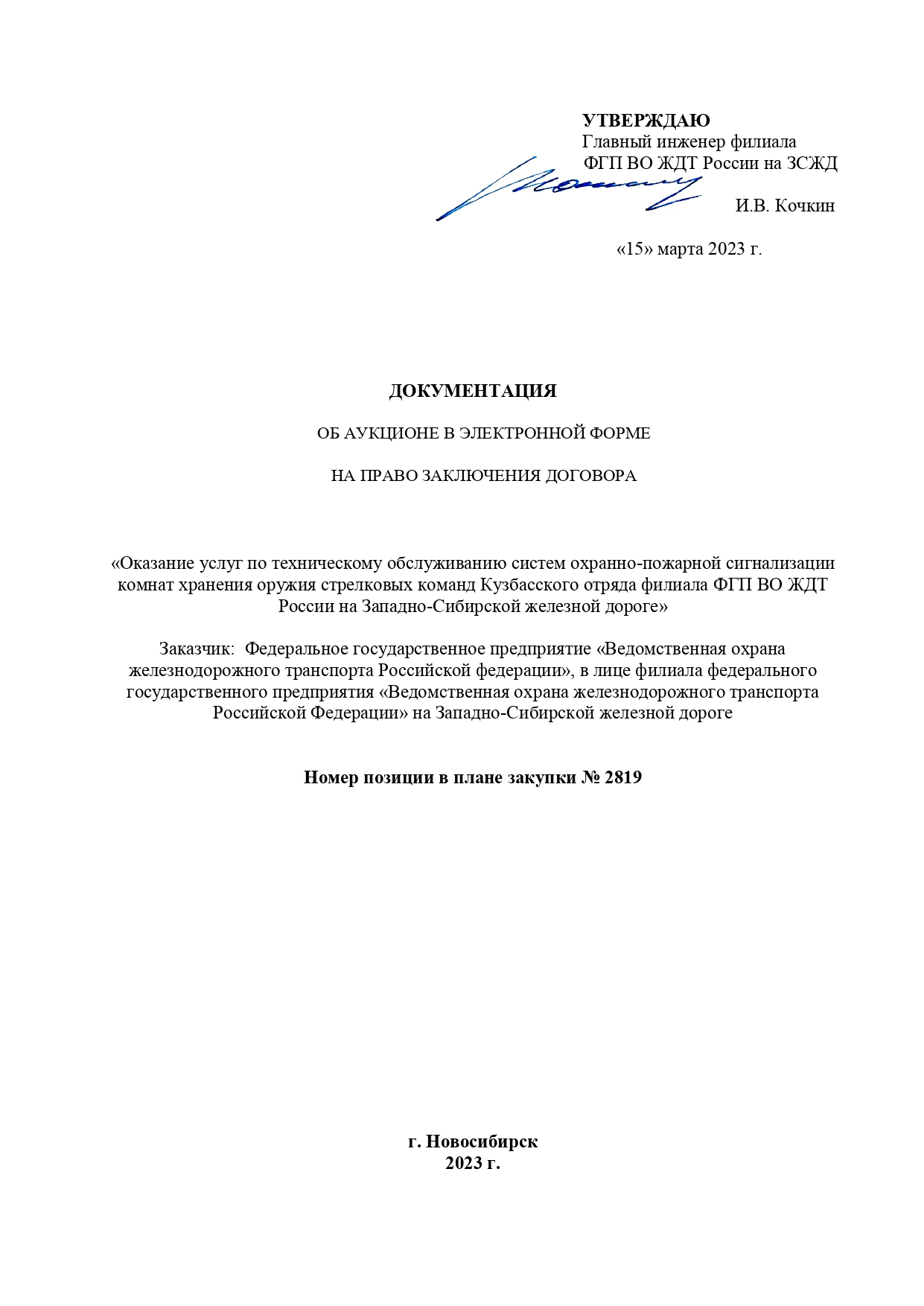 								УТВЕРЖДАЮ								Главный инженер филиала                   							            ФГП ВО ЖДТ России на ЗСЖД                                     							                     И.В. Кочкин                 								                   «15» марта 2023 г.ДОКУМЕНТАЦИЯОБ АУКЦИОНЕ В ЭЛЕКТРОННОЙ ФОРМЕНА ПРАВО ЗАКЛЮЧЕНИЯ ДОГОВОРА«Оказание услуг по техническому обслуживанию систем охранно-пожарной сигнализации комнат хранения оружия стрелковых команд Кузбасского отряда филиала ФГП ВО ЖДТ России на Западно-Сибирской железной дороге»Заказчик:  Федеральное государственное предприятие «Ведомственная охрана железнодорожного транспорта Российской федерации», в лице филиала федерального государственного предприятия «Ведомственная охрана железнодорожного транспорта Российской Федерации» на Западно-Сибирской железной дорогеНомер позиции в плане закупки № 2819г. Новосибирск2023 г.СОДЕРЖАНИЕ ДОКУМЕНТАЦИИОБ АУКЦИОНЕ В ЭЛЕКТРОННОЙ ФОРМЕРаздел I. Общие положенияРаздел II. Информационная карта аукциона в электронной формеРаздел III. Описание предмета закупкиРаздел IV. Обоснование начальной (максимальной) цены договораРаздел V. Образцы форм для заполнения участниками закупки (рекомендуемые формы)Раздел VI. Проект договораРаздел I. Общие положения1. Законодательное регулированиеДокументация об аукционе в электронной форме (далее - аукцион) подготовлена в соответствии с Конституцией Российской Федерации от 12 декабря 1993 г., Гражданским кодексом Российской Федерации, Федеральным законом от 18 июля 2011 г. № 223-ФЗ «О закупках товаров, работ, услуг отдельными видами юридических лиц» (далее - Закон № 223-ФЗ), Федеральным законом от 26 июля 2006 г. № 135-ФЗ «О защите конкуренции», Федеральным законом от 24 июля 2007 г. № 209-ФЗ «О развитии малого и среднего предпринимательства в Российской Федерации», Федеральным законом от 6 апреля 2011 г. № 63-ФЗ «Об электронной подписи», постановлением Правительства Российской Федерации от 11 декабря 2014 г. № 1352 «Об особенностях участия субъектов малого и среднего предпринимательства в закупках товаров, работ, услуг отдельными видами юридических лиц», Положением о порядке проведения закупок товаров, работ, услуг для нужд федерального государственного предприятия «Ведомственная охрана железнодорожного транспорта Российской Федерации» (далее - Положение о закупке), а также иными нормативными правовыми актами, регулирующими отношения в сфере закупок товаров, работ, услуг для отдельных видов юридических лиц.Целями регулирования Закона № 223-ФЗ являются обеспечение единства экономического пространства, создание условий для своевременного и полного удовлетворения потребностей Заказчика в товарах, работах, услугах, в том числе для целей коммерческого использования, с необходимыми показателями цены, качества и надежности, эффективное использование денежных средств, расширение возможностей участия юридических и физических лиц в закупке товаров, работ, услуг (далее - закупка) для нужд Заказчика и стимулирование такого участия, развитие добросовестной конкуренции, обеспечение гласности и прозрачности закупки, предотвращение коррупции и других злоупотреблений.В части, прямо не урегулированной законодательством Российской Федерации, проведение аукциона регулируется документацией об аукционе.2. Термины и определения, используемые при проведении аукциона Заказчик - федеральное государственное предприятие «Ведомственная охрана железнодорожного транспорта Российской Федерации» (ФГП ВО ЖДТ России, Предприятие).Руководитель Заказчика - генеральный директор Предприятия.Комиссия - коллегиальный орган, созданный Заказчиком для определения поставщика (подрядчика, исполнителя) по результатам проведения конкурентных закупок.Участник закупки - любое юридическое лицо или несколько юридических лиц, выступающих на стороне одного участника закупки, независимо от организационно-правовой формы, формы собственности, места нахождения и места происхождения капитала, за исключением юридического лица, являющегося иностранным агентом в соответствии с Федеральным законом от 14 июля 2022 г. № 255-ФЗ «О контроле за деятельностью лиц, находящихся под иностранным влиянием» (далее - Закон № 255-ФЗ), либо любое физическое лицо или несколько физических лиц, выступающих на стороне одного участника закупки, в том числе индивидуальный предприниматель или несколько индивидуальных предпринимателей, выступающих на стороне одного участника закупки, за исключением физического лица, являющегося иностранным агентом в соответствии с Законом № 255-ФЗ.Декларация - документ, в установленных случаях, подтверждающий (уведомляющий Заказчика) соответствие участника закупки предъявляемым требованиям. Представляется участником закупки, являющимся декларантом, в заявке на участие в аукционе, в том числе
(в зависимости от условий, изложенных в документации) с использованием программно-аппаратных средств электронной площадки.Единая информационная система - единая информационная система в сфере закупок товаров, работ, услуг для обеспечения государственных и муниципальных нужд обеспечивающая свободный и безвозмездный доступ к полной и достоверной информации о контрактной системе в сфере закупок и закупках товаров, работ, услуг, отдельными видами юридических лиц, а также формирование, обработку, хранение и предоставление такой информации с использованием официального сайта единой информационной системы в информационно-телекоммуникационной сети «Интернет» (официальный сайт).Предмет закупки - товар (работы, услуги), закупаемый (-ые), Заказчиком для собственных нужд.Наименование и описание предмета закупки, место доставки товара (выполнения работ, оказания услуг), сроки поставки товара или завершения работы либо график оказания услуг указаны в разделе II. «Информационная карта аукциона в электронной форме» документации.Аукцион в электронной форме (аукцион) - способ осуществления конкурентной закупки, информация о которой сообщается Заказчиком неограниченному кругу лиц путем размещения в единой информационной системе извещения о проведении аукциона и документации, проведение аукциона обеспечивается на электронной площадке ее оператором.Электронная площадка - сайт в информационно-телекоммуникационной сети «Интернет», на котором проводятся конкурентные закупки в электронной форме, а также неконкурентные закупки товаров, работ, услуг, предусмотренные Положением о закупке.3. Начальная (максимальная) цена договора. Источник финансирования закупки, порядок сопоставления ценовых предложений участников закупкиНачальная (максимальная) цена договора указана в извещении о проведении аукциона и в разделе II. «Информационная карта аукциона в электронной форме» документации.Обоснование начальной (максимальной) цены договора: в соответствии с разделом IV. «Обоснование начальной (максимальной) цены договора» документации.Начальная (максимальная) цена договора включает в себя: стоимость товара соответствующего требованиям раздела III. «Описание предмета закупки (техническое задание)», в том числе НДС 20 %, обязательные платежи, расходы на проведение предпродажной подготовки, стоимость дополнительного оборудования и расходы по его установке на транспортное средство, расходы на оплату таможенных пошлин и страхование (если они есть), все сборы, в том числе утилизационные, налоги, погрузочные работы, расходы на доставку, а также иные расходы Поставщика, необходимые для исполнения договора, заключаемого по результатам настоящей закупки, в полном объеме.Если в соответствии с законодательством Российской Федерации о налогах и сборах налоги, сборы и иные обязательные платежи подлежат уплате в бюджеты бюджетной системы Российской Федерации Заказчиком, то сумма, подлежащая уплате Поставщику, уменьшается на размер таких налогов, сборов и иных обязательных платежей в бюджеты бюджетной системы Российской Федерации, связанных с оплатой договора, заключаемого по результатам настоящей закупки.При изменении (уменьшении) начальной (максимальной) цены договора в ходе аукциона, цена единицы товара, работы, услуги уменьшается пропорционально уменьшению цены договора.Сопоставление ценовых предложений участников закупки осуществляется по цене без ставки НДС, ранжирование ценовых предложений осуществляется по цене без ставки НДС.Предложение участника закупки о цене договора без учета ставки НДС не должно превышать начальную (максимальную) цену договора за вычетом ставки НДС, указанной в документации.В случае, если в отношении победителя закупочной процедуры применяется упрощенная система налогообложения, договор заключается по его ценовому предложению без ставки НДС.В случае, если в отношении победителя закупочной процедуры применяется общая система налогообложения, договор заключается по цене со ставкой НДС в размере, установленном в извещении, документации.В случае, если договор заключается по цене со ставкой НДС, оплата полной цены договора (в том числе НДС) осуществляется после выставления поставщиком (подрядчиком, исполнителем) счета-фактуры или универсального передаточного документа с выделенной в нем ставкой НДС в размере, установленном документацией.Источник финансирования закупки - собственные средства Заказчика.Форма, срок и порядок оплаты за поставленные товары, выполненные работы, оказанные услуги указан в разделе VI. «Проект договора» документации.4. Требования, предъявляемые к участникам аукциона в соответствии
с разделом 8 Положения о закупке4.1. К участнику закупки устанавливаются следующие обязательные требования, в том числе дополнительные и квалификационные требования, указанные в разделе II. «Информационная карта аукциона в электронной форме» документации:4.1.1. Соответствие участников закупки требованиям, устанавливаемым законодательством Российской Федерации к лицам, осуществляющим поставки товаров, выполнение работ, оказание услуг, являющихся предметом закупки, и соответствующих требованиям, установленным в документации о закупке (иметь соответствующие лицензии, сертификаты, разрешения). Если в соответствии с законодательством Российской Федерации информация и документы, подтверждающие такое соответствие, содержатся в открытых
и общедоступных государственных реестрах, размещенных в информационно-телекоммуникационной сети «Интернет» (с указанием адреса сайта или страницы сайта
в информационно-телекоммуникационной сети «Интернет», на которых размещены эти информация и документы);4.1.2. Участник закупки должен обладать гражданской правоспособностью в полном объеме для заключения и исполнения договора (должен быть зарегистрирован
в установленном порядке); 4.1.3. Непроведение ликвидации участника закупки и отсутствие решения арбитражного суда о признании участника закупки несостоятельным (банкротом);4.1.4. Неприостановление деятельности участника закупки в порядке, предусмотренном Кодексом Российской Федерации об административных правонарушениях;4.1.5. Отсутствие у участника закупки недоимки по налогам, сборам, задолженности по иным обязательным платежам в бюджеты бюджетной системы Российской Федерации
(за исключением сумм, на которые предоставлены отсрочка, рассрочка, инвестиционный налоговый кредит в соответствии с законодательством Российской Федерации о налогах и сборах, которые реструктурированы в соответствии с законодательством Российской Федерации, по которым имеется вступившее в законную силу решение суда о признании обязанности заявителя по уплате этих сумм исполненной или которые признаны безнадежными к взысканию в соответствии с законодательством Российской Федерации о налогах и сборах) за прошедший календарный год, размер которых превышает 25 (двадцать пять) процентов балансовой стоимости активов участника закупки, по данным бухгалтерской (финансовой) отчетности за последний отчетный период. Участник такой закупки считается соответствующим установленному требованию в случае, если им в установленном порядке подано заявление об обжаловании указанных недоимки, задолженности и решение по данному заявлению на дату рассмотрения заявки на участие в закупке не принято;4.1.6. Отсутствие у участника закупки, либо у руководителя, членов коллегиального исполнительного органа, лица, исполняющего функции единоличного исполнительного органа, или главного бухгалтера непогашенной или неснятой судимости за преступления в сфере экономики и (или) преступления, предусмотренные статьями 289, 290, 291, 291.1 Уголовного кодекса Российской Федерации, а также неприменение в отношении указанных физических лиц наказания в виде лишения права занимать определенные должности или заниматься определенной деятельностью, которые связаны с поставкой товара, выполнением работ, оказанием услуг, являющихся предметом осуществляемой закупки, и административного наказания в виде дисквалификации;4.1.7. Отсутствие фактов привлечения в течение двух лет до момента подачи заявки
на участие в закупке участника закупки к административной ответственности за совершение административного правонарушения, предусмотренного статьей 19.28 Кодекса Российской Федерации об административных правонарушениях;4.1.8. Обладание участником закупки исключительными правами на результаты интеллектуальной деятельности, если в связи с исполнением договора Заказчик приобретает права на такие результаты;4.1.9. Обладание участником закупки правами использования результата интеллектуальной деятельности в случае использования такого результата при исполнении договора;4.1.10. Отсутствие сведений об участниках закупки в реестре недобросовестных поставщиков, ведение которого осуществляется федеральным органом исполнительной власти, уполномоченным Правительством Российской Федерации в единой информационной системе;4.1.11. Отсутствие между участником закупки и Заказчиком конфликта интересов, под которым понимаются случаи, при которых руководитель Заказчика, член Комиссии состоят
в браке с физическими лицами, являющимися выгодоприобретателями, единоличным исполнительным органом хозяйственного общества (директором, генеральным директором, управляющим, президентом и другими), членами коллегиального исполнительного органа хозяйственного общества, руководителем (директором, генеральным директором) учреждения или унитарного предприятия либо иными органами управления юридических лиц - участников закупки, с физическими лицами, в том числе зарегистрированными в качестве индивидуального предпринимателя, - участниками закупки либо являются близкими родственниками (родственниками по прямой восходящей и нисходящей линии (родителями и детьми, дедушкой, бабушкой и внуками), полнородными и неполнородными (имеющими общих отца или мать) братьями и сестрами), усыновителями или усыновленными указанных физических лиц. Под выгодоприобретателями для целей настоящего раздела понимаются физические лица, владеющие напрямую или косвенно (через юридическое лицо или через несколько юридических лиц) более чем десятью процентами голосующих акций хозяйственного общества либо долей, превышающей десять процентов в уставном капитале хозяйственного общества;4.1.12. Участник закупки не должен являться юридическим или физическим лицом, в отношении которого применяются специальные экономические меры, предусмотренные подпунктом «а» пункта 2 Указа Президента Российской Федерации от 3 мая 2022 г. № 252
«О применении ответных специальных экономических мер в связи с недружественными действиями некоторых иностранных государств и международных организаций» (далее - Указ Президента РФ № 252), либо являться организацией, находящейся под контролем таких лиц;4.1.13. Участник закупки не должен являться юридическим или физическим лицом, являющимся иностранным агентом в соответствии с Законом № 255-ФЗ.4.2. При осуществлении закупки Заказчиком могут быть установлены дополнительные требования к участникам закупки, которые указаны в подразделе 14 раздела II. «Информационная карта аукциона в электронной форме» документации.4.3. Ко всем участникам аукциона предъявляются квалификационные требования,
в случае установления их в подразделе 15 раздела II. «Информационная карта аукциона
в электронной форме» документации.4.3.1. Соответствие квалификационным требованиям подтверждается любыми необходимыми, по мнению участника закупки, документами (в случае отсутствия перечня обязательных документов в подразделе 15 раздела II. «Информационная карта аукциона в электронной форме» документации).4.3.2. Участник закупки, не соответствующий установленным квалификационным требованиям отклоняется.4.4. Предъявляемые к участникам аукциона требования в соответствии с пунктами
4.1 - 4.3 настоящего раздела и разделом 8 Положения о закупке и исчерпывающий перечень документов установлены в разделе II. «Информационная карта аукциона в электронной форме» документации.5. Расходы на участие в аукционеУчастники закупки самостоятельно несут все расходы, риски и возможные убытки, связанные с участием в аукционе и заключением договора.Заказчик ни в каких случаях не отвечает и не имеет обязательств по данным расходам, рискам и возможным убыткам.6. Приоритет товаров российского происхождения, работ, услуг, выполняемых, оказываемых российскими лицами при осуществлении закупкиПриоритет, включая минимальную долю закупок, товаров российского происхождения, работ, услуг, выполняемых, оказываемых российскими лицами, по отношению к товарам, происходящим из иностранного государства, работам, услугам, выполняемым, оказываемым иностранными лицами (далее - приоритет), установлен Заказчиком в соответствии с:постановлением Правительства Российской Федерации от 16 сентября 2016 г. № 925 «О приоритете товаров российского происхождения, работ, услуг, выполняемых, оказываемых российскими лицами, по отношению к товарам, происходящим из иностранного государства, работам, услугам, выполняемым, оказываемым иностранными лицами» (далее - Постановление № 925) условия предоставления приоритета указаны в разделе II. «Информационная карта аукциона в электронной форме» документации;постановлением Правительства Российской Федерации от 3 декабря 2020 г. № 2013 «О минимальной доле закупок товаров российского происхождения» (далее - Постановление № 2013) условия отнесения поставляемого товара к товару российского происхождения указаны в разделе II. «Информационная карта аукциона в электронной форме» документации.При поставке товара:для предоставления приоритета, участнику закупки в первой части заявки на участие
в аукционе необходимо декларировать наименование страны происхождения поставляемого товара (приоритет в соответствии с подпунктом «в» пункта 6 Постановления № 925 не предоставляется в случае установления требования о поставке товаров российского происхождения).Ответственность за достоверность сведений о стране происхождения товара, указанного в заявке на участие в аукционе, несет участник закупки. Для подтверждения сведений о стране происхождения поставляемого товара участник закупки может предоставить любые необходимые, по его мнению, документы.Отсутствие в заявке на участие в закупке указания (декларирования) страны происхождения поставляемого товара не является основанием для отклонения такой заявки
на участие в закупке, и такая заявка рассматривается как содержащая предложение о поставке иностранных товаров.При поставке товара участнику закупки, для отнесения поставляемого товара к товару российского происхождения, с целью выполнения Постановления № 2013 в случае, если:- промышленная продукция, предлагаемая к поставке, включена в реестр промышленной продукции, произведенной на территории Российской Федерации, произведенной на территориях Донецкой Народной Республики, Луганской Народной Республики, или в реестр промышленной продукции, произведенной на территории государства - члена Евразийского экономического союза, формирование и ведение которого осуществляется в соответствии с постановлением Правительства Российской Федерации от 30 апреля 2020 г. № 616 «Об установлении запрета на допуск промышленных товаров, происходящих из иностранных государств, для целей осуществления закупок для государственных и муниципальных нужд, а также промышленных товаров, происходящих из иностранных государств, работ (услуг), выполняемых (оказываемых) иностранными лицами, для целей осуществления закупок для нужд обороны страны и безопасности государства», участник закупки должен указать (декларировать) в составе заявки на участие в закупке номер реестровой записи из соответствующего реестра российской промышленной продукции, реестра евразийской промышленной продукции, реестра промышленной продукции, произведенной на территориях Донецкой Народной Республики, Луганской Народной Республики;- радиоэлектронная продукция, предлагаемая к поставке, включена в единый реестр российской радиоэлектронной продукции, формирование и ведение которого осуществляется в соответствии с постановлением Правительства Российской Федерации от 10 июля 2019 г. № 878 «О мерах стимулирования производства радиоэлектронной продукции на территории Российской Федерации при осуществлении закупок товаров, работ, услуг для обеспечения государственных и муниципальных нужд, о внесении изменений в постановление Правительства Российской Федерации от 16 сентября 2016 г. № 925 и признании утратившими силу некоторых актов правительства Российской Федерации», или в реестр евразийской промышленной продукции, декларация участника закупки должна содержать сведения о нахождении такой радиоэлектронной продукции в едином реестре российской радиоэлектронной продукции или реестре евразийской промышленной продукции с указанием номера реестровой записи.Сведения о стране происхождения товара, содержащиеся в заявке участника закупки,
с которым заключается договор (победителя закупки), указываются в договоре, заключаемом по результатам закупки.При выполнении работ, оказании услуг участнику закупки, для предоставления приоритета для отнесения участника закупки к российским или иностранным лицам, во второй части заявки необходимо представить документы, содержащие информацию о месте его регистрации (для юридических лиц и индивидуальных предпринимателей), или документы, удостоверяющие личность (для физических лиц).Для целей установления соотношения цены предлагаемых к поставке товаров российского и иностранного происхождения, цены выполнения работ, оказания услуг российскими и иностранными лицами, если в заявке на участие в закупке, представленной участником аукциона содержится предложение о поставке товаров российского и иностранного происхождения, выполнении работ, оказании услуг российскими и иностранными лицами, при этом стоимость товаров российского происхождения, стоимость работ, услуг, выполняемых, оказываемых российскими лицами, составляет более 50 процентов стоимости всех предложенных таким участником товаров, работ, услуг, цена единицы каждого товара, работы, услуги определяется как произведение начальной (максимальной) цены единицы товара, работы, услуги, указанной в документации в соответствии со сведениями о начальной (максимальной) цене единицы каждого товара, работы, услуги, являющихся предметом закупки, на коэффициент изменения начальной (максимальной) цены договора по результатам проведения закупки, определяемый как результат деления цены договора, по которой заключается договор, на начальную (максимальную) цену договора.7. Условия не допуска к участию в закупке7.1. При рассмотрении заявок, участник закупки не допускается Комиссией к участию в закупке в случае:7.1.1. Непредставления документов и информации, предусмотренной пунктом 13.2, подпунктами 1 – 4, 8 пункта 13.3 настоящего раздела или предоставления недостоверной информации (в том числе наличие в таких документах недостоверных сведений об участнике закупки или о товарах, работах, услугах, на поставку, выполнение, оказание которых осуществляется закупка), и (или) предоставления документов в недействующих редакциях;7.1.2. Несоответствия информации, указанной в заявке, предусмотренной пунктом 13.2 настоящего раздела, требованиям документации об аукционе;7.1.3. Не соответствия участника закупки требованиям, указанным в документации;7.1.4. Непредставления соответствующей банковской гарантии, подтверждающей обеспечение заявки на участие в аукционе, в случае если требование обеспечения заявки установлено в документации о закупке и указано в разделе II. «Информационная карта аукциона в электронной форме» документации, и участником закупки выбран способ обеспечения заявки в виде банковской гарантии;7.2. Заказчик вправе проверять участника закупки и предлагаемые им товары, работы, услуги на соответствие требованиям документации, достоверность сведений, информации, документов, содержащихся в заявках, в том числе путем получения сведений из любых официальных источников, использование которых не противоречит законодательству Российской Федерации.В случае установления недостоверности сведений, в том числе содержащихся в декларации о соответствии участника закупки требованиям, установленным подпунктами
4.1.3 - 4.1.11 настоящего раздела, представленных участником закупки, Комиссия обязана отстранить такого участника от участия в закупке на любом этапе ее проведения.7.3. В случае несоответствия участника закупки требованиям, указанным в подпунктах 4.1.12 - 4.1.13 настоящего раздела.8. Содержание документации об аукционеДокументация об аукционе раскрывает, конкретизирует и дополняет информацию, опубликованную в извещении о проведении аукциона. В случае любых противоречий между извещением о проведении аукциона и документацией об аукционе - документация об аукционе имеет приоритет.Предполагается, что участник закупки изучит документацию об аукционе, включая изменения, дополнения к документации об аукционе, и разъяснения к документации об аукционе. Неполное предоставление информации, запрашиваемой в документации об аукционе, или же предоставление заявки на участие в аукционе, не отвечающей всем требованиям документации об аукционе, может привести к отклонению заявки на участие  в аукционе на этапе ее рассмотрения.9. Порядок предоставления участникам аукциона разъяснений положений извещения о проведении аукциона и (или)документации об аукционеПри проведении электронного аукциона какие-либо переговоры Заказчика, оператора электронной площадки с участником закупки не допускаются в случае, если в результате таких переговоров создаются преимущественные условия для участия в аукционе и (или) условия для разглашения конфиденциальных сведений. В случае нарушения указанного положения аукцион может быть признан недействительным по иску заинтересованного лица в порядке, установленном законодательством Российской Федерации.Любой участник закупки вправе направить Заказчику запрос о даче разъяснений положений извещения о проведении аукциона и (или) документации об аукционе в порядке, предусмотренном статьями 3.2 и 3.3 Закона № 223-ФЗ.При направлении участниками закупки запросов о даче разъяснений положений извещения о проведении аукциона и (или) документации об аукционе, размещение в единой информационной системе таких разъяснений, обеспечивается оператором электронной площадки на электронной площадке.В течение 1 (одного) часа с момента размещения в единой информационной системе разъяснений положений извещения о проведении аукциона и (или) документации оператор электронной площадки размещает указанную информацию на электронной площадке, направляет уведомление о разъяснениях всем участникам закупки, подавшим заявки на участие в ней, уведомление об указанных разъяснениях также лицу, направившему запрос о даче разъяснений положений извещения о проведении аукциона и (или) документации по адресам электронной почты, указанным этими участниками при аккредитации на электронной площадке или этим лицом при направлении запроса.В течение 3 (трех) рабочих дней с даты поступления запроса о разъяснении положений извещения о проведении аукциона и (или) документации об аукционе, Заказчик осуществляет разъяснение положений извещения о проведении аукциона и (или) документации об аукционе и размещает их в единой информационной системе с указанием предмета запроса, но без указания участника закупки, от которого поступил указанный запрос. При этом Заказчик вправе не осуществлять такое разъяснение в случае, если указанный запрос поступил позднее, чем за 3 (три) рабочих дня до даты окончания срока подачи заявок на участие в такой закупке.Разъяснения положений извещения о проведении аукциона и (или) документации
об аукционе размещаются Заказчиком в единой информационной системе не позднее чем
в течение 3 (трех) дней со дня предоставления указанных разъяснений.Разъяснения положений извещения о проведении аукциона и (или) документации
об аукционе не должны изменять предмет закупки и существенные условия проекта договора.Дата начала, дата и время окончания срока предоставления участникам закупки разъяснений положений извещения о проведении аукциона и (или) документации указаны в разделе II. «Информационная карта аукциона в электронной форме» документации.10. Порядок предоставления участником закупки разъяснений положений заявки на участие в аукционе на запрос Заказчика Заказчик вправе направить участнику закупки запрос о разъяснении положений заявки на участие в аукционе в порядке, предусмотренном частью 7 статьи 3.3 Закона № 223-ФЗ.При направлении Заказчиком запросов о даче разъяснений положений заявки на участие в аукционе размещение в единой информационной системе таких запросов, обеспечивается оператором электронной площадки на электронной площадке.В течение 1 (одного) часа с момента размещения в единой информационной системе запросов Заказчика о разъяснении положений заявки на участие в аукционе оператор электронной площадки размещает указанную информацию на электронной площадке, направляет уведомление об указанных запросах по адресам электронной почты, указанным этими участниками при аккредитации на электронной площадке. Разъяснения положений заявки на участие в аукционе предоставляются Заказчику
не позднее срока, указанного в запросе.Разъяснения, поступившие после указанного в запросе срока, считаются непредоставленными.В случае не предоставления разъяснений положений заявки, указанных в запросе, такие положения, содержащиеся в заявке, будут считаться окончательными.11. Внесение изменений в извещение и (или) документацию об аукционеЗаказчик вправе принять решение о внесении изменений в извещение и (или) документацию об аукционе.Изменения, вносимые в извещение и (или) документацию об аукционе размещаются Заказчиком в единой информационной системе не позднее чем в течение 3 (трех) дней со дня принятия решения о внесении указанных изменений.В случае внесения изменений в извещение и (или) документацию об аукционе срок подачи заявок на участие в такой закупке будет продлен таким образом, чтобы с даты размещения в единой информационной системе указанных изменений до даты окончания срока подачи заявок на участие в такой закупке оставалось не менее половины срока подачи заявок на участие в такой закупке.В течение 1 (одного) часа с момента размещения в единой информационной системе изменений, внесенных в извещение и (или) документацию об аукционе оператор электронной площадки размещает указанную информацию на электронной площадке, направляет уведомление об указанных изменениях, всем участникам закупки, подавшим заявки на участие в ней, по адресам электронной почты, указанным этими участниками при аккредитации на электронной площадке.12. Отмена определения поставщика (подрядчика, исполнителя)Заказчик вправе отменить закупку до наступления даты и времени окончания срока подачи заявок на участие в закупке, указанных в разделе II. «Информационная карта аукциона в электронной форме» документации.Решение об отмене закупки размещается в единой информационной системе в день принятия этого решения.По истечении срока отмены закупки и до заключения договора Заказчик вправе отменить определение поставщика (подрядчика, исполнителя) только в случае возникновения обстоятельств непреодолимой силы в соответствии с гражданским законодательством.В случае, если Заказчиком принято решение об отмене закупки, оператор электронной площадки не вправе направлять Заказчику заявки участников такой закупки.13. Требования к содержанию и составу заявки на участие в аукционе13.1. Заявка на участие в аукционе должна содержать информацию и документы, предусмотренные документацией и подтверждать соответствие участника аукциона обязательным требованиям, установленным в разделе II. «Информационная карта аукциона в электронной форме» документации, в том числе квалификационным, в случае установления их в документации.Подача заявок на участие в аукционе осуществляется лицами, аккредитованными
на электронной площадке.Заявка на участие в аукционе, подготовленная участником закупки, а также вся корреспонденция и документация, связанная с заявкой на участие в аукционе, которыми обмениваются участник закупки и заказчик должны быть выполнены на русском языке.Отдельные документы (или их части), представленные участником закупки в составе заявки на участие в аукционе, могут быть подготовлены на другом языке при условии, что
к ним будет прилагаться точный перевод на русский язык. Заказчик и Комиссия вправе
не рассматривать тексты, не переведенные на русский язык.Заявка участника аукциона, не соответствующая требованиям, отклоняется.Заявка на участие в аукционе состоит из двух частей (первая и вторая части), которые подаются одновременно с использованием программно-аппаратных средств электронной площадки.Участник аукциона вправе подать только одну заявку на участие в таком аукционе
в отношении каждого предмета закупки в любое время с момента размещения в единой информационной системе и на электронной площадке извещения о проведении аукциона
до предусмотренных документацией об аукционе даты и времени окончания срока подачи заявок на участие в таком аукционе.Заявки на участие в аукционе принимаются оператором электронной площадки,
на которой будет проводиться аукцион (адрес электронной площадки, указанный в извещении о проведении аукциона), в течение времени, указанного в разделе II. «Информационная карта аукциона в электронной форме» документации.Участник закупки, подавший заявку на участие в аукционе, вправе отозвать заявку
на участие в аукционе не позднее окончания срока подачи заявок, указанного в разделе II. «Информационная карта аукциона в электронной форме» документации, направив
об этом уведомление оператору электронной площадки.13.2. Первая часть заявки должна содержать следующую информацию (Инструкция по заполнению заявки участником аукциона представлена в подразделе 14 настоящего раздела):1. Согласие участника аукциона на поставку товара, выполнение работы или оказание услуги на условиях, предусмотренных документацией об аукционе (форма 1 раздела V. «Образцы форм для заполнения участниками закупки (рекомендуемые формы)» документации) и не подлежащих изменению по результатам проведения аукциона (может предоставляться с использованием программно-аппаратных средств электронной площадки, если функционалом электронной площадки предусмотрена такая возможность);2. При осуществлении закупки товара, в том числе поставляемого Заказчику при выполнении закупаемых работ, оказании закупаемых услуг:а) декларирование наименования страны происхождения поставляемого товара и документ, подтверждающий страну происхождения товара, если такой документ предусмотрен актом Правительства Российской Федерации, принятым в соответствии с пунктом 1 части 8 статьи 3 Закона № 223-ФЗ;б) конкретные показатели товара, соответствующие значениям, установленным
в документации, и указание на товарный знак (при наличии у товара товарного знака). Информация, предусмотренная настоящим подпунктом, включается в заявку на участие
в аукционе в случае отсутствия в документации об аукционе указания на товарный знак или
в случае, если участник закупки предлагает товар, который обозначен товарным знаком, отличным от товарного знака, указанного в документации об аукционе.Первая часть заявки на участие в аукционе может содержать эскиз, рисунок, чертеж, фотографию, иное изображение товара, на поставку которого заключается договор.13.3. Вторая часть заявки на участие в аукционе должна содержать следующие документы и сведения: 1) об участнике закупки:наименование, фирменное наименование (при наличии), место нахождения (для юридического лица), почтовый адрес участника такого аукциона, фамилию, имя, отчество (при наличии), паспортные данные, место жительства (для физического лица), номер контактного телефона, идентификационный номер налогоплательщика участника такого аукциона или в соответствии с законодательством соответствующего иностранного государства аналог идентификационного номера налогоплательщика участника такого аукциона (для иностранного лица), идентификационный номер налогоплательщика (при наличии) учредителей, членов коллегиального исполнительного органа, лица, исполняющего функции единоличного исполнительного органа участника такого аукциона, банковские реквизиты участника закупки (для указания в договор), коды организационно-правовой формы: ОКОПФ/ОКФС, ОКПО, ОКТМО (для указания в договор);полученную, не ранее, чем за 3 (три) месяца до дня размещения в единой информационной системе извещения об аукционе и документации об аукционе, копию выписки из единого государственного реестра юридических лиц (для юридических лиц), полученную, не ранее чем за 3 (три) месяца до дня размещения в единой информационной системе извещения об аукционе и документации об аукционе, копию выписки из единого государственного реестра индивидуальных предпринимателей (для индивидуальных предпринимателей). К рассмотрению принимаются выписки, в том числе, полученные через сервис Федеральной Налоговой Службы (далее - ФНС России) в виде выписок из соответствующих реестров в форме электронных документов, подписанных усиленной квалифицированной электронной подписью;копии документов, удостоверяющих личность (для физического лица); надлежащим образом заверенный перевод на русский язык документов о государственной регистрации юридического лица или физического лица в качестве индивидуального предпринимателя в соответствии с законодательством соответствующего государства (для иностранного лица);документ, подтверждающий полномочия лица на осуществление действий от имени участника закупки - юридического лица (копия решения о назначении или об избрании либо приказа о назначении физического лица на должность, в соответствии с которым такое физическое лицо обладает правом действовать от имени участника закупки без доверенности). В случае если от имени участника закупки действует иное лицо, заявка на участие в аукционе должна содержать также доверенность на осуществление действий от имени участника закупки, заверенную печатью участника закупки и подписанную руководителем участника закупки (для юридических лиц) или уполномоченным этим руководителем лицом. В случае если указанная доверенность подписана лицом, уполномоченным руководителем участника закупки, заявка на участие в аукционе должна содержать также документ, подтверждающий полномочия такого лица;копии учредительных документов участника закупки (для юридических лиц);2) информацию о соответствии участника закупки требованиям, указанным в подразделе 4 настоящего раздела:копии документов и сведения, подтверждающие соответствие участника аукциона обязательным требованиям, установленным подпунктами 4.1.1 - 4.1.2 настоящего раздела, или копии этих документов. Перечень документов приведён в разделе II. «Информационная карта аукциона в электронной форме» документации;копии документов и сведения, подтверждающие соответствие участника закупки дополнительным и квалификационным требованиям, установленным в разделе II. «Информационная карта аукциона в электронной форме» документации;декларацию о соответствии участника аукциона требованиям, установленным подпунктами 4.1.3 - 4.1.11 настоящего раздела (форма 3 раздела V. «Образцы форм для заполнения участниками закупки (рекомендуемые формы)» документации), (может представляться с использованием программно-аппаратных средств электронной площадки, если функционалом электронной площадки предусмотрена такая возможность);3) копии документов, подтверждающих соответствие товаров, работ, услуг требованиям, установленным в соответствии с законодательством Российской Федерации, в случае, если в соответствии с законодательством Российской Федерации установлены требования к такой продукции. Перечень документов приведён в разделе II. «Информационная карта аукциона в электронной форме» документации. В случае если указанные документы (копии документов) в соответствии с требованиями законодательства Российской Федерации передаются вместе с товаром, представление таких документов в составе второй части заявки на участие в аукционе не требуется (предоставляются по желанию участника закупки);4) копию решения о согласии на совершение крупной сделки или о последующем одобрении этой сделки, если требование о наличии указанного решения установлено законодательством Российской Федерации и для участника аукциона заключение по результатам такой закупки договора либо предоставление обеспечения заявки на участие в такой закупке (если требование об обеспечении заявок установлено Заказчиком в извещении об осуществлении такой закупки, документации о закупке), обеспечения исполнения договора (если требование об обеспечении исполнения договора установлено Заказчиком в извещении об осуществлении такой закупки, документации о закупке) является крупной сделкой;5) информацию о применяемой системе налогообложения участника закупки. Копию уведомления налогового органа по установленной законодательством Российской Федерации форме о возможности применения упрощенной системы налогообложения или иной документ, подтверждающий применение упрощенной системы налогообложения (предоставляются по усмотрению участника закупки, применяющего упрощенную систему налогообложения);6) согласие на обработку своих персональных данных (для физических лиц, являющихся участниками закупки) (форма 4 раздела V. «Образцы форм для заполнения участниками закупки (рекомендуемые формы)» документации).7) сведения о ставке НДС на предлагаемые товары, работы, услуги, представление которых в составе заявки на участие в аукционе не является для участника закупки обязательным, но рекомендуется Заказчиком к представлению во второй части заявки;8) банковскую гарантию, оформленную в соответствии с требованиями подразделов
15 -16 документации, в случае если при подаче заявки посредством программно-аппаратных средств электронной площадки участник закупки указал в качестве способа обеспечения заявки предоставление банковской гарантии (в случае установления этого требования в разделе II. «Информационная карта аукциона в электронной форме» документации). Все документы, входящие в состав заявки на участие аукционе и предоставляемые
в составе заявки на участие аукционе должны быть составлены на русском языке и иметь четко читаемый текст.Документы, оригиналы которых предоставлены участнику закупки третьими лицами на иностранном языке, могут быть представлены при условии, что к ним будет прилагаться перевод на русский язык.13.4. Оператор электронной площадки в следующем порядке направляет Заказчику:1) первые части заявок на участие в аукционе - по окончании срока подачи заявок
на участие в аукционе, установленного в извещении о проведении аукциона и в разделе II. «Информационная карта аукциона в электронной форме» документации;2) вторые части заявок на участие в аукционе - по окончании процедуры проведения аукциона, срок которого установлен в извещении о проведении аукциона и в разделе II. «Информационная карта аукциона в электронной форме» документации.Указанные сроки не могут быть ранее сроков:а) размещения Заказчиком в единой информационной системе протокола, составляемого в ходе проведения такого аукциона по результатам рассмотрения первых частей заявок на участие в них;б) проведения процедуры подачи участниками такого аукциона предложений о цене договора.13.5. В случае, если аукцион признан не состоявшимся по основанию, предусмотренному подпунктом 17.1.6 настоящего раздела в связи с тем, что по окончании срока подачи заявок на участие в аукционе подана только одна заявка на участие в нем, оператор электронной площадки направляет Заказчику документы и сведения, предусмотренные подпунктами 13.2 - 13.3 настоящего раздела (первую и вторую части такой заявки одновременно).14. Инструкция по заполнению заявки участником аукциона Рекомендуемые образцы форм заявки представлены в разделе V. «Образцы форм для заполнения участниками закупки (рекомендуемые формы)» документации.Сведения участника закупки, которые содержатся в заявке на участие аукционе,
не должны допускать разночтений и двусмысленных толкований.Альтернативные предложения в рамках одной заявки на участие в аукционе
не допускаются. Наличие альтернативных предложений в рамках одной заявки на участие
в аукционе ведет к отклонению такой заявки без ее дальнейшего рассмотрения.Применение в электронных документах скрытых листов, столбцов, строк, текста и т. п. не рекомендуется (в случае, если участнику закупки необходимо при формировании заявки на участие в аукционе оформить документ в формате MS Excel, то в каждом отдельном документе данного формата вся информация и сведения должны содержаться только на одном листе, открывающемся по умолчанию. При необходимости участником закупки оформляется новый документ формата MS Excel). Комиссией будет рассматриваться только информация, содержащаяся в заявке на участие в аукционе, которая отображается по умолчанию непосредственно при открытии электронного документа (т. е. не требует открытия других листов (неактивных или скрытых в формате MS Excel и т. п.), скрытых столбцов и строк, изменения цвета текста на любой другой, обеспечивающий его читаемость и т. п.).Возможные варианты содержания первой части заявки в зависимости от предложения участника и требований документации: 1. В случае если, в документации указан товарный знак, сопровожденный словами
«(или эквивалент)», и установлены показатели мин. (min), макс (max), неизменный (const),
«не более», «не менее»:- предложение участника закупки содержит указанный в документации товарный знак, то участник закупки вправе указать конкретные показатели товара;- предложение участника закупки содержит товарный знак, отличный от указанного
в документации, или товар без товарного знака, то участнику закупки необходимо указать конкретные показатели товара, соответствующие значениям, установленным в документации в отношении показателей мин. (min), макс (max), неизменный (const), «не более», «не менее»
и товарный знак (при наличии), отличный от указанного в документации.2. В случае если, в документации указан товарный знак без слов «(или эквивалент)»
и установлены показатели мин. (min), макс (max), неизменный (const), «не более», «не менее», а предложение участника закупки содержит указанный в документации товарный знак,
то участник закупки вправе указать конкретные показатели товара.3. В случае если, в документации отсутствует указание на товарный знак, установлены показатели мин. (min), макс (max), неизменный (const), «не более», «не менее», а предложение участника закупки содержит товар с товарным знаком или товар без товарного знака, то участнику закупки необходимо указать конкретные показатели товара, соответствующие значениям, установленным в документации в отношении показателей мин. (min), макс (max), неизменный (const), «не более», «не менее» и товарный знак (при наличии).Предоставляемые участником закупки сведения не должны сопровождаться словами «эквивалент», «аналог», «должен быть», «должен», «не должен», «должна быть», «должно быть», «должны быть», «должна», «не должна», «должны», «не должны», «не должен быть», «не должна быть», «не должны быть». Значения показателей не должны допускать разночтения или двусмысленное толкование и содержать слова или сопровождаться словами «не более», «не менее», «более», «менее», «или», «диапазон должен быть не более от…- до…», «до», «от», «диапазон должен быть не менее от…- до…», то есть должны быть конкретными.Наличие двусмысленных толкований и разночтений, может быть расценено Комиссией, как представление недостоверных сведений. Сведения, которые будут представлены в составе заявки, но не относящиеся к конкретным показателям товара, к сведениям и информации обязательной к представлению в соответствии с требованиями документации, Комиссией рассматриваться и учитываться не будут.При подаче сведений участниками закупки должны применяться обозначения (единицы измерения, наименования показателей, технических, функциональных параметров)
в соответствии с обозначениями, установленными в разделе III. «Описание предмета закупки (Техническое задание)» документации.В случае применения участником в заявке на участие в аукционе условных обозначений или сокращений, не установленных документацией, должна быть приведена их полная расшифровка.В случае, если в разделе III. «Описание предмета закупки (Техническое задание)» документации значения показателей, позволяющих определить соответствие закупаемых товаров установленным заказчиком требованиям, имеют несколько значений (вариативность) и сопровождаются словами «в диапазоне», участник закупки должен указать в заявке диапазон с конкретным начальным и конечным показателями диапазона. Диапазон, предлагаемый участником закупки, должен включать в себя все значения диапазона, установленного документацией, включая крайние значения. В случае, если в разделе III. «Описание предмета закупки (Техническое задание)» документации значения показателей, позволяющих определить соответствие закупаемых товаров установленным заказчиком требованиям, имеют несколько значений (вариативность) и указанные значения не сопровождаются словами «в диапазоне», участник закупки должен указать в заявке однозначную и четкую формулировку конкретного показателя, не допускающую двусмысленных толкований.
В случае, если в разделе III. «Описание предмета закупки (Техническое задание)» документации значения показателей, позволяющих определить соответствие закупаемых товаров требованиям заказчика, имеют несколько значений (вариативность), возможность использования которых одновременно или поочередно обеспечивается характеристиками товара, участник закупки должен указать в заявке на участие в аукционе конкретные показатели с указанием нескольких таких значений, соответствующих требованиям документации. Отдельные случаи указания конкретных показателей могут быть указаны в разделе III. «Описание предмета закупки (Техническое задание)» документации.В случае, если в документации об аукционе для определения соответствия закупаемых товаров потребностям заказчика, требования к значению какого-либо показателя указаны
в виде ссылки на нормативно-техническую документацию (пункт НТД) (ГОСТы, ОСТы, ТУ, техническое описание), и в указанной НТД предлагается к использованию для одних и тех же целей несколько (множество) значений показателей, и необходимость выбора конкретного значения указана в разделе III. «Описание предмета закупки (Техническое задание)» документации, участник закупки должен указать конкретный показатель, в соответствии
с требованиями документации и соответствующий значениям, установленным в указанном НТД.В случае указания в документации ссылок на недействующую НТД, данные требования не применяются, а используется НТД, вышедшая ей взамен.15. Обеспечение заявок на участие в аукционе15.1. Размер обеспечения заявки, установленный Заказчиком, указан в разделе II. «Информационная карта аукциона в электронной форме» документации. Размер обеспечения заявки составляет не более 5 (пяти) процентов начальной (максимальной) цены договора. Заказчик не устанавливает в документации требование обеспечения заявок на участие в закупке, если начальная (максимальная) цена договора не превышает 5 000 000 (пять миллионов) рублей. 15.2. Обеспечение заявки на участие в аукционе может предоставляться участником закупки путем внесения денежных средств или предоставлением банковской гарантии. Выбор способа обеспечения заявки на участие в аукционе из числа предусмотренных Заказчиком осуществляется участником закупки.15.3. При осуществлении закупки денежные средства, предназначенные для обеспечения заявки на участие в такой закупке, вносятся участником такой закупки на счет оператора электронной площадки, удовлетворяющего требованиям статье 3.3 Закона № 223-ФЗ. Для учета проведения операций по обеспечению участия в электронных аукционах на счете оператора электронной площадки открываются счета участников таких аукционов.15.4. Поступление заявки на участие в аукционе является поручением участника закупки оператору электронной площадки блокировать операции по лицевому счету этого участника, открытому для проведения операций по обеспечению участия в таком аукционе,
в отношении денежных средств в размере обеспечения указанной заявки.15.5. Денежные средства, внесенные на счет оператора электронной площадки
в качестве обеспечения заявок на участие в закупке, перечисляются на счет Заказчика, указанный в разделе II. «Информационная карта аукциона в электронной форме» документации, или, если обеспечение заявки представлено в виде банковской гарантии, Заказчиком предъявляется требование об уплате денежных сумм по банковской гарантии в случаях:15.5.1. Уклонения или отказа участника закупки от заключения договора;15.5.2. Непредоставления или предоставления с нарушением условий, установленных извещением об осуществлении такой закупки, документацией о закупке, до заключения договора Заказчику обеспечения исполнения договора (в случае, если в извещении об осуществлении такой закупки, документации об аукционе установлены требования обеспечения исполнения договора и срок его предоставления до заключения договора).15.6. Блокирование денежных средств на счете участника закупки прекращается
в случаях:15.6.1. Подписания протокола подведения итогов аукциона (итоговый протокол)
и размещения его в единой информационной системе. При этом прекращение блокирования осуществляется в отношении денежных средств всех участников закупки, за исключением победителя определения поставщика (подрядчика, исполнителя), блокирование таких денежных средств которого прекращается в случае заключения договора;15.6.2. Отмены закупки;15.6.3. Отклонения заявки участника закупки;15.6.4. Отзыва заявки участником закупки до окончания срока подачи заявок;15.6.5. Получения заявки на участие в закупке после окончания срока подачи заявок;15.6.6. Отказа от заключения договора с победителем закупки.16. Требования к банковской гарантии16.1. Банковская гарантия, выданная участнику закупки банком для целей обеспечения заявки на участие в аукционе или обеспечения исполнения договора, оформляется
в письменной форме на бумажном носителе и должна соответствовать следующим требованиям: - срок действия банковской гарантии, предоставленной в качестве обеспечения заявки, должен составлять не менее чем два месяца с даты окончания срока подачи заявок, указанного в разделе II. «Информационная карта аукциона в электронной форме» документации;- срок действия банковской гарантии, представленной в качестве обеспечения исполнения договора, должен превышать срок действия договора, указанного в разделе
VI. «Проект договора» документации не менее чем на два месяца; - обязательное наличие нумерации на всех листах банковской гарантии, которые должны быть прошиты, подписаны и скреплены печатью гаранта, в случае ее оформления
в письменной форме на бумажном носителе на нескольких листах.Банковская гарантия выдается банком, соответствующим требованиям, Правительства Российской Федерации. Перечень банков, соответствующих установленным требованиям, размещается на официальном сайте федерального органа исполнительной власти
по регулированию контрактной системы в сфере закупок (Минфин России) в информационно-телекоммуникационной сети «Интернет». 16.2. Банковская гарантия должна быть безотзывной и должна содержать:1) сумму банковской гарантии, подлежащую уплате гарантом Заказчику, в случае включения информации об участнике закупки в реестр недобросовестных поставщиков (настоящее требование включается в условия банковской гарантии предоставляемой в качестве обеспечения заявки на участие в аукционе), или сумму банковской гарантии, подлежащую уплате гарантом Заказчику, в случае ненадлежащего исполнения обязательств принципалом (настоящее требование включается в условия банковской гарантии предоставляемой в качестве обеспечения исполнения договора);2) обязательства принципала, надлежащее исполнение которых обеспечивается банковской гарантией;3) обязанность гаранта уплатить Заказчику неустойку в размере 0,1 процента денежной суммы, подлежащей уплате, за каждый день просрочки;4) условие, согласно которому исполнением обязательств гаранта по банковской гарантии является фактическое поступление денежных сумм на счет Заказчика;5) срок действия банковской гарантии в соответствии с пунктом 16.1 настоящего раздела;6) отлагательное условие, предусматривающее заключение договора предоставления банковской гарантии по обязательствам принципала, возникшим из договора при его заключении, в случае предоставления банковской гарантии в качестве обеспечения исполнения договора;7) обязанность Заказчика (бенефициара) одновременно с требованием об осуществлении уплаты денежной суммы по банковской гарантии (далее – требование по банковской гарантии) направить гаранту следующие документы:- расчет суммы, включаемой в требование по банковской гарантии;- платежное поручение, подтверждающее перечисление Заказчиком (бенефициаром) аванса принципалу, с отметкой банка Заказчика (бенефициара) об исполнении (если выплата аванса предусмотрена договором, а требование по банковской гарантии предъявлено в случае ненадлежащего исполнения принципалом обязательств по возврату аванса);- документ, подтверждающий факт наступления гарантийного случая в соответствии
с условиями договора (если требование по банковской гарантии предъявлено в случае ненадлежащего исполнения принципалом обязательств в период действия гарантийного срока);- документ, подтверждающий полномочия лица, подписавшего требование по банковской гарантии (доверенность) (в случае, если требование по банковской гарантии подписано лицом, не указанным в Едином государственном реестре юридических лиц в качестве лица, имеющего право без доверенности действовать от имени бенефициара);8) право Заказчика в случаях, указанных в пункте 15.5 настоящего раздела, представлять на бумажном носителе или в форме электронного документа требование об уплате денежной суммы по банковской гарантии, представленной в качестве обеспечения заявки, в размере обеспечения заявки, установленном в извещении об осуществлении закупки, документации
о закупке;9) право Заказчика в случае ненадлежащего выполнения или невыполнения поставщиком (подрядчиком, исполнителем) обязательств, обеспеченных банковской гарантией, представлять на бумажном носителе или в форме электронного документа требование об уплате денежной суммы по банковской гарантии, предоставленной в качестве обеспечения исполнения договора, в размере цены договора, уменьшенному на сумму, пропорциональную объему фактически исполненных поставщиком (подрядчиком, исполнителем) обязательств, предусмотренных договором и оплаченных Заказчиком, но не превышающем размер обеспечения исполнения договора;10) право Заказчика по передаче права требования по банковской гарантии при перемене заказчика в случаях, предусмотренных законодательством Российской Федерации,
с предварительным извещением об этом гаранта;11) условия о том, что расходы, возникающие в связи с перечислением денежных средств гарантом по банковской гарантии, несет гарант.12) условие о праве Заказчика на бесспорное списание денежных средств со счета гаранта, если гарантом в срок не более чем 5 (пять) рабочих дней не исполнено требование Заказчика об уплате денежной суммы по банковской гарантии, направленное до окончания срока действия банковской гарантии.16.3. Запрещается включение в условия банковской гарантии:1) требований о представлении Заказчиком гаранту судебных актов, подтверждающих неисполнение принципалом обязательств, обеспечиваемых банковской гарантией.2) положений о праве гаранта отказывать в удовлетворении требования Заказчика
о платеже по банковской гарантии в случае непредоставления гаранту Заказчиком уведомления о нарушении поставщиком (подрядчиком, исполнителем) условий договора или расторжении договора (за исключением случаев, когда направление такого уведомления предусмотрено условиями договора или законодательством Российской Федерации);3) требований о предоставлении Заказчиком гаранту отчета об исполнении договора;4) требований о предоставлении Заказчиком гаранту одновременно с требованием
об осуществлении уплаты денежной суммы по банковской гарантии документов, не указанных
в соответствии с подпунктом 7 пункта 16.2 настоящего раздела.16.4. Заказчик рассматривает поступившую в качестве обеспечения исполнения договора банковскую гарантию в срок, не превышающий трех рабочих дней со дня ее поступления.16.5. Основанием для отказа в принятии банковской гарантии Заказчиком является:1) несоответствие банковской гарантии условиям, указанным в пунктах 16.1 - 16.2 настоящего раздела;2) несоответствие банковской гарантии требованиям, содержащимся в извещении
об осуществлении закупки, приглашении принять участие в определении поставщика (подрядчика, исполнителя), документации о закупке, проекте договора.16.6. В случае отказа в принятии банковской гарантии Заказчик в течение 3 (трех) рабочих дней информирует в форме электронного документа об этом лицо, предоставившее банковскую гарантию, с указанием причин, послуживших основанием для отказа.17. Рассмотрение заявок на участие в аукционе17.1. Порядок рассмотрения первых частей заявок на участие в аукционе:17.1.1. В срок, установленный в извещении о проведении аукциона и в разделе II. «Информационная карта аукциона в электронной форме» документации, Комиссия рассматривает поступившие от оператора электронной площадки первые части заявок.При необходимости Комиссия может принять решение о сокращении или продлении сроков рассмотрения первых частей заявок, установленных в извещении и документации, в пределах срока, установленного Положением о закупке (не может превышать 10 (десять) дней с даты окончания срока подачи заявок).17.1.2. Комиссия проверяет первые части заявок на участие в аукционе, содержащие информацию, предусмотренную пунктом 13.2 настоящего раздела, на соответствие требованиям, установленным документацией в отношении закупаемых товаров, работ, услуг.17.1.3. Участник аукциона не допускается к участию в нем в случаях, установленных
в подразделе 7 документации.17.1.4. На основании результатов рассмотрения первых частей заявок на участие
в аукционе Комиссия принимает решение о допуске к участию в аукционе участника закупки и о признании участника закупки, подавшего заявку на участие в аукционе, участником аукциона или об отказе в допуске такого участника закупки к участию в аукционе в порядке
и по основаниям, которые предусмотрены документацией.17.1.5. На основании результатов рассмотрения первых частей заявок на участие
в аукционе Комиссия оформляет протокол рассмотрения первых частей заявок на участие
в аукционе, подписываемый всеми присутствующими на заседании членами Комиссии
не позднее даты окончания срока рассмотрения таких заявок.17.1.6. Указанный в подпункте 17.1.5 настоящего раздела протокол, не позднее чем через 3 (три) дня со дня его подписания, направляется Заказчиком оператору электронной площадки и размещается в единой информационной системе.17.1.7. В случае, если по окончании срока подачи заявок на участие в аукционе
не подано ни одной заявки, подана только одна заявка или по результатам рассмотрения первых частей заявок на участие в аукционе Комиссия приняла решение об отказе в допуске к участию в таком аукционе всех участников закупки, подавших заявки на участие в нем, или о признании только одного участника закупки, подавшего заявку на участие в таком аукционе, его участником, такой аукцион признается несостоявшимся. В протокол, указанный в подпункте 17.1.5 настоящего раздела, вносится информация о признании такого аукциона несостоявшимся.17.2. Порядок рассмотрения вторых частей заявок и подведения итогов аукциона:17.2.1. Рассмотрение вторых частей заявок и подведение итогов аукциона осуществляется в срок, установленный в извещении о проведении аукциона, и в разделе II. «Информационная карта аукциона в электронной форме» документации.При необходимости, в том числе в случае, указанном в подпункте 17.1.7 настоящего раздела, Комиссия может принять решение о сокращении или продлении срока рассмотрения вторых частей заявок и подведения итогов аукциона, установленного Положением о закупке (не может превышать 5 (пять) дней с даты с даты направления Заказчику вторых частей заявок на участие в таком аукционе).17.2.2. Комиссия рассматривает вторые части заявок на участие в аукционе, информацию и электронные документы, предусмотренные пунктом 13.3 настоящего раздела, направленные Заказчику оператором электронной площадки, в части соответствия их требованиям, установленным документацией.17.2.3. При рассмотрении заявок, участник закупки не допускается Комиссией
к участию в закупке в случаях, установленных в подразделе 7 документации.17.2.4. Заказчик вправе проверять участников закупки и предлагаемые ими товары, работы, услуги на соответствие требованиям документации, достоверность сведений, информации, документов, содержащихся в заявках, в том числе путем получения сведений из любых официальных источников, использование которых не противоречит законодательству Российской Федерации.17.2.5. На основании результатов рассмотрения вторых частей заявок на участие 
в аукционе Комиссия принимает решение о соответствии или несоответствии заявки на участие в таком аукционе требованиям, установленным пунктом 13.3 настоящего раздела.17.2.6. После направления оператором электронной площадки информации, указанной в пунктах 18.8 - 18.9 настоящего раздела, и вторых частей заявок участников закупки Комиссия на основании результатов рассмотрения заявок на участие в такой закупке присваивает каждой такой заявке порядковый номер в порядке уменьшения степени выгодности содержащихся
в них условий исполнения договора. Заявке на участие в аукционе, содержащей наименьшее ценовое предложение, присваивается первый номер. В случае, если в нескольких таких заявках содержатся одинаковые по степени выгодности условия исполнения договора или одинаковые ценовые предложения, меньший порядковый номер присваивается заявке, которая поступила ранее других таких заявок.17.2.7. Участник аукциона, который предложил наиболее низкую цену договора, наименьшую сумму цен единицы товара, работы, услуги (в случае проведения аукциона
в соответствии с пунктом 18.4 настоящего раздела), и заявка на участие в таком аукционе которого соответствует требованиям, установленным документацией о нем, признается победителем аукциона.17.2.8. В случае, указанном в пункте 18.10 настоящего раздела победителем аукциона признается его участник, заявка которого поступила ранее других таких заявок, и которая соответствует требованиям, установленным документацией.17.2.9. В случае, указанном в пункте 18.11 настоящего раздела, победителем аукциона признается участник, который предложил наиболее высокую цену за право заключения договора и заявка на участие в таком аукционе которого соответствует требованиям, установленным документацией о таком аукционе.17.2.10. На основании результатов рассмотрения вторых частей заявок на участие
в аукционе Комиссия оформляет протокол рассмотрения вторых частей заявок и подведения итогов аукциона (итоговый протокол), подписываемый всеми присутствующими на заседании членами Комиссии не позднее даты окончания срока рассмотрения данных заявок.17.3. В случае, если аукцион признан не состоявшимся по основанию, предусмотренному подпунктом 17.1.6 настоящего раздела в связи с тем, что по окончании срока подачи заявок на участие в таком аукционе подана только одна заявка на участие в нем, Комиссия в течение 10 (десяти) дней с даты получения единственной заявки на участие в таком аукционе и документов, предусмотренных пунктом 13.5 настоящего раздела, рассматривает заявку на предмет соответствия требованиям документации о таком аукционе и оформляет протокол рассмотрения единственной заявки и подведения итогов аукциона (итоговый протокол), подписанный всеми присутствующими на заседании членами Комиссии.17.4. Указанный в подпункте 17.2.10 и пункте 17.3 настоящего раздела протокол
не позднее чем через 3 (три) дня со дня его подписания, направляется Заказчиком оператору электронной площадки и размещается в единой информационной системе.17.5. В случае, если Комиссией принято решение о несоответствии требованиям, установленным документацией об аукционе, всех вторых частей заявок на участие в нем, или о соответствии указанным требованиям только одной второй части заявки на участие в нем
в протокол, указанный в подпункте 17.2.10 настоящего раздела, вносится информация
о признании такого аукциона несостоявшимся.18. Процедура проведения аукциона в соответствии со статьей 3.3 Закона № 223-Ф3.18.1. Аукцион проводится на электронной площадке в день и время начала проведения такого аукциона, в соответствии со временем часовой зоны, в которой расположен Заказчик, указанной в извещении о проведении аукциона, и в разделе II. «Информационная карта аукциона в электронной форме» документации, по завершению рассмотрения первых частей заявок на участие в аукционе, в соответствии с пунктом 17.1 настоящего раздела, до рассмотрения вторых частей заявок на участие в аукционе в соответствии с пунктом 17.2 настоящего раздела.18.2. Днем проведения является рабочий день, не ранее дня, следующего за днем окончания срока рассмотрения первых частей заявок на участие в аукционе.18.3. Аукцион проводится путем снижения начальной (максимальной) цены договора, указанной в извещении о проведении такого аукциона, на установленную в документации величину в пределах «шага аукциона».При изменении (уменьшении) начальной (максимальной) цены договора в ходе аукциона, цена единицы товара, работы, услуги уменьшается пропорционально уменьшению цены договора.18.4. В случае, если в извещении и документации об аукционе количество поставляемых товаров, объем подлежащих выполнению работ, оказанию услуг невозможно определить, аукцион проводится путем снижения начальной суммы цен единицы товара, работы, услуги
в порядке, установленном настоящим разделом.18.5. Предложение о цене договора либо о цене единицы товара, работы, услуги,
не должно превышать начальную (максимальную) цену договора либо цену единицы товара, работы, услуги, в том числе за вычетом ставки НДС, указанной в документации, в связи
с применением участником закупки упрощенной системы налогообложения.18.6. При проведении аукциона устанавливается время приема предложений о цене договора участников такого аукциона, составляющее 10 (десять) минут от начала проведения такого аукциона до окончания срока подачи предложений о цене договора, а также 10 (десять) минут после поступления последнего предложения о цене договора.Если в течение указанного времени ни одного предложения о цене договора о более низкой цене договора не поступило, такой аукцион автоматически, с помощью программных и технических средств электронной площадки, обеспечивающих его проведение, завершается.18.7. Аукцион включает в себя порядок подачи его участниками предложений о цене договора с учетом следующих требований:1) «шаг аукциона» составляет от 0,5 процента до 5 процентов начальной (максимальной) цены договора;2) снижение текущего минимального предложения о цене договора осуществляется
на величину в пределах «шага аукциона»;3) участник аукциона не вправе подать предложение о цене договора, равное ранее поданному этим участником предложению о цене договора или большее чем оно, а также предложение о цене договора, равное нулю;4) участник аукциона не вправе подать предложение о цене договора, которое ниже, чем текущее минимальное предложение о цене договора, сниженное в пределах «шага аукциона»;5) участник аукциона не вправе подать предложение о цене договора, которое ниже, чем текущее минимальное предложение о цене договора, в случае, если оно подано этим участником аукциона.18.8. Оператор электронной площадки в течение часа после завершения аукциона направляет Заказчику протокол с результатами осуществленного оператором электронной площадки сопоставления ценовых предложений, дополнительных ценовых предложений, а также информацию о ценовых предложениях, дополнительных ценовых предложениях каждого участника аукциона.Сопоставление ценовых предложений участников закупки осуществляется Заказчиком по цене без ставки НДС, ранжирование ценовых предложений осуществляется Заказчиком по цене без ставки НДС.18.9. В случае, если в течение 10 (десяти) минут после начала проведения аукциона ни один из его участников не подал предложение о цене договора (сумме цен единиц товаров, работ, услуг) в соответствии с пунктом 18.3 настоящего раздела или такое предложение подал только один участник, то в течение часа после завершения аукциона оператор электронной площадки направляет Заказчику протокол с информацией о таком аукционе, в котором указываются адрес электронной площадки, дата, время начала и окончания такого аукциона, начальная (максимальная) цена договора, а также документы и сведения участников такого аукциона, предусмотренные пунктом 13.3 настоящего раздела (вторые части заявок на участие в таком аукционе, поданные его участниками).18.10. Ценовым предложением участников, не подавших предложение о цене договора (сумме цен единиц товара, работы, услуги) в соответствии с пунктом 18.3 настоящего раздела, признается начальная (максимальная) цена договора либо начальная сумма цен единиц товара, работы, услуги.18.11. В случае, если при проведении аукциона цена договора снижена до нуля, такой аукцион проводится на право заключить договор. При этом, такой аукцион проводится путем повышения цены договора с учетом следующих особенностей: 1) участник такого аукциона не вправе подавать предложения о цене договора выше максимальной суммы сделки для этого участника, указанной в решении об одобрении или
о совершении по результатам такого аукциона сделок от имени участника закупки;2) размер обеспечения исполнения договора рассчитывается исходя из начальной (максимальной) цены договора, указанной в извещении о проведении такого аукциона.19. Заключение и изменение договора19.1. Проект договора является неотъемлемой частью документации и представлен
в разделе VI. «Проект договора» документации.19.2. Договор заключается на условиях, которые предусмотрены извещением о проведении аукциона, документацией об аукционе, проектом договора и заявкой победителя аукциона, по цене, предложенной победителем.По согласованию сторон договор может быть заключен с победителем, участником,
с которым заключается договор, по цене ниже, чем указана в его заявке/предложении,
без изменения остальных условий договора.19.3. В случае, если это предусмотрено документацией, договор заключается только после внесения на счет, который указан Заказчиком, участником аукциона, с которым заключается договор, денежных средств в размере, указанном в разделе II. «Информационная карта аукциона в электронной форме» документации, представленных в качестве обеспечения договора или банковской гарантии, полученной в соответствии с требованиями, указанными в подразделе 21 настоящего раздела. 19.4. При заключении договора Заказчик по согласованию с участником закупки,
с которым заключается договор, вправе увеличить количество поставляемого товара, выполняемой работы, оказываемой услуги на сумму, не превышающую разницы между ценой договора, предложенной таким участником, и начальной (максимальной) ценой договора.При этом цена единицы товара, работы, услуги не должна превышать цену единицы товара, работы, услуги определяемую как частное от деления цены договора, предложенной участником аукциона, с которым заключается договор, на количество товара, работы, услуги указанное в извещении о проведении аукциона и (или) документации об аукционе. 19.5. До заключения договора Заказчик вправе предъявить требование к участнику закупки, с которым заключается договор, о предоставлении информации о привлеченных субподрядчиках (соисполнителях) и заключенных с ними договорах, если такое требование было установлено в извещении о проведении аукциона, документации об аукционе.19.6. Изменение существенных условий договора при его исполнении не допускается, за исключением изменений, предусмотренных законодательством Российской Федерации, а также за исключением их изменения по соглашению сторон (если возможность изменения условий договора была предусмотрена договором) в следующих случаях:19.6.1. При снижении цены договора без изменения предусмотренных договором количества товара, объема работ или услуг, качества поставляемого товара, выполняемых работ, оказываемых услуг и иных условий договора;19.6.2. Если при исполнении договора, заключенного до 1 января 2024 года, возникли независящие от сторон договора обстоятельства, влекущие невозможность его исполнения в связи с мобилизацией в Российской Федерации в период срока действия Указа Президента Российской Федерации от 21 сентября 2022 г. № 647 «Об объявлении частичной мобилизации».19.7. Изменение существенных условий договора осуществляется путем заключения Заказчиком и поставщиком (подрядчиком, исполнителем) соглашения об изменении условий договора.19.8. При исполнении договора, по согласованию Заказчика с поставщиком (подрядчиком, исполнителем), допускается поставка товара, выполнение работ, оказание услуг, качество, технические и функциональные характеристики (потребительские свойства) которых являются улучшенными по сравнению с качеством и соответствующими техническими и функциональными характеристиками, указанными в договоре.19.9. При исполнении договора, не допускается замена страны происхождения товаров за исключением случая, когда в результате такой замены вместо иностранных товаров поставляются российские товары, при этом качество, технические и функциональные характеристики (потребительские свойства) таких товаров не должны уступать качеству и соответствующим техническим и функциональным характеристикам товаров, указанных в договоре.19.10. Не допускается перемена стороны по договору за исключением следующих случаев:если новый поставщик (подрядчик, исполнитель) является правопреемником поставщика (подрядчика, исполнителя) по договору вследствие реорганизации юридического лица в форме преобразования, слияния или присоединения;при переходе прав и обязанностей Заказчика, предусмотренных договором, к новому заказчику на основании соответствующего договора;если осуществляется передача страховщиком обязательств по договору страхования (страховой портфель) другому страховщику в порядке, установленном статьей 26.1 Закона
от 27 ноября 1992 г. № 4015-1 «Об организации страхового дела в Российской Федерации».При перемене стороны по договору все права и обязанности переходят к новой стороне.Новый поставщик (подрядчик, исполнитель) должен соответствовать требованиям, предъявленным к участникам закупки.20. Срок заключения договора с победителем аукциона и условия признания победителя такого аукциона уклонившимся от заключения договора20.1. По результатам аукциона договор заключается с победителем аукциона, признанным победителем в соответствии с подпунктами 17.2.7 - 17.2.9 настоящего раздела и заявка которого соответствует требованиям, установленным документацией. 20.2. Договор по результатам аукциона заключается не ранее чем через 10 (десять) дней и не позднее чем через 20 (двадцать) дней с даты размещения в единой информационной системе итогового протокола, составленного по результатам закупки. В случае необходимости одобрения органом управления Заказчика в соответствии с законодательством Российской Федерации заключения договора или в случае обжалования в антимонопольном органе действий (бездействия) Заказчика, Комиссии, оператора электронной площадки договор должен быть заключен не позднее чем через 5 (пять) дней с даты указанного одобрения или с даты вынесения решения антимонопольного органа по результатам обжалования действий (бездействия) Заказчика, Комиссии, оператора электронной площадки.В случае наличия принятых судом или арбитражным судом судебных актов либо возникновения обстоятельств непреодолимой силы, препятствующих подписанию договора одной из сторон в установленные документацией сроки, эта сторона обязана уведомить другую сторону о наличии таких судебных актов или таких обстоятельств в течение 1 (одного) дня. При этом такие сроки приостанавливаются на срок исполнения таких судебных актов или срок действия таких обстоятельств, но не более чем на 30 (тридцать) дней. В случае отмены, изменения или исполнения таких судебных актов либо прекращения действия таких обстоятельств соответствующая сторона обязана уведомить другую сторону об этом не позднее дня, следующего за днем отмены, изменения или исполнения таких судебных актов либо прекращения действия таких обстоятельств.20.3. В течение 7 (семи) дней с даты размещения в единой информационной системе итогового протокола, составленного по результатам закупки, Заказчик размещает на электронной площадке без своей подписи проект договора, который составляется путем включения в проект договора, прилагаемый к документации или извещению о проведении аукциона, цены договора, предложенной участником аукциона, с которым заключается договор, либо предложение о цене за право заключения договора в случае, указанном в пункте 18.11 настоящего раздела, с учетом его ставки НДС, информации о товаре (товарном знаке и (или) конкретных показателях товара), указанных в заявке, окончательном предложении участника аукциона.20.4. В течение 5 (пяти) дней с даты размещения Заказчиком на электронной площадке проекта договора победитель аукциона подписывает усиленной электронной подписью указанный проект договора, размещает на электронной площадке подписанный проект договора и документ, подтверждающий предоставление обеспечения исполнения договора, если данное требование установлено в извещении и (или) документации о закупке, либо размещает протокол разногласий.В случае, если победителем закупки предложена цена, которая на 25 (двадцать пять) процентов и более ниже начальной (максимальной) цены договора (далее - демпинговая цена), победитель такого аукциона предоставляет обеспечение исполнения договора в соответствии с подразделом 22 настоящего раздела. В случае, предусмотренном пунктом 18.11 настоящего раздела, договор заключается только после внесения на счет Заказчика участником аукциона, с которым заключается договор, денежных средств в размере предложенной таким участником цены за право заключения договора, а также предоставления обеспечения исполнения договора.20.5. В течение 5 (пяти) дней с даты размещения Заказчиком на электронной площадке проекта договора победитель аукциона, с которым заключается договор, в случае наличия разногласий по проекту договора, размещает на электронной площадке протокол разногласий, подписанный усиленной электронной подписью лица, имеющего право действовать от имени победителя аукциона.Указанный протокол может быть размещен на электронной площадке в отношении соответствующего договора не более чем один раз. При этом победитель аукциона, с которым заключается договор, указывает в протоколе разногласий замечания к положениям проекта договора, не соответствующим документации и (или) извещению об аукционе и своей заявке на участие в аукционе, с указанием соответствующих положений данных документов.20.6. В течение 3 (трех) рабочих дней с даты размещения победителем аукциона
на электронной площадке, в соответствии с пунктом 20.5 настоящего раздела, протокола разногласий Заказчик рассматривает протокол разногласий и размещает на электронной площадке без своей подписи доработанный проект договора либо повторно на электронной площадке проект договора с указанием в отдельном документе причин отказа учесть полностью или частично содержащиеся в протоколе разногласий замечания победителя аукциона.20.7. В течение 3 (трех) рабочих дней с даты размещения Заказчиком на электронной площадке документов, предусмотренных пунктом 20.6 настоящего раздела, победитель аукциона размещает на электронной площадке проект договора и документ, подтверждающий предоставление обеспечения исполнения договора, подписанные усиленной электронной подписью лица, имеющего право действовать от имени такого победителя.20.8. После размещения на электронной площадке проекта договора, подписанного усиленной электронной подписью лица, имеющего право действовать от имени победителя аукциона, и предоставления таким победителем соответствующего требования раздела II. «Информационная карта аукциона в электронной форме» обеспечения исполнения договора, Заказчик, в срок, установленный в пункте 20.2 настоящего раздела, обязан разместить на электронной площадке договор, подписанный усиленной электронной подписью лица, имеющего право действовать от имени заказчика.20.9. С момента размещения на электронной площадке предусмотренного пунктом 20.8 настоящего раздела и подписанного Заказчиком договора он считается заключенным.20.10. Блокирование денежных средств победителя, внесенных в качестве обеспечения заявки на участие в аукционе на счет оператора, прекращается при подписании им договора.20.11. Победитель аукциона признается уклонившимся от заключения договора
в случае, если в течение 5 (пяти) дней с даты размещения Заказчиком на электронной площадке проекта договора, он не направил Заказчику проект договора, подписанный лицом, имеющим право действовать от имени победителя аукциона, или не направил протокол разногласий, или не исполнил требования, предусмотренные соответствующими пунктами 22.2 - 22.3 настоящего раздела (в случае, если победителем закупки предложена демпинговая цена). Заказчик не позднее 1 (одного) рабочего дня, следующего за днем признания победителя аукциона уклонившимся от заключения договора, составляет и размещает в единой информационной системе и на электронной площадке протокол о признании такого победителя уклонившимся от заключения договора, содержащий информацию о месте и времени его составления, о победителе, признанном уклонившимся от заключения договора, о факте, являющемся основанием для такого признания, а также реквизиты документов, подтверждающих этот факт, и о признании победителем такого аукциона участника аукциона, заявке на участие в аукционе которой присвоен второй номер.20.12. В случае непредоставления участником закупки, с которым заключается договор, обеспечения исполнения договора в срок, установленный для заключения договора, такой участник считается уклонившимся от заключения договора.20.13. В случае, если победитель аукциона признан уклонившимся от заключения договора, Заказчик вправе:1) заключить договор с участником аукциона, заявке которого присвоен второй номер, признанным победителем такого аукциона, и в проект договора, прилагаемый к документации и (или) извещению о закупке, Заказчиком включаются условия исполнения данного договора, предложенные этим участником. Проект договора должен быть направлен Заказчиком этому участнику в срок, не превышающий 5 (пяти) дней с даты признания победителя такой процедуры уклонившимся от заключения договора;2) провести повторную закупку;3) отказаться от заключения договора;4) обратиться в суд с иском о понуждении такого участника закупки заключить договор и (или) о возмещении убытков, причиненных уклонением победителя от заключения договора.20.14. Участник аукциона, признанный победителем аукциона в соответствии
с пунктом 20.13 настоящего раздела, обязан подписать проект договора или разместить предусмотренный пунктом 20.5 настоящего раздела протокол разногласий в порядке и сроки, которые предусмотрены настоящим пунктом. Одновременно с подписанным договором этот победитель обязан предоставить обеспечение исполнения договора, если установление требования обеспечения исполнения договора предусмотрено в разделе II. «Информационная карта аукциона в электронной форме» документации, а в случае, предусмотренном пунктом 18.11 настоящего раздела, также обязан внести на счет, указанный Заказчиком, денежные средства в размере предложенной этим победителем цены за право заключения договора. Этот победитель считается уклонившимся от заключения договора в случае неисполнения требований, указанных в пункте 20.7 настоящего раздела и (или) непредоставления обеспечения исполнения договора либо неисполнения требования, предусмотренного пунктами 22.2 - 22.3 настоящего раздела, в случае подписания проекта договора в соответствии пунктом 20.4 настоящего раздела. Такой победитель признается отказавшимся от заключения договора в случае, если в установленный срок он не подписал проект договора или не направил протокол разногласий. Аукцион признается не состоявшимся в случае, если этот победитель признан уклонившимся от заключения договора. В этом случае решение Комиссии оформляется протоколом, который размещается Заказчиком в единой информационной системе не позднее рабочего дня, следующего за днем подписания указанного протокола.21. Обеспечение исполнения договора21.1. В случае установления Заказчиком в извещении о проведении аукциона и (или) документации об аукционе требования об обеспечении исполнения договора, договор заключается после предоставления участником закупки, с которым заключается договор, обеспечения исполнения договора, в соответствии с условиями, указанными в извещении о проведении аукциона и (или) документации об аукционе.21.2. В случае установления Заказчиком в извещении о проведении аукциона и (или) документации об аукционе требования об обеспечении исполнения договора, обеспечение исполнения договора устанавливается в размере до 30 (тридцати) процентов начальной (максимальной) цены договора, указанной в извещении о проведении аукциона, но не менее чем в размере аванса (если договором предусмотрена выплата аванса). В случае, если аванс превышает 30 (тридцать) процентов начальной (максимальной) цены договора, размер обеспечения исполнения договора устанавливается в размере аванса.21.3. Обеспечение исполнения договора может предоставляться участником закупки путем внесения денежных средств на указанный Заказчиком счет или предоставлением банковской гарантии, соответствующей требованиям к банковской гарантии, установленным в подразделе 16 настоящего раздела.Выбор способа обеспечения исполнения договора осуществляется участником закупки.Размер обеспечения исполнения договора указан в разделе II. «Информационная карта аукциона в электронной форме» документации.Реквизиты счета для перечисления денежных средств, в качестве обеспечения исполнения договора указаны в разделе II. «Информационная карта аукциона в электронной форме» документации.21.4. В случае непредоставления участником закупки, с которым заключается договор, обеспечения исполнения договора в срок, установленный для заключения договора, при наличии установленного Заказчиком в извещении о проведении аукциона и (или) документации об аукционе требования об обеспечении исполнении договора, такой участник считается уклонившимся от заключения договора.21.5. В ходе исполнения договора поставщик (подрядчик, исполнитель) вправе предоставить Заказчику обеспечение исполнения договора, уменьшенное на размер выполненных обязательств, предусмотренных договором, взамен ранее предоставленного обеспечения исполнения договора. При этом может быть изменен способ обеспечения исполнения договора по согласованию с Заказчиком.21.6. Если Заказчиком установлено требование обеспечения исполнения договора,
в договор включается обязательство поставщика (подрядчика, исполнителя), предоставившего банковскую гарантию в качестве обеспечения исполнения договора, в случае отзыва
в соответствии с законодательством Российской Федерации у банка лицензии на осуществление банковских операций, предоставить новое обеспечение исполнение договора в течение 10 (десяти) дней с момента отзыва лицензии. Размер такого обеспечения может быть уменьшен в соответствии с пунктом 21.5 настоящего подраздела.21.7. В случае, если в качестве обеспечения исполнения договора поставщиком (подрядчиком, исполнителем) внесены денежные средства на указанный Заказчиком счет, то возврат денежных средств, внесенных в качестве обеспечения исполнения договора, осуществляется в течение 30 (тридцати) дней при условии надлежащего исполнения обязательств по договору поставщиком (подрядчиком, исполнителем) со дня получения Заказчиком соответствующего письменного требования поставщика (подрядчика, исполнителя). Денежные средства возвращаются на банковский счет, указанный поставщиком (подрядчиком, исполнителем) в письменном требовании.21.8. В случае, если в ходе аукциона участником закупки предложена демпинговая цена, участник закупки, с которым заключается договор, предоставляет обеспечение исполнения договора с учетом положений подраздела 22 настоящего раздела.22. Антидемпинговые меры при проведении аукциона22.1. Антидемпинговые меры при проведении аукциона применяются в случае, если по результатам проведения аукциона участником закупки, с которым заключается договор, предложена демпинговая цена договора. 22.2. Если при проведении аукциона участником закупки, с которым заключается договор, предложена демпинговая цена, договор заключается только после предоставления таким участником обеспечения исполнения договора в размере, превышающем в полтора раза размер обеспечения исполнения договора, указанный в документации.22.3. Если при проведении аукциона, в случае если в извещении о проведении аукциона, документации об аукционе не было установлено требование об обеспечении исполнения договора, а участником, с которым заключается договор, предложена демпинговая цена, договор заключается только после предоставления таким участником обеспечения исполнения договора в размере 20 (двадцати) процентов начальной (максимальной) цены договора.22.4. Обеспечение, указанное в пунктах 22.2 - 22.3 настоящего раздела, предоставляется участником закупки, с которым заключается договор, при направлении Заказчику подписанного проекта договора до окончания срока на подписание договора со стороны участника закупки.Участник закупки, не выполнивший данного требования, признается уклонившимся от заключения договора. В этом случае уклонение участника закупки от заключения договора оформляется протоколом, который размещается в единой информационной системе и доводится до сведения всех участников закупки не позднее рабочего дня, следующего за днем подписания указанного протокола.22.5. В случае признания победителя аукциона уклонившимся от заключения договора, на участника закупки, с которым заключается договор, распространяются требования настоящего раздела в полном объеме. 23. Расторжение договора23.1. Расторжение договора допускается по соглашению сторон, по решению суда, в случае одностороннего отказа стороны договора от исполнения договора в соответствии с гражданским законодательством.23.2. Заказчик вправе принять решение об одностороннем отказе от исполнения договора по основаниям, предусмотренным Гражданским кодексом Российской Федерации для одностороннего отказа от исполнения отдельных видов обязательств, а также Положением о закупке, при условии, если это было предусмотрено договором.23.3. Заказчик вправе провести экспертизу поставленного товара, выполненной работы, оказанной услуги с привлечением экспертов, экспертных организаций до принятия решения об одностороннем отказе от исполнения договора.23.4. Решение Заказчика об одностороннем отказе от исполнения договора не позднее чем в течение 3 (трех) рабочих дней с даты принятия указанного решения направляется поставщику (подрядчику, исполнителю) по адресу поставщика (подрядчика, исполнителя), указанному в договоре, по почте, или с использованием иных средств связи или доставки, обеспечивающих фиксирование факта направления поставщику (подрядчику, исполнителю) решения Заказчика об одностороннем отказе от исполнения договора.23.5. Решение Заказчика об одностороннем отказе от исполнения договора вступает в силу и договор считается расторгнутым через 5 (пять) дней с даты надлежащего уведомления Заказчиком поставщика (подрядчика, исполнителя) об одностороннем отказе от исполнения договора.Датой надлежащего уведомления признается:а) дата получения Заказчиком подтверждения о вручении поставщику (подрядчику, исполнителю) решения Заказчика об одностороннем отказе от исполнения договора;б) дата возврата отправителю (Заказчику) почтового отправления (с решением Заказчика об одностороннем отказе от исполнения договора) по причине невозможности его вручения (доставки) поставщику (подрядчику, исполнителю), указанная в системе отслеживания почтовых отправлений.23.6. Заказчик обязан отменить не вступившее в силу решение об одностороннем отказе от исполнения договора, если в течение 5 (пяти) дней с даты надлежащего уведомления поставщика (подрядчика, исполнителя) о принятом решении об одностороннем отказе от исполнения договора устранено нарушение условий договора, послужившее основанием для принятия указанного решения. Данное правило не применяется в случае повторного нарушения поставщиком (подрядчиком, исполнителем) условий договора, которые в соответствии с гражданским законодательством являются основанием для одностороннего отказа Заказчика от исполнения договора. Поставщик (подрядчик, исполнитель) обязан компенсировать Заказчику затраты на проведение экспертизы в соответствии с пунктом 10.28 настоящего раздела, послужившей основанием для принятия решения об одностороннем отказе от исполнения договора.23.7. Заказчик обязан принять решение об одностороннем отказе от исполнения договора в случаях, если в ходе исполнения договора установлено, что поставщик (подрядчик, исполнитель) и (или) поставляемый товар, выполняемые работы, оказываемые услуги не соответствуют установленным извещением об осуществлении закупки и (или) документацией о закупке требованиям к участникам закупки и (или) поставляемому товару, выполняемым работам, оказываемым услугам или представил недостоверную информацию о своем соответствии и (или) соответствии поставляемого товара, выполняемых работ, оказываемых услуг таким требованиям, что позволило ему стать победителем определения поставщика (подрядчика, исполнителя).23.8. В случае расторжения Заказчиком договора в одностороннем порядке или по соглашению сторон, Заказчик вправе заключить договор на поставку товаров, выполнение работ, оказание услуг, предусмотренных расторгнутым договором, с участником закупки, заявке которого присвоен второй номер, на объем неисполненных по договору обязательств по цене за единицу товара, работы, услуги, предложенной в закупке таким участником, с сохранением сроков поставки товаров, работ, услуг в соответствии с расторгнутым договором.23.9. Если до расторжения договора поставщик (подрядчик, исполнитель) частично исполнил обязательства, предусмотренные договором, при заключении нового договора количество поставляемого товара, объем выполняемой работы или оказываемой услуги должны быть уменьшены с учетом количества поставленного товара, объема выполненной работы или оказанной услуги по расторгнутому договору. При этом цена договора, заключаемого в соответствии с пунктом 23.8 настоящего раздела, должна быть уменьшена пропорционально количеству поставленного товара, объему выполненной работы или оказанной услуги.23.10. Поставщик (подрядчик, исполнитель) вправе принять решение об одностороннем отказе от исполнения договора по основаниям, предусмотренным Гражданским кодексом Российской Федерации для одностороннего отказа от исполнения отдельных видов обязательств, если в договоре было предусмотрено право Заказчика принять решение об одностороннем отказе от исполнения договора.23.11. Решение поставщика (подрядчика, исполнителя) об одностороннем отказе от исполнения договора не позднее чем в течение 3 (трех) рабочих дней с даты принятия такого решения, направляется Заказчику по адресу Заказчика, указанному в договоре, по почте, или с использованием иных средств связи или доставки, обеспечивающих фиксирование факта направления Заказчику решения поставщика (подрядчика, исполнителя) об одностороннем отказе от исполнения договора.Надлежащим уведомлением Заказчика является исполнение поставщиком (подрядчиком, исполнителем) требований настоящего пункта. Датой такого надлежащего уведомления признается дата получения поставщиком (подрядчиком, исполнителем) подтверждения о вручении Заказчику указанного уведомления.23.12. Решение поставщика (подрядчика, исполнителя) об одностороннем отказе от исполнения договора вступает в силу, и договор считается расторгнутым через 5 (пять) дней с даты надлежащего уведомления поставщиком (подрядчиком, исполнителем) Заказчика об одностороннем отказе от исполнения договора.23.13. Поставщик (подрядчик, исполнитель) обязан отменить не вступившее в силу решение об одностороннем отказе от исполнения договора, если в течение 5 (пяти) дней с даты надлежащего уведомления Заказчика о принятом решении об одностороннем отказе от исполнения договора устранены нарушения условий договора, послужившие основанием для принятия указанного решения.23.14. При расторжении договора в связи с односторонним отказом стороны договора от исполнения договора другая сторона договора вправе потребовать возмещения только фактически понесенных расходов (убытков, ущерба), непосредственно обусловленных обстоятельствами, являющимися основанием для принятия решения об одностороннем отказе от исполнения договора, а также возмещения Заказчику суммы (разницы) между ценой расторгнутого договора и ценой заключенного договора.РАЗДЕЛ II «ИНФОРМАЦИОННАЯ КАРТА ЭЛЕКТРОННОГО АУКЦИОНА»В разделе II «ИНФОРМАЦИОННАЯ КАРТА ЭЛЕКТРОННОГО АУКЦИОНА» содержится информация для данного конкретного аукциона, которая уточняет, разъясняет и дополняет положения раздела I. «ОБЩИЕ ПОЛОЖЕНИЯ». Данные требования применяются наряду с условиями, изложенными в проекте договора.При возникновении противоречия между положениями  РАЗДЕЛА I. «ОБЩИЕ ПОЛОЖЕНИЯ» и РАЗДЕЛА II.  «ИНФОРМАЦИОННАЯ КАРТА ЭЛЕКТРОННОГО АУКЦИОНА», применяются положения РАЗДЕЛА II.  «ИНФОРМАЦИОННАЯ КАРТА ЭЛЕКТРОННОГО АУКЦИОНА».РАЗДЕЛ III «ОПИСАНИЕ ПРЕДМЕТА ЗАКУПКИ»1. Описание объекта закупки: «Оказание услуг по техническому обслуживанию систем охранно-пожарной сигнализации комнат хранения оружия стрелковых команд Кузбасского отряда филиала ФГП ВО ЖДТ России на Западно-Сибирской железной дороге».2. Заказчик: Федеральное государственное предприятие «Ведомственная охрана железнодорожного транспорта Российской Федерации» (ФГП ВО ЖДТ России) в лице филиала ФГП ВО ЖДТ России на ЗСЖД.Место нахождения: 105120, г. Москва, Костомаровский пер., д. 2;Почтовый адрес: 630004, г. Новосибирск, ул. Сибирская, д. 19.Уполномоченным представителем Заказчика является Кузбасский отряд филиала ФГП ВО ЖДТ России на ЗСЖД. (Российская Федерация, 650020, г. Кемерово, пр-т Кузнецкий, д. 73). 3. Объем оказанных услуг:Списокоборудования и приборов установленных на объектах Кузбасского отряда(согласно Актов приема в эксплуатацию охранной сигнализации)По объекту в г. Юрга, ул. Заречная, 192. По объекту в г. Новокузнецк, ул. Транспортная, 1303. По объекту в г. Междуреченск, ст. Междуреченск, 61 км., пикет 54. По объекту в г. Кемерово, ул. Мартемьянова, 2б.5. По объекту в г. Белово, ул. Московская,21.            4. Начальная максимальная цена договора: 105 965 (сто пять тысяч девятьсот шестьдесят пять) рублей 30 копеек, в т.ч. НДС 20% - 
17 660 (семнадцать тысяч шестьсот шестьдесят) рублей 88 копеек. 88 304 (восемьдесят восемь тысяч триста четыре) рубля 42 копейки – без учета НДС 20%5. Место оказания услуг: Услуги оказываются в комнатах хранения оружия (КХО) подразделений (стрелковых команд) Кузбасского отряда, расположенных по следующим адресам:6. Срок (продолжительность) оказания услуг: С даты заключения договора по 31.12.2023. Оказание услуг осуществляется ежемесячно в объеме регламента Р1, без нарушения  и остановки рабочего процесса Заказчика, квалифицированным персоналом Исполнителя. 7. Объем оказываемых услуг, описание объекта закупки:1) Техническое обслуживание комплекса технических средств охраны  должно выполняться комплексно и включать в себя следующее:- Плановое техническое обслуживание комплекса технических средств охраны – не реже 1 раза в месяц;- Неплановое техническое обслуживание комплекса технических средств охраны осуществляется при поступлении с объекта двух и более ложных срабатываний в течение 30 календарных дней, а также в случаях ликвидации последствий воздействий на системы  неблагоприятных климатических или производственных условий. Восстановление работоспособности  комплекса технических средств охраны в случае его отказа осуществляется в срок не более 24 ч.2) Техническое обслуживание предусматривает следующие основные работы: - Регламент шлейфов сигнализации (проверка их технического состояния, внешний осмотр соединительных линий, разветвительных коробок, контроль целостности изоляции, удаление пыли, грязи, правильность и качество соединения проводов, надежности их крепления, проверка работоспособности, замеры электрических параметров).- Регламент приборов, приемно-контрольных устройств, объектовых средств передачи информации (проверка надежности крепления, чистка корпуса от пыли, грязи, проверка технического состояния источника питания, исправности органов управления, элементов индикации, надежности крепления проводов на клеммных колодках, работоспособность прибора, измерение электрических параметров, контроль правильности программирования режимов работы). Производство данных работ осуществлять согласно эксплуатационных паспортов на оборудование.- Проверка работоспособности всех систем совместно с системой передачи извещений с обязательной регистрацией в объектовом журнале.- Замена неработоспособных приборов, блоков, кабелей, плат, проводов и других компонентов на исправные, однотипные или функционально эквивалентные заменяемым осуществляется за счет «Заказчика».- Поддержание работоспособности систем на момент ремонта или замены, вышедшего из строя оборудования (прибора) установка эквивалентное оборудование (приборов).- Оказание консультативных услуг Заказчику в вопросах эксплуатации, составление инструкций, памяток по эксплуатации и т.д.- Принятие мер по устранению причин ложных срабатываний, по улучшению работы и надежности систем.- Обеспечение круглосуточного приема заявок на устранение неисправностей систем.- Обучение специалистов Заказчика правилам пользования данными системами согласно  инструкции.8. Требования к исполнителю: Работы выполнить в соответствии с требованиями Федерального закона  от 22.07.2008 № 123-ФЗ «Технический регламент о требованиях пожарной безопасности», руководящим документом РД 009-01-96, проектной документацией, технической документацией завода-изготовителя, сводами правил: СП 1.13130.2020, СП 2.13130.2020, СП 4.13130.2013, СП 6.13130.2013, СП 7.13130.2013, СП 8.13130.2020, СП 9.13130.2009, СП 10.13130.2020, СП 11.13130.2009, СП 12.13130.2009, СП 484.1311500.2020, СП 486.1311500.2020, ГОСТ Р 12.2.143-2009, ГОСТ Р 54101-2010, ГОСТ Р 53325-2012, Постановлением Правительства РФ от 16.09.2020 № 1479 и иными действующими нормами и правилами.Исполнитель, для оказания услуг по техническому обслуживанию систем охранно-пожарной сигнализации, должен:- иметь лицензию на осуществление производства работ по монтажу, ремонту и обслуживанию средств обеспечения пожарной безопасности зданий и сооружений в соответствии с пунктом 15 части 1 статьи 12 Федерального закона от 04 мая 2011 года № 99-ФЗ «О лицензировании отдельных видов деятельности» с составом работ, позволяющим производить полный комплекс работ согласно техническому заданию. Требования к материалам:• При ведении ремонтных работ использовать сертифицированные материалы.• Исполнитель несет ответственность за соответствие используемых материалов государственным стандартам и техническим условиям.Функциональные, технические, качественные, эксплуатационные характеристики:Работы и услуги должны быть выполнены в соответствии с настоящим Договором, в полном соответствии с Рабочей документацией, требованиями государственных стандартов, действующих строительных норм и правил, ПУЭ, НПБ, технических регламентов, санитарных норм и правил, в том числе:- Федерального закона от 30.12.2009 № 384-ФЗ «Технический регламент о безопасности зданий и сооружений»;- Федеральный закон от 22.07.2008 № 123-ФЗ «Технический регламент о требованиях пожарной безопасности»;- Постановлением Правительства РФ от 16.09.2020 № 1479 «Об утверждении Правил противопожарного режима в Российской Федерации» (вместе с «Правилами противопожарного режима в Российской Федерации»);- других законодательных и нормативно-правовых актов в области охраны труда и безопасности строительства. Материалы, применяемые в ходе производства Работ, должны соответствовать противопожарным требованиям, требованиям технического регламента пожарной безопасности, утвержденного Федеральным законом от 22.07.2008 № 123-ФЗ «Технический регламент о требованиях пожарной безопасности», требованиям настоящей Технической части.Материалы, применяемые в ходе производства Работ, должны быть новыми, иметь документы, подтверждающие качество и безопасность таких материалов. Исполнитель после оказания услуг предоставляет Заказчику:- счёт на оплату;- счёт-фактуру;- акт сдачи-приёмки оказанных услуг (в двух экземплярах);Исполнитель передает Заказчику документы на русском языке (предоставляет перевод) после оказания услуг. Без предъявления указанных в настоящем пункте документов качество оказания услуг считается ненадлежащим.Документы, направляемые Заказчику, заверяются подписью руководителя и скрепляются печатью организации Исполнителя.9. Порядок связи с Заказчиком: e-mail: nor4-rassohinkv@zdohrana.ru и телефонной связи т. 8 (3842) 32-20-39, (доб.) 2411, 2420 (контактное лицо: начальник сектора организации охраны объектов, грузов и транспортной безопасности Кузбасского отряда филиала ФГП ВО ЖДТ России на ЗСЖД Рассохин Константин Владимирович, в его отсутствие - ведущий инженер сектора организации охраны объектов, грузов и транспортной безопасности Кузбасского отряда филиала ФГП ВО ЖДТ России на ЗСЖД Бабушкин Дмитрий Александрович). 10. Объем предоставления гарантий качества: Гарантийные обязательства распространяются на весь комплекс услуг в полном объёме, т.е. в течение всего срока действия договора Исполнитель обязуется обеспечить бесперебойное функционирование всего оборудования, находящегося на обслуживании.11. Требования к заполнению счетов-фактур и счетов:При оформлении счетов-фактур:в графе 4 «Грузополучатель и его адрес» указывать Кузбасский отряд ВО филиала ФГП ВО ЖДТ России на ЗСЖД, . Кемерово, пр. Кузнецкий, 73в графе 6 «Покупатель» указывать «ФГП ВО ЖДТ России» для всех счетов-фактур;в графе 6а «Адрес» указывать «105120, г. Москва, Костомаровский пер., д.2»;в графе 6б «ИНН/КПП заказчика» указывать ИНН 7701330105, а КПП 420531001.При оформлении  счета на оплату:	Покупатель (Заказчик) указывать ФГП ВО ЖДТ России, ИНН 7701330105, КПП 420531001, . Москва, Костомаровский пер., д.2Плательщик указывать Филиал ФГП ВО ЖДТ России на ЗСЖД, 630004 г. Новосибирск, ул. Сибирская, д. 19, р/с 40502810617030000004 Филиал ПАО Банк ВТБ в г. Красноярске К/с 30101810200000000777 БИК 0404077773.РАЗДЕЛ IV. ОБОСНОВАНИЕ НАЧАЛЬНОЙ (МАКСИМАЛЬНОЙ) ЦЕНЫ ДОГОВОРАДля установления начальной (максимальной) цены договора (цены лота) источниками информации использованы данные с официальных сайтов, информация о ценах производителей, общедоступные результаты изучения рынка и иные источники информации.1. Определение начальной (максимальной) цены договора произведено в соответствии с требованиями Закона № 223-ФЗ методом сопоставимых рыночных цен (анализ рынка).2. В связи с лимитом денежных средств, выделенных Заказчиком, принято решение определить начальную (максимальную) цену договора по минимальному ценовому предложению в размере: 105 965 (сто пять тысяч девятьсот шестьдесят пять) рублей 30 копеек, в т.ч. НДС 20% - 17 660 (семнадцать тысяч шестьсот шестьдесят) рублей 88 копеек. 88 304 (восемьдесят восемь тысяч триста четыре) рубля 42 копейки – без учета НДС 20%Начальная (максимальная) цена договора включает в себя: все расходы Поставщика, необходимые для осуществления им своих обязательств по настоящему Договору в полном объеме и надлежащего качества, в том числе все подлежащие к уплате налоги, в том числе НДС (20%), сборы и другие обязательные платежи, расходы на упаковку, маркировку, страхование, сертификацию, транспортные расходы по доставке Товара до места поставки, затраты по хранению Товара на складе Поставщика, стоимость всех необходимых погрузочно-разгрузочных работ и иные расходы, связанные с поставкой Товара и необходимые для исполнения договора, заключаемого по результатам настоящей  закупки.При изменении (уменьшении) начальной (максимальной) цены договора в ходе аукциона, цена каждой единицы товара, работы, услуги уменьшается пропорционально уменьшению цены договора.В случае если Поставщик не является плательщиком НДС (находится на специальном налоговом режиме) им предоставляются соответствующие подтверждающие документы, а в договоре ставка НДС не указывается.Сопоставление ценовых предложений участников закупки осуществляется по цене без ставки НДС, ранжирование ценовых предложений осуществляется по цене без ставки НДС.В случае, если в отношении победителя закупочной процедуры применяется упрощенная система налогообложения, договор заключается по его ценовому предложению без ставки НДС.В случае, если в отношении победителя закупочной процедуры применяется общая система налогообложения, договор заключается по ценовому предложению со ставкой НДС, в размере, установленном в извещении об осуществлении закупки и (или) документации о закупке.В случае непредоставления участником закупки документов подтверждающих применение специального налогового режима, цена договора, заключаемого с таким победителем аукциона в электронной форме, будет включать НДС в размере, установленном настоящей документацией.Оплата полной цены договора (в том числе НДС) осуществляется после выставления Поставщиком счета-фактуры (универсального передаточного документа) с выделенной в нем ставкой НДС в размере, установленном настоящей документацией (в случае, если поставщик является плательщиком НДС) (настоящий абзац не применяется в случае, если реализация товара, работ, услуг НДС не облагается согласно Налоговому кодексу Российской Федерации, либо поставщик (подрядчик, исполнитель) применяет упрощенную систему налогообложения).Цена Договора является твердой и определяется на весь срок исполнения Договора и может изменяться только в случаях, в порядке и на условиях, которые установлены законодательством Российской Федерации, настоящей документацией.РАЗДЕЛ V. ОБРАЗЦЫ ФОРМ ДЛЯ ЗАПОЛНЕНИЯ УЧАСТНИКАМИ ЗАКУПКИ 
(РЕКОМЕНДУЕМЫЕ ФОРМЫ)ФОРМА 1СОГЛАСИЕ УЧАСТНИКА ЗАКУПКИНастоящим организация / физическое лицо, сведения о которой (ом) указаны во второй части заявки на участие в аукционе в электронной форме выражает согласие на поставку товаров (выполнение работ, оказание услуг), соответствующих требованиям документации об аукционе в электронной форме на ___________________________________________________________________________________________________________(указывается наименование аукциона)на условиях, предусмотренных указанной документацией об аукционе в электронной формеФОРМА 2СВЕДЕНИЯ О КАЧЕСТВЕ, ТЕХНИЧЕСКИХ ХАРАКТЕРИСТИКАХ ТОВАРА, ЕГО БЕЗОПАСНОСТИ,ФУНКЦИОНАЛЬНЫХ ХАРАКТЕРИСТИКАХ (ПОТРЕБИТЕЛЬСКИХ СВОЙСТВАХ)ТОВАРА, РАЗМЕРЕ, УПАКОВКЕ, ОТГРУЗКЕ ТОВАРА И ИННЫЕ СВЕДЕНИЯ О ТОВАРЕ, ПРЕДСТАВЛЕНИЕ КОТОРЫХ ПРЕДУСМОТРЕННО ДОКУМЕНТАЦИЕЙ ОБ АУКЦИОНЕ В ЭЛЕКТРОННОЙ ФОРМЕНаименование и количество:Функциональные, технические и качественные характеристики товара:Инструкция по заполнению заявки на участие в аукционе указана в пункте 15 раздела I «Общие положения» настоящей документации.Номер реестровой записи из соответствующего реестра (реестра промышленной продукции или реестра российской радиоэлектронной продукции) указываются только в случае, если объектом закупки является поставка товаров (в том числе товаров, поставленных при выполнении закупаемых работ, оказании закупаемых услуг), коды ОКПД2 которых указаны в постановлении Правительства РФ от 30.12.2020 № 2013 «О минимальной доле закупок товаров российского происхождения».Примечание: Участник закупки может подтвердить содержащиеся в данной форме сведения, приложив к ней любые необходимые, по его мнению, документы. Не предоставление таких документов не является основанием для отказа в допуске к участию в электронном аукционе.Представление данных сведений по иной форме не будет являться основанием для отказа в допуске к участию в электронном аукционе.ФОРМА 3ВТОРАЯ ЧАСТЬ ЗАЯВКИНА УЧАСТИЕ В АУКЦИОНЕ В ЭЛЕКТРОННОЙ ФОРМЕ1. Изучив документацию об аукционе в электронной форме на поставку _______________, в том числе условия и порядок проведения настоящего аукциона, проект договора, ____________________________________________________________________(полное наименование организации на основании учредительных документов или Ф.И.О. Участника аукциона) предоставляю следующие сведения об участнике закупки:I. Сведения об участнике закупкиФОРМА 4СОГЛАСИЕ НА ОБРАБОТКУ ПЕРСОНАЛЬНЫХ ДАННЫХ(дается физическим лицом)Я, ______________________________________________________________________________(фамилия, имя, отчество (при наличии))зарегистрированный (-ая) по адресу: ________________________________________________(адрес места жительства/пребывания)________________________________________________________________________________идентификационный номер налогоплательщика (ИНН) ________________________________действующий (-ая) в своих интересах / в интересах 	(нужное подчеркнуть)____________________________________________________________________________в соответствии с Федеральным законом от 27 июля 2006 г. № 152-ФЗ «О персональных данных», даю свое согласие федеральному государственному предприятию «Ведомственная охрана железнодорожного транспорта Российской Федерации» на обработку моих персональных данных и внесение их в Единую информационную систему в сфере закупок._____________________________                                         «____» _______________ 20 ____ г.ФОРМА 5ЗАПРОСна разъяснение положений документации об аукционе в электронной форме *)Изучив документацию об аукционе в электронной форме на право заключения договора на поставку электронных запирающих устройств, предназначенных для дополнительной охраны и мониторинга перемещения грузов, железнодорожным транспортом для нужд федерального государственного предприятия «Ведомственная охрана железнодорожного транспорта Российской Федерации» ________________________________________________________________________________________________________________(полное наименование участника с указанием организационно-правовой формы)просит разъяснить следующие положения документации:Наш адрес электронной почты: _____________________________________                 ________________             ______________________________(должность подписавшего)                               (подпись)                           (фамилия, имя, отчество подписавшего)М.П.Примечание: *) - запрос на разъяснение положений документации об аукционе в электронной форме может быть оформлен по иной формеФОРМА 6СВЕДЕНИЯ, ПОДТВЕРЖДАЮЩИЕ ДОБРОСОВЕСТНОСТЬ УЧАСТНИКА ЗАКУПКИ(форма носит рекомендательный характер)_____________________________________________________________________________________________________________________________,                                                   (наименование организации - для юридических лиц или Ф.И.О.- для физических лиц, индивидуальных предпринимателей)в лице ___________________________________, действующего на основании ___________________________________________________________                                                         (Ф.И.О.)                                                                                                                                                             (Устава, доверенности и т.д. реквизиты документа)подтверждает добросовестность _____________________________________ и предоставляет информацию по исполненным контрактам (договорам):                                                                                         (наименование участника закупки) Вся информация представлена из Реестра контрактов, заключенных заказчиками и(или) Реестра договоров, заключенных заказчиками по результатам закупки, размещенных в ЕИС в информационно-телекоммуникационной сети Интернет https://zakupki.gov.ru/ . Приложение (документы, подтверждающие информацию об исполнении договоров, заключенных по результатам закупок, осуществленных в соответствии с Законом № 223-ФЗ):1. __________________________;2. __________________________;…__________________________.____________________            ________________             _________________________________________  (должность подписавшего)                               (подпись)                                     (фамилия, имя, отчество (при наличии) подписавшего)М.П. (для юридических лиц) (при наличии печати)РАЗДЕЛ VI. ПРОЕКТ ДОГОВОРАДОГОВОР № ____________г. Новосибирск                                                                                           «__»___________2023 г.
Федеральное государственное предприятие «Ведомственная охрана железнодорожного транспорта Российской Федерации» (далее – ФГП ВО ЖДТ России), именуемое в дальнейшем «Заказчик»,  в лице главного инженера филиала ФГП ВО ЖДТ России на ЗСЖД Кочкина Игоря Викторовича, действующего на основании доверенности № НОЮ-1/1 от 07.06.2021 г., с одной стороны, и ___________________________________________, именуемое в дальнейшем «Поставщик», в лице _____________________________________, действующего на основании ____________________, с другой стороны, каждый в отдельности или вместе могут именоваться в дальнейшем, соответственно, «Сторона» или «Стороны», в соответствии с Федеральным законом от 18 июля . № 223-ФЗ «О закупках товаров, работ, услуг отдельными видами юридических лиц», решением закупочной комиссии филиала ФГП ВО ЖДТ России на ЗСЖД на основании Протокола _____ от «___» _____________ 2023 г. № _____ заключили настоящий договор о нижеследующем:1. ПРЕДМЕТ ДОГОВОРА1.1. В соответствии с условиями настоящего Договора Исполнитель обязуется оказать услуги по техническому обслуживанию систем охранно-пожарной сигнализации комнат хранения оружия стрелковых команд Кузбасского отряда филиала ФГП ВО ЖДТ России на Западно-Сибирской железной дороге (далее – Услуги), в соответствии с Описанием услуг (приложение № 1 настоящему Договору).1.2. Заказчик обязуется принять и оплатить оказанные Услуги в размере и в сроки на условиях настоящего Договора.1.3. Услуги по настоящему Договору оказываются на территории Российской Федерации.1.4. Настоящим Стороны подтверждают, что в соответствии с законодательством Российской Федерации настоящий Договор заключается в процессе их обычной хозяйственной деятельности.1.5. Оказание услуг должно осуществляться с соблюдением требований нормативных документов Российской Федерации.2. ЦЕНА ДОГОВОРА И ПОРЯДОК РАСЧЕТОВ2.1.   Цена настоящего Договора составляет: ______ (сумма прописью) рублей ____ копеек, в том числе НДС 20% - ________ (сумма прописью) рублей ____ копеек. Цена каждой единицы Услуги указана в «Спецификации услуг» (Приложение № 2 к настоящему Договору).Цена настоящего Договора составляет: ______ (сумма прописью) рублей ____ копеек без НДС, на основании ______________. Цена за единицу Услуги указана в Приложении № 2 «Спецификация Услуг» к настоящему Договору (в случае, если Исполнитель находится на упрощенной системе налогообложения или применяет иной специальный налоговый режим).Сумма, подлежащая уплате Исполнителю (в том числе, в случае если исполнителем является физическое лицо), уменьшается, на размер налогов, сборов и иных обязательных платежей в бюджеты бюджетной системы Российской Федерации, связанных с оплатой договора, если в соответствии с законодательством Российской Федерации о налогах и сборах такие налоги, сборы и иные обязательные платежи подлежат уплате в бюджеты бюджетной системы Российской Федерации заказчиком.2.2.  Цена настоящего Договора включает в себя: стоимость Услуг в полном объеме, налоги, в том числе НДС в размере 20 %, и другие обязательные платежи, а также иные расходы Исполнителя, необходимые для исполнения настоящего Договора.2.3. Цена Договора является твердой и определяется на весь срок исполнения Договора. При этом цена Договора может изменяться только в случаях, в порядке и на условиях, которые установлены законодательством Российской Федерации и  Положением о закупках Заказчика.2.4.  Оплата полной Цены Договора (в том числе НДС) осуществляется после выставления Исполнителем счета-фактуры (универсального передаточного документа) с выделенной в нем ставкой НДС в размере, установленном настоящим Договором, в случае если Исполнитель является плательщиком НДС.2.5. Оплата Заказчиком поставленного товара, выполненной работы (ее результатов), оказанной услуги по договору (отдельному этапу договора) может осуществляться на 45 (сорок пятый) день со дня исполнения обязательств по договору (отдельному этапу договора) поставщиком (подрядчиком, исполнителем) (подписания Заказчиком документа о приемке поставленного товара, выполненной работы (ее результатов), оказанной услуги по договору (отдельному этапу договора)) путем безналичного перечисления на расчетный счет Исполнителя, указанный в разделе 18 настоящего Договора.Оплата Заказчиком поставленного товара, выполненной работы (ее результатов), оказанной услуги по договору (отдельному этапу договора) с субъектами малого предпринимательства осуществляется в срок не более 7 (семи) рабочих дней с даты приемки (подписания Заказчиком документа о приемке) поставленного товара, выполненной работы (ее результатов), оказанной услугиЗаказчик вправе осуществить оплату поставленных товаров, выполненных работ, оказанных услуг ранее указанного срока.Предоставление Исполнителем полного комплекта документов, является условием оплаты счета. При этом не предоставление Исполнителем какого-либо из документов (одного или нескольких) или предоставление их с нарушением формы, либо с не согласованными исправлениями, является для Заказчика основанием для неоплаты счета до устранения указанных недостатков. В этом случае Заказчик не несет ответственности за просрочку платежа и не возмещает убытки Исполнителя, возникшие в связи с данными обстоятельствами.2.6. Оплата производится в российских рублях. Обязанность по оплате услуг по настоящему Договору считается исполненной в момент списания денежных средств с расчетного счета Заказчика на расчетный счет Исполнителя.2.7. Финансирование по настоящему Договору осуществляется из собственных средств Заказчика.2.8. В случае, если Договор заключается с физическим лицом, за исключением индивидуального предпринимателя или иного занимающегося частной практикой лица, сумма, подлежащая уплате физическому лицу, уменьшается на размер налогов, сборов и иных обязательных платежей в бюджеты бюджетной системы Российской Федерации, связанных с оплатой Договора, если в соответствии с законодательством Российской Федерации о налогах и сборах такие налоги, сборы и иные обязательные платежи подлежат уплате в бюджеты бюджетной системы Российской Федерации Заказчиком.3. УСЛОВИЯ ОКАЗАНИЯ УСЛУГ И ПОРЯДОК СДАЧИ-ПРИЕМКИ УСЛУГ3.1.  Сроки, условия, место (исполнения договора) оказания услуг указаны в Описании услуг (Приложение 1 к настоящему Договору).3.2. После завершения оказания Услуг, предусмотренных Договором, Исполнитель письменно уведомляет Заказчика о факте завершения оказания Услуг и направляет в адрес Заказчика акт сдачи - приемки оказанных услуг в 2 (двух) экземплярах, счет, счет-фактуру, и иные необходимые документы.3.3. Не позднее 5 (пяти) рабочих дней после получения от Исполнителя документов, указанных в п. 3.2 Договора, Заказчик рассматривает результаты и осуществляет приемку оказанных Услуг по Договору на предмет соответствия их объема и качества требованиям, изложенным в Договоре.3.4. Заказчик в течение 5 (пяти) рабочих дней со дня получения от Исполнителя акта сдачи-приемки оказанных Услуг обязан направить Исполнителю один экземпляр подписанного акта сдачи - приемки оказанных Услуг либо мотивированный отказ от приемки оказанных Услуг, в котором должны быть указаны выявленные Заказчиком недостатки. Заказчик вправе предоставить Исполнителю срок для устранения таких недостатков. Мотивированный отказ направляется в порядке, предусмотренном п. 17.1 настоящего Договора.3.5. В сроки, указанные Заказчиком в мотивированном отказе от приемки оказанных Услуг, Исполнитель обязан за свой счет и своими силами, устранить обнаруженные недостатки. В этом случае акт сдачи - приемки оказанных Услуг Заказчик подписывает в течение 3 (трех) рабочих дней после устранения Исполнителем указанных недостатков.Если Исполнитель в установленный срок не устранит недостатки, Заказчик вправе отказаться от исполнения Договора и предъявить Исполнителю требование о возмещении понесенных убытков.3.6. При возникновении разногласий по вопросам качества оказанных услуг, соответствия его условиям настоящего Договора, Стороны должны договориться о проведении экспертизы. При этом Исполнитель несет все связанные с экспертизой расходы, за исключением случаев, когда экспертизой установлено отсутствие нарушений Исполнителем настоящего Договора. В указанном случае расходы на экспертизу несет Сторона, потребовавшая назначения экспертизы, а если она назначена по соглашению между Сторонами, обе Стороны поровну.4. КАЧЕСТВО УСЛУГ И УСЛОВИЯ ГАРАНТИИ4.1. Исполнитель гарантирует, что оказываемые Услуги соответствуют требованиям, установленным в настоящем Договоре обязательным нормам и правилам, регулирующим данную деятельность (ГОСТ, ТУ), нормативным актам, указанным в Описании услуг (Приложение 1 к настоящему Договору), а так же иным требованиям законодательства Российской Федерации, действующим на момент оказания Услуг.4.2. Исполнитель несет ответственность согласно законодательству Российской Федерации и в соответствии с Договором:– за некачественное, несвоевременное и неполное оказание услуг;– несоответствие используемых продукции и материалов требованиям по качеству, установленным законодательством РФ или Договором;– недостатки в оказании услуг, повлекшие нанесение ущерба имуществу Заказчика, обнаруженные как во время оказания услуг, так и в последующий период;– неисполнение иных обязательств, предусмотренных Договором.5. ПРАВА И ОБЯЗАННОСТИ СТОРОН5.1. Заказчик вправе:5.1.1. Требовать от Исполнителя надлежащего исполнения обязательств в соответствии с Договором, а также требовать своевременного устранения выявленных недостатков.5.1.2. Требовать от Исполнителя представления надлежащим образом оформленных документов, указанных в п.3.2. Договора.5.1.3. В случае досрочного исполнения Исполнителем обязательств по Договору принять и оплатить Услуги в соответствии с установленным в Договоре порядком.5.1.4. Запрашивать у Исполнителя информацию о ходе исполнения обязательств по Договору.5.1.5. Осуществлять контроль и надзор за качеством, порядком и сроками оказания Услуг, давать указания о способе оказания Услуг, не вмешиваясь при этом в оперативно-хозяйственную деятельность Исполнителя.5.1.6. Отказаться от приемки оказанных Услуг в случаях, предусмотренных Договором и законодательством Российской Федерации, в том числе в случае обнаружения неустранимых недостатков.5.1.7. Принять решение об одностороннем отказе от исполнения Договора в соответствии с нормами действующего законодательства и условиями настоящего Договора.5.1.8. В случае обеспечения исполнения Договора в форме банковской гарантии, при неисполнении Исполнителем своих обязательств, Заказчик обязан обратиться к гаранту с требованием исполнить обязанности в соответствии с выданной гарантией. При отказе гаранта исполнить требования Заказчика Заказчик вправе в течение 5 (пяти) рабочих дней с момента неисполнения или отказа гаранта обратиться в арбитражный суд с требованием об обязании гаранта исполнить обязанности, предусмотренные гарантией, либо Заказчик вправе осуществить бесспорное списание денежных средств со счета гаранта, если гарантом в срок не более чем 5 (пять) рабочих дней не исполнено требование Заказчика об уплате денежной суммы по банковской гарантии, направленное до окончания срока действия банковской гарантии.5.1.9. Провести экспертизу для проверки соответствия качества оказанных услуг требованиям, установленным Договором, при возникновении разногласий по вопросам качества оказанных услуг.5.2. Заказчик обязуется:5.2.1. Сообщать в письменной форме Исполнителю о недостатках, обнаруженных в ходе исполнения Договора, в течение 2 (двух) рабочих дней после обнаружения таких недостатков. Заказчик, обнаружив при осуществлении контроля и надзора за ходом исполнения обязательства отступления от условий Договора или иные их недостатки, должен в течение 1 (одного) рабочего дня заявить об этом Исполнителю. Заказчик обязан назначить своего ответственного представителя для контроля за оказанием Услуг по Договору и согласования организационных вопросов.5.2.2. Своевременно принять и оплатить оказанные Услуги надлежащего качества в соответствии с Договором.5.2.3. При получении от Исполнителя уведомления о приостановлении оказания Услуг в случае, указанном в 5.4.5 Договора, рассмотреть вопрос о целесообразности и порядке продолжения оказания Услуг. Решение о продолжении оказания Услуг при необходимости корректировки сроков этапов оказания Услуг принимается Заказчиком и Исполнителем совместно и в течение 3 (трех) рабочих дней оформляется дополнительным соглашением к Договору.5.2.4. Обеспечить конфиденциальность информации, представленной Исполнителем в ходе исполнения обязательств по Договору, за исключением случаев, когда Заказчик в соответствии с законодательством Российской Федерации обязан предоставлять информацию третьим лицам.5.2.5. Исполнять иные обязанности, предусмотренные законодательством Российской Федерации и условиями Договора.5.3. Исполнитель вправе:5.3.1. Требовать своевременного подписания Заказчиком акта сдачи-приемки оказанных услуг по Договору на основании представленных Исполнителем документов, указанных в п.3.2. Договора.5.3.2. Требовать своевременной оплаты за оказанные услуги надлежащего качества в соответствии с условиями Договора.5.3.3. Требовать уплаты неустоек (штрафов, пеней) в случае просрочки исполнения Заказчиком обязательств, предусмотренных Договором, а также в иных случаях ненадлежащего исполнения Заказчиком обязательств, предусмотренных Договором.5.3.4. Запрашивать у Заказчика разъяснения и уточнения относительно оказываемых Услуг в рамках Договора.5.3.5. Получать от Заказчика содействие в ходе оказания Услуг в соответствии с условиями Договора.5.3.6. Досрочно исполнить обязательства по Договору с согласия Заказчика.5.3.7. Принять решение об одностороннем отказе от исполнения Договора в соответствии с законодательством Российской Федерации.5.4. Исполнитель обязуется:5.4.1. Своевременно и надлежащим образом исполнять обязательства в соответствии с условиями Договора и представить Заказчику документы, указанные в п.3.2. Договора, по итогам исполнения Договора.5.4.2. Своевременно представить по запросу Заказчика в сроки, указанные в таком запросе, информацию о ходе исполнения обязательств, в том числе о сложностях, возникающих при исполнении Договора.5.4.3. Обеспечивать соответствие оказываемых Услуг требованиям качества, безопасности жизни и здоровья, а также иным требованиям сертификации, безопасности (санитарным нормам и правилам, государственным стандартам, техническим регламентам и т.п.), установленным законодательством Российской Федерации. Исполнитель обязан в течение срока действия Договора представить по запросу Заказчика в течение 1 (одного) рабочего дня после дня получения указанного запроса документы, подтверждающие соответствие указанным выше требованиям.5.4.4. Обеспечить устранение недостатков, выявленных при приемке Заказчиком оказанных Услуг и в течение гарантийного срока (в случае если гарантийный срок предусмотрен условиями Договора), за свой счет.5.4.5. Приостановить оказание Услуг в случае обнаружения независящих от Исполнителя обстоятельств, которые могут оказать негативное влияние на качество оказываемых Услуг или создать невозможность оказывать Услуги в установленный Договором срок, и сообщить об этом Заказчику в течение 1 (одного) рабочего дня после приостановления оказания Услуг.5.4.6. В течение 1 (одного) рабочего дня информировать Заказчика о невозможности оказания Услуг в надлежащем объеме, в предусмотренные Договором сроки, надлежащего качества.5.4.7. Представить Заказчику сведения об изменении своего фактического местонахождения в срок не позднее 5 (пяти) рабочих дней со дня соответствующего изменения. В случае непредставления уведомления об изменении адреса фактическим местонахождением Исполнителя будет считаться адрес, указанный в Договоре.5.4.8. Обеспечить конфиденциальность информации, предоставленной Заказчиком в ходе исполнения обязательств по Договору, за исключением случаев, когда Исполнитель в соответствии с законодательством Российской Федерации обязан предоставлять информацию третьим лицам.5.4.9. Предоставить обеспечение исполнения Договора в случаях, установленных Договором.6. ОТВЕТСТВЕННОСТЬ СТОРОН. 6.1. За нарушение условий настоящего Договора стороны несут ответственность в порядке, установленном законодательством Российской Федерации и настоящим Договором:6.1.1. В случае просрочки исполнения Исполнителем обязательств (в том числе гарантийного обязательства), предусмотренных Договором, а также в иных случаях неисполнения или ненадлежащего исполнения Исполнителем обязательств, предусмотренных Договором, Заказчик направляет Исполнителю требование об уплате неустоек (штрафов, пеней).6.1.2. Пеня начисляется за каждый день просрочки исполнения поставщиком (подрядчиком, исполнителем) обязательства, предусмотренного договором, начиная со дня, следующего после дня истечения установленного договором срока исполнения обязательств, в размере одной трехсотой действующей на дату уплаты пени ключевой ставки Центрального банка Российской Федерации от цены договора, уменьшенной на сумму, пропорциональную объему обязательств, предусмотренных договором и фактически исполненных Исполнителем.6.1.3. Штрафы начисляются за неисполнение или ненадлежащее исполнение Исполнителем обязательств, предусмотренных Договором, за исключением просрочки исполнения Исполнителем обязательств (в том числе гарантийного обязательства), предусмотренных Договором.6.1.4. Размер штрафа устанавливается Договором в виде фиксированной суммы, в том числе рассчитываемой как процент цены Договора, или в случае, если Договором предусмотрены этапы исполнения Договора, как процент этапа исполнения Договора (далее - цена Договора (этапа)).За каждый факт неисполнения или ненадлежащего исполнения Исполнителем обязательств, предусмотренных Договором, за исключением просрочки исполнения обязательств (в том числе гарантийного обязательства), предусмотренных Договором, размер штрафа устанавливается в виде фиксированной суммы, определяемой в следующем порядке:а)	10 процентов цены договора (этапа) в случае, если цена оговора (этапа) не превышает 3 млн. рублей;б)	5 процентов цены договора (этапа) в случае, если цена договора (этапа) составляет от 3 млн. рублей до 50 млн. рублей (включительно);в)	1 процент цены договора (этапа) в случае, если цена договора (этапа) составляет от 50 млн. рублей до 100 млн. рублей (включительно);г)	0,5 процента цены договора (этапа) в случае, если цена договора (этапа) составляет от 100 млн. рублей до 500 млн. рублей (включительно);д)	0,4 процента цены договора (этапа) в случае, если цена договора (этапа) составляет свыше 500 млн. рублей.За каждый факт неисполнения или ненадлежащего исполнения Исполнителем обязательств, предусмотренных Договором, заключенным с победителем закупки (или с иным участником закупки в случаях, установленных Положением о закупке Заказчика), предложившим наиболее высокую цену за право заключения Договора, размер штрафа рассчитывается в порядке, (в том числе гарантийного обязательства), предусмотренных Договором, и устанавливается в виде фиксированной суммы, определяемой в следующем порядке:а)	10 процентов начальной (максимальной) цены договора в случае, если начальная (максимальная) цена договора не превышает 3 млн. рублей;б)	5 процентов начальной (максимальной) цены договора в случае, если начальная (максимальная) цена договора составляет от 3 млн. рублей до 50 млн. рублей (включительно);в)	1 процент начальной (максимальной) цены договора в случае, если начальная (максимальная) цена договора составляет свыше 50 млн. рублей.За каждый факт неисполнения или ненадлежащего исполнения Исполнителем обязательства, предусмотренного Договором, которое не имеет стоимостного выражения, размер штрафа устанавливается (при наличии в договоре таких обязательств) в виде фиксированной суммы, определяемой в следующем порядке:а)	1000 рублей, если цена договора не превышает 3 млн. рублей;б)	5000 рублей, если цена договора составляет от 3 млн. рублей до 50 млн. рублей (включительно);в)	10000 рублей, если цена договора составляет от 50 млн. рублей до 100 млн. рублей (включительно);г)	100000 рублей, если цена договора превышает 100 млн. рублей.6.1.5. В случае сообщения третьим лицам конфиденциальной информации в нарушение раздела 9 настоящего Договора, Исполнитель возмещает Заказчику  убытки и оплачивает штраф в размере 10% от цены настоящего Договора в течение 10 (десяти) календарных дней с даты предъявления Заказчиком соответствующего требования.6.2. Общая сумма начисленной неустойки (штрафов, пени) за неисполнение или ненадлежащее исполнение поставщиком (подрядчиком, исполнителем) обязательств, предусмотренных договором, не может превышать цену Договора.6.3. Сторона освобождается от уплаты неустойки (штрафа, пени), если докажет, что неисполнение или ненадлежащее исполнение обязательства, предусмотренного Договором, произошло вследствие непреодолимой силы или по вине другой Стороны.6.4. Неустойки и штрафные санкции уплачиваются при наличии соответствующего письменного требования Сторон. Заказчик имеет право удерживать неустойку путем удержания причитающихся сумм при оплате счетов Исполнителя. Если Заказчик не удержит по какой-либо причине сумму штрафных санкций, Исполнитель обязуется уплатить такую сумму по первому письменному требованию Заказчика. Для целей расчета неустойки по настоящему Договору Стороны применяют цену Услуг в том размере, в котором такая цена оплачена или подлежит оплате по настоящему Договору с учетом НДС (если Исполнитель является плательщиком НДС).6.5. Исполнитель несет ответственность за причинение вреда жизни и здоровью сотрудников Заказчика, вызванное ненадлежащим оказанием услуг Исполнителем и/или использованием им некачественной продукции и/или нарушения им правил эксплуатации оборудования, а также электрических и водопроводных сетей на Объекте Заказчика.6.6. Уплата неустойки (в т. ч. штрафа) не освобождает Сторону от исполнения обязательств по Договору.6.7. Исполнитель несет ответственность перед Заказчиком за действия привлекаемых им к оказанию услуг третьих лиц как за свои собственные, включая ответственность за качество Услуг и за любой ущерб, нанесенный третьими лицами Заказчику.7. ОБСТОЯТЕЛЬСТВА НЕПРЕОДОЛИМОЙ СИЛЫ7.1. Стороны освобождаются от ответственности за частичное или полное неисполнение своих обязательств по настоящему Договору, если это неисполнение явилось следствием обстоятельств непреодолимой силы, возникших после заключения Договора в результате событий чрезвычайного характера, а именно: стихийное бедствие, военные операции любого характера, забастовки, правовые акты государственных органов. Обстоятельства непреодолимой силы определяются в соответствии с гражданским законодательством.7.2. Сторона, ссылающаяся на обстоятельства, предусмотренные в п. 7.1 настоящего Договора, обязана в течение 5 (пяти) дней известить другую Сторону в письменном виде о наступлении таких обстоятельств и дополнительно по требованию другой Стороны предоставить документ, выданный соответствующим уполномоченным государственным органом.7.3. В случаях, предусмотренных в п. 7.1 настоящего Договора, срок выполнения Сторонами обязательств по настоящему Договору отодвигается соразмерно времени, в течение которого действуют такие обстоятельства и их последствия.7.4. Если обстоятельство непреодолимой силы действует на протяжении 3 (трех) месяцев, настоящий Договор может быть расторгнут по соглашению Сторон.ПОРЯДОК РАЗРЕШЕНИЯ СПОРОВ8.1. Стороны обязуются приложить все возможные усилия для урегулирования споров, относящихся к Договору, посредством переговоров.8.2. В случае неурегулирования споров посредством переговоров заинтересованной Стороной направляется претензия в письменной форме, подписанная уполномоченным лицом. Претензия должна быть направлена заказным письмом с описью вложений и уведомлением о вручении либо вручена другой Стороне под расписку.8.3. К претензии должны быть приложены документы, обосновывающие предъявленные заинтересованной Стороной требования, и документы, подтверждающие полномочия лица, подписавшего претензию. Указанные документы представляются в форме надлежащим образом заверенных копий. Претензия, направленная без документов, подтверждающих полномочия лица, ее подписавшего, считается непредъявленной и рассмотрению не подлежит.8.4. Сторона, которой направлена претензия, обязана рассмотреть полученную претензию и о результатах уведомить в письменной форме заинтересованную Сторону в течение 15 (пятнадцати) рабочих дней со дня получения претензии с приложением обосновывающих документов, а также документов, подтверждающих полномочия лица, подписавшего ответ на претензию. Ответ на претензию должен быть направлен заказным письмом с описью вложений и уведомлением о вручении либо вручен другой Стороне под расписку.8.5. В случае неурегулирования разногласий в претензионном порядке, а также в случае неполучения ответа на претензию в течение срока, указанного в пункте 8.4 Договора, спор подлежит разрешению в соответствии с пунктом 8.6 Договора.8.6. Все споры, разногласия или требования, возникающие из Договора или в связи с ним, в том числе касающиеся его исполнения, нарушения, прекращения или недействительности, подлежат разрешению в Арбитражном суде Новосибирской области в порядке, установленном действующим законодательством РФ.9. УСЛОВИЯ КОНФИДЕНЦИАЛЬНОСТИ9.1. Стороны договорились, что любые сведения, полученные одной Стороной в отношении другой в ходе исполнения обязательств по настоящему Договору, условия настоящего Договора, приложения, дополнительные соглашения к нему и иная информация, полученная Сторонами в соответствии с Договором, конфиденциальны и не подлежат разглашению (далее – «Конфиденциальная информация»).9.2. Стороны имеют право разглашать Конфиденциальную информацию исключительно в случаях, когда такое разглашение однозначно и напрямую требуется в соответствии законодательством РФ и только тем уполномоченным государственным или муниципальным органам, которые прямо указаны в законе, а также исключительно в объеме (и ни в коем случае в превышение такого объема), напрямую указанном в соответствующем законе.9.3. Конфиденциальная информация не подлежит разглашению в течение всего срока действия Договора и в течение последующих трех лет с момента его прекращения.9.4. Исполнитель не имеет права использовать Конфиденциальную информацию без получения предварительного письменного согласия Заказчика, кроме как в целях исполнения Договора.10. АНТИКОРРУПЦИОННАЯ ОГОВОРКА10.1. При исполнении своих обязательств по настоящему Договору, Стороны, их аффилированные лица, работники или посредники не выплачивают, не предлагают выплатить и не разрешают выплату каких-либо денежных средств или ценностей, прямо или косвенно, любым лицам, для оказания влияния на действия или решения этих лиц с целью получить какие-либо неправомерные преимущества или иные неправомерные цели.При исполнении своих обязательств по настоящему Договору Стороны, их аффилированные лица, работники или посредники не осуществляют действия, квалифицируемые применимым для целей настоящего Договора законодательством, как дача / получение взятки, коммерческий подкуп, а также действия, нарушающие требования применимого законодательства и международных актов о противодействии легализации (отмыванию) доходов, полученных преступным путем.В случае возникновения у Стороны подозрений, что произошло или может произойти нарушение каких-либо положений настоящего пункта, соответствующая Сторона обязуется уведомить другую Сторону в письменной форме.После письменного уведомления, соответствующая Сторона имеет право приостановить исполнение обязательств по настоящему договору до получения подтверждения, что нарушения не произошло или не произойдет. Это подтверждение должно быть направлено в течение десяти рабочих дней с даты направления письменного уведомления.В письменном уведомлении Сторона обязана сослаться на факты или предоставить материалы, достоверно подтверждающие или дающие основание предполагать, что произошло или может произойти нарушение каких-либо положений настоящей Статьи контрагентом, его аффилированными лицами, работниками или посредниками выражающееся в действиях, квалифицируемых применимым законодательством, как дача или получение взятки, коммерческий подкуп, а также действиях, нарушающих требования применимого законодательства и международных актов о противодействии легализации доходов, полученных преступным путем.10.2. В случае нарушения одной Стороной обязательств воздерживаться от запрещенных в пункте 10.1. настоящего договора действий и/или неполучения другой Стороной в установленный настоящим договором срок подтверждения, что нарушения не произошло или не произойдет, другая Сторона имеет право расторгнуть договор в одностороннем порядке полностью или в части, направив письменное уведомление о расторжении. Сторона, по чьей инициативе был расторгнут настоящий Договор в соответствии с положениями настоящего пункта, вправе требовать возмещения реального ущерба, возникшего в результате такого расторжения.10.3. При исполнении своих обязательств по Договору, Стороны, их аффилированные лица, работники или уполномоченные лица, обязаны принимать меры по недопущению любой возможности возникновения конфликта интересов и/или урегулированию возникшего конфликта интересов.11. ОБЕСПЕЧЕНИЕ ИСПОЛНЕНИЯ ОБЯЗАТЕЛЬСТВ	11.1. Обеспечение исполнения Договора предоставляется по усмотрению Исполнителя в виде:- безотзывной банковской гарантии, выданной банком и соответствующей требованиям законодательства РФ, или- внесения денежных средств на счет Заказчика, указанный в разделе 18 настоящего Договора.Способ обеспечения исполнения Договора определяется Исполнителем самостоятельно.11.2. Исполнитель при заключении Договора предоставил Заказчику обеспечение исполнения Договора в размере 5 % от начальной (максимальной) Цены Договора, с учетом применения/неприменения антидемпинговых мер.11.3. Срок действия банковской гарантии должен быть до «01» марта 2024 года. Срок действия указанного обеспечения может быть прекращен до наступления указанного срока в случае досрочного исполнения Исполнителем своих обязательств по Договору.11.4. В случае если способом обеспечения исполнения Договора является банковская гарантия, порядок предъявления требования к гаранту определяется условиями банковской гарантии с соблюдением норм законодательства РФ.Банковская гарантия должна быть безотзывной и должна содержать:1) сумму банковской гарантии, подлежащую уплате гарантом Заказчику в течение одного рабочего дня со дня включения информации об участнике закупки в реестр недобросовестных поставщиков, или сумму банковской гарантии, подлежащую уплате гарантом Заказчику в случае ненадлежащего исполнения обязательств принципалом.2) обязательства принципала, надлежащее исполнение которых обеспечивается банковской гарантией;3) обязанность гаранта уплатить Заказчику неустойку в размере 0,1 процента денежной суммы, подлежащей уплате, за каждый день просрочки;4) условие, согласно которому исполнением обязательств гаранта по банковской гарантии является фактическое поступление денежных сумм на счет, на котором в соответствии с законодательством Российской Федерации учитываются операции со средствами, поступающими Заказчику;5) отлагательное условие, предусматривающее заключение договора предоставления банковской гарантии по обязательствам принципала, возникшим из договора при его заключении, в случае предоставления банковской гарантии в качестве обеспечения исполнения договора;6) обязанность Заказчика (бенефициара) одновременно с требованием об осуществлении уплаты денежной суммы по банковской гарантии (далее – требование по банковской гарантии) направить гаранту следующие документы:- расчет суммы, включаемой в требование по банковской гарантии;- платежное поручение, подтверждающее перечисление Заказчиком (бенефициаром) аванса принципалу, с отметкой банка Заказчика (бенефициара) об исполнении (если выплата аванса предусмотрена договором, а требование по банковской гарантии предъявлено в случае ненадлежащего исполнения принципалом обязательств по возврату аванса);- документ, подтверждающий факт наступления гарантийного случая в соответствии с условиями договора (если требование по банковской гарантии предъявлено в случае ненадлежащего исполнения принципалом обязательств в период действия гарантийного срока);- документ, подтверждающий полномочия лица, подписавшего требование по банковской гарантии (доверенность) (в случае, если требование по банковской гарантии подписано лицом, не указанным в Едином государственном реестре юридических лиц в качестве лица, имеющего право без доверенности действовать от имени бенефициара).11.5. В случае, если в качестве обеспечения исполнения Договора Исполнителем внесены денежные средства на указанный Заказчиком счет, то возврат денежных средств, внесенных в качестве обеспечения исполнения договора, осуществляется в течение 30 (тридцати) календарных дней при условии надлежащего исполнения обязательств по Договору Исполнителем со дня получения Заказчиком соответствующего письменного требования. Денежные средства возвращаются на банковский счет, указанный Исполнителем в письменном требовании.Заявление должно содержать перечень необходимых реквизитов Исполнителя, по которым возвращаются денежные средства, а именно:- Наименование исполнителя (в соответствии с уставными документами);В письменном обращении должно быть указано:- № _______ Договора, дата его заключения;- предмет Договора;- сумма (размер) денежных средств, подлежащих возврату;- реквизиты банка (№ счета, наименование) Исполнителя, на которые осуществляется возврат денежных средств.11.6. В случае, если по каким-либо причинам обеспечение исполнения Договора перестало быть действительным, закончило свое действие или иным образом перестало обеспечивать исполнение Исполнителем его обязательств по Договору, Исполнитель обязуется в течение 10 (десяти) рабочих дней с момента, когда такое обеспечение перестало действовать, предоставить Заказчику новое надлежащее обеспечение исполнения Договора на тех же условиях и в таком же размере.11.7. Обеспечение исполнения Договора должно гарантировать возмещение убытков, причиненных просрочкой исполнения Договора, процентов, неустойки (штрафов, пеней) на условиях ответственности по настоящему Договору, а также возмещение иных возможных расходов, вызванных неисполнением или ненадлежащим исполнением обязательств Исполнителем по настоящему Договору.11.8. В случае одностороннего отказа Исполнителя от исполнения обязательств по настоящему Договору либо расторжения договора в судебном порядке по требованию Заказчика в связи с ненадлежащим исполнением или неисполнением Исполнителем своих обязательств по настоящему Договору обеспечение исполнения Договора удерживается Заказчиком в полном объеме. В случае расторжения Договора по соглашению Сторон обеспечение исполнения Договора Заказчиком не взыскивается.11.9. Обеспечение исполнения Договора распространяется на все обязательства Исполнителя по Договору, в случае неисполнения обязательств по Договору, уплате процентов за пользование чужими денежными средствами, неустоек в виде штрафа, пени, предусмотренных Договором, а так же убытков, понесенных Заказчиком в связи с неисполнением или ненадлежащим исполнением Исполнителем своих обязательств по Договору.11.10. Обеспечение исполнения Договора сохраняет свою силу при изменении законодательства Российской Федерации, а так же при реорганизации Исполнителя или Заказчика.11.11. Все затраты, связанные с заключением и оформлением договоров и иных документов по обеспечению исполнения Договора, несет Исполнитель.12. СРОК ДЕЙСТВИЯ ДОГОВОРА12.1. Настоящий Договор вступает в силу со дня его подписания обеими Сторонами и действует до «31» декабря 2023 года. Действие настоящего Договора распространяются на правоотношения, возникшие с «__» _________ 2023 года.12.2. Окончание срока действия настоящего Договора не влечет за собой прекращение неисполненных обязательств Сторон по нему, в том числе заверений и гарантий, установленных настоящим Договором, а также обязательств, указанных в разделе 15 настоящего Договора, но не освобождает Стороны от ответственности за неисполнение или ненадлежащие исполнение обязательств Сторонами по настоящему Договору.13. ИЗМЕНЕНИЕ, РАСТОРЖЕНИЕ ДОГОВОРА13.1. Договор может быть расторгнут:по соглашению Сторон;по решению суда;в случае одностороннего отказа Стороны от исполнения Договора в соответствии с гражданским законодательством.13.2. Заказчик вправе обратиться в суд в установленном законодательством Российской Федерации порядке с требованием о расторжении Договора в следующих случаях:13.2.1. при существенном нарушении Договора Исполнителем;13.2.2. при нарушении срока оказания услуг. Срок (период) оказания услуг является существенным условием Договора. Однократное нарушение срока (периода) оказания услуг является существенным нарушением  условий Договора.В случае просрочки оказания услуг Заказчик имеет право утратить интерес к оказанию услуг  Исполнителем.Оказание услуг за пределами установленного срока (раздела 4) Договора допускается исключительно с письменного согласия Заказчика на приемку оказанных услуг, с учетом применения мер ответственности, установленных в разделе 6 Договора, если за пределами установленного срока у Заказчика не утрачен интерес к оказанию услуг Исполнителем;13.2.3. в случае неоднократного нарушения сроков оказания Услуг – более двух раз более, чем на 5 (пять) календарных дней;13.2.4. в случае существенного нарушения требований к качеству оказываемых Услуг (обнаружения неустранимых недостатков, недостатков, которые не могут быть устранены без несоразмерных расходов или затрат времени, или выявляются неоднократно, либо проявляются вновь после их устранения, и других подобных недостатков);13.2.5. в иных случаях, предусмотренных законодательством Российской Федерации.13.3. Заказчик вправе принять решение об одностороннем отказе от исполнения Договора по основаниям, предусмотренным Гражданским кодексом Российской Федерации для одностороннего отказа от исполнения договора возмездного оказания услуг, договора подряда в случаях, установленных в статье 783 ГК РФ, в том числе в следующих случаях:13.3.1. в любое время без указания причин при условии оплаты Исполнителю фактически понесенных им расходов (пункт 1 статьи 782 ГК РФ);13.3.2. если Исполнитель не приступает своевременно к исполнению Договора или оказывает Услуги настолько медленно, что окончание их к сроку становится явно невозможным (пункт 2 статьи 715 ГК РФ);13.3.3. если во время оказания Услуг станет очевидным, что они не будут оказаны надлежащим образом, Заказчик вправе назначить Исполнителю разумный срок для устранения недостатков и при неисполнении Исполнителем в назначенный срок этого требования отказаться от исполнения Договора (пункт 3 статьи 715 ГК РФ);13.3.4. если отступления от условий Договора или иные недостатки результата Услуг в установленный Заказчиком разумный срок не были устранены Исполнителем либо являются существенными и неустранимыми (пункт 3 статьи 723 ГК РФ);13.3.5. если при нарушении Исполнителем конечного срока оказания Услуг, указанного в Договоре, исполнение Исполнителем Договора утратило для Заказчика интерес (пункт 3 статьи 708 ГК РФ, пункт 2 статьи 405 ГК РФ).13.4. Решение Заказчика об одностороннем отказе от исполнения договора не позднее чем в течение 3 (трех) рабочих дней с даты принятия указанного решения направляется поставщику (подрядчику, исполнителю) по адресу поставщика (подрядчика, исполнителя), указанному в договоре, по почте, или с использованием иных средств связи или доставки, обеспечивающих фиксирование факта направления поставщику (подрядчику, исполнителю) решения Заказчика об одностороннем отказе от исполнения договора.13.5. Решение Заказчика об одностороннем отказе от исполнения договора вступает в силу и договор считается расторгнутым через 5 (пять) дней с даты надлежащего уведомления Заказчиком поставщика (подрядчика, исполнителя) об одностороннем отказе от исполнения договора.Датой надлежащего уведомления признается:а) дата получения Заказчиком подтверждения о вручении поставщику (подрядчику, исполнителю) решения Заказчика об одностороннем отказе от исполнения договора;б) дата возврата отправителю (Заказчику) почтового отправления (с решением Заказчика об одностороннем отказе от исполнения договора) по причине невозможности его вручения (доставки) поставщику (подрядчику, исполнителю), указанная в системе отслеживания почтовых отправлений.13.6. Заказчик обязан отменить не вступившее в силу решение об одностороннем отказе от исполнения договора, если в течение 5 (пяти) дней с даты надлежащего уведомления поставщика (подрядчика, исполнителя) о принятом решении об одностороннем отказе от исполнения договора устранено нарушение условий договора, послужившее основанием для принятия указанного решения, а также Заказчику компенсированы затраты на проведение экспертизы. Данное правило не применяется в случае повторного нарушения поставщиком (подрядчиком, исполнителем) условий договора, которые в соответствии с гражданским законодательством являются основанием для одностороннего отказа Заказчика от исполнения договора.13.7. Заказчик обязан принять решение об одностороннем отказе от исполнения договора в случаях, если в ходе исполнения договора установлено, что поставщик (подрядчик, исполнитель) и (или) поставляемый товар не соответствуют установленным извещением об осуществлении закупки и (или) документацией о закупке требованиям к участникам закупки и (или) поставляемому товару или представил недостоверную информацию о своем соответствии и (или) соответствии поставляемого товара таким требованиям, что позволило ему стать победителем определения поставщика (подрядчика, исполнителя).13.8. В случае расторжения договора, в связи с односторонним отказом Заказчика от исполнения договора, Заказчик вправе осуществить закупку товара, работы, услуги, поставка, выполнение, оказание которых являлись предметом расторгнутого договора, в случае указанном в подпункте 24 пункта 27.1 Положения о закупке.13.8.1. Если до расторжения договора поставщик (подрядчик, исполнитель) частично исполнил обязательства, предусмотренные договором, при заключении нового договора количество поставляемого товара, объем выполняемой работы или оказываемой услуги должны быть уменьшены с учетом количества поставленного товара, объема выполненной работы или оказанной услуги по расторгнутому договору. При этом цена договора, заключаемого в соответствии с подпунктом 24 пункта 27.1 Положения о закупке, должна быть уменьшена пропорционально количеству поставленного товара, объему выполненной работы или оказанной услуги.13.9. Исполнитель вправе принять решение об одностороннем отказе от исполнения Договора в соответствии с законодательством Российской Федерации.13.9.1. Поставщик (подрядчик, исполнитель) обязан отменить не вступившее в силу решение об одностороннем отказе от исполнения договора, если в течение 5 (пяти) дней с даты надлежащего уведомления Заказчика о принятом решении об одностороннем отказе от исполнения договора устранены нарушения условий договора, послужившие основанием для принятия указанного решения.13.10. При расторжении договора, в связи с односторонним отказом стороны договора от исполнения договора, другая сторона договора вправе потребовать возмещения фактически понесенных расходов (убытков, ущерба), непосредственно обусловленных обстоятельствами, являющимися основанием для принятия решения об одностороннем отказе от исполнения договора, а также возмещения Заказчику суммы (разницы) между ценой расторгнутого договора и ценой заключенного договора.13.12. При расторжении настоящего Договора по любым основаниям при взаиморасчетах Сторон используется сумма рублевого эквивалента стоимости каждой единицы Услуг.13.13. При исполнении настоящего Договора по согласованию Заказчика с Исполнителем допускается оказание Услуг, качество, технические и функциональные характеристики (потребительские свойства) которых являются улучшенными по сравнению с качеством и соответствующими техническими и функциональными характеристиками, указанными в настоящем Договоре.13.14. Изменения настоящего Договора совершаются только в письменной форме в виде приложений к настоящему Договору и подлежат подписанию обеими Сторонами. Приложения к настоящему Договору являются неотъемлемыми частями настоящего Договора.13.15. Изменение условий настоящего Договора при его исполнении допускается по соглашению Сторон в следующих случаях:- при снижении цены настоящего Договора без изменения предусмотренных настоящим Договором объема и качества оказываемых услуг.- при увеличении или уменьшении по предложению Заказчика предусмотренных настоящим Договором объема услуг не более чем на 15 (пятнадцать) процентов.13.16. Если по предложению Заказчика увеличиваются предусмотренные настоящим Договором количество товара, объема работы или Услуги, не более чем на 15 (пятнадцать) процентов, Стороны настоящего Договора обязаны увеличить цену настоящего Договора исходя из цены единицы товара, работы или Услуги. Цена единицы дополнительно поставляемого товара, работы или Услуги должна определяться как частное от деления первоначальной цены настоящего Договора на предусмотренное в настоящем Договоре количество такого товара, работ или Услуг.13.17. Если по предложению Заказчика уменьшаются предусмотренные настоящим Договором количество товара, объема работы или Услуги не более чем на 15 (пятнадцать) процентов, Стороны настоящего Договора обязаны уменьшить цену настоящего Договора исходя из цены единицы товара, работы или Услуги. Цена единицы товара, работы или Услуги при уменьшении предусмотренного настоящим Договором количества поставляемого товара, работы или Услуги  должна определяться как частное от деления первоначальной цены настоящего Договора на предусмотренное в настоящем Договоре количество такого товара, работ или Услуг.13.18. Любые изменения и дополнения к настоящему Договору имеют силу только в том случае, если они оформлены в письменном виде и подписаны обеими Сторонами.13.19. При исполнении договора, заключенного с участником закупки, которому предоставлен приоритет в соответствии с постановлением Правительства Российской Федерации от 16.09.2016 № 925 «О приоритете товаров российского происхождения, работ, Услуг, выполняемых, оказываемых российскими лицами по отношению к товарам из иностранного государства, работам, Услугам, выполняемым, оказываемым иностранными лицами», не допускается замена страны происхождения товаров за исключением случая, когда в результате такой замены вместо иностранных товаров поставляются российские товары, при этом качество, технические и функциональные характеристики (потребительские свойства) таких товаров не должны уступать качеству и соответствующим техническим и функциональным характеристикам товаров, указанных в договоре.14. НАЛОГОВАЯ ОГОВОРКА14.1. Исполнитель гарантирует, что:зарегистрирован в ЕГРЮЛ надлежащим образом;его исполнительный орган находится и осуществляет функции управления по месту регистрации юридического лица, и в нем нет дисквалифицированных лиц;располагает персоналом, имуществом и материальными ресурсами, необходимыми для выполнения своих обязательств по договору, а в случае привлечения подрядных организаций (соисполнителей) принимает все меры должной осмотрительности, чтобы подрядные организации (соисполнители) соответствовали данному требованию;располагает лицензиями, необходимыми для осуществления деятельности и исполнения обязательств по договору, если осуществляемая по договору деятельность является лицензируемой;является членом саморегулируемой организации, если осуществляемая по договору деятельность требует членства в саморегулируемой организации;ведет бухгалтерский учет и составляет бухгалтерскую отчетность в соответствии с законодательством Российской Федерации и нормативными правовыми актами по бухгалтерскому учету, представляет годовую бухгалтерскую отчетность в налоговый орган; ведет налоговый учет и составляет налоговую отчетность в соответствии с законодательством Российской Федерации, субъектов Российской Федерации и нормативными правовыми актами органов местного самоуправления, своевременно и в полном объеме представляет налоговую отчетность в налоговые органы;не допускает искажения сведений о фактах хозяйственной жизни (совокупности таких фактов) и объектах налогообложения в первичных документах, бухгалтерском и налоговом учете, в бухгалтерской и налоговой отчетности, а также не отражает в бухгалтерском и налоговом учете, в бухгалтерской и налоговой отчетности факты хозяйственной жизни выборочно, игнорируя те из них, которые непосредственно не связаны с получением налоговой выгоды;своевременно и в полном объеме уплачивает налоги, сборы и страховые взносы;отражает в налоговой отчетности по НДС все суммы НДС, предъявленные Заказчику;лица, подписывающие от его имени первичные документы и счета-фактуры, имеют на это все необходимые полномочия и доверенности.14.2. Если Исполнитель нарушит гарантии (любую одну, несколько или все вместе), указанные в пункте 14.1 настоящего раздела,  и это повлечет:предъявление налоговыми органами требований к Заказчику об уплате налогов, сборов, страховых взносов, штрафов, пеней, отказ в возможности признать расходы для целей налогообложения прибыли или включить НДС в состав налоговых вычетов и(или) предъявление третьими лицами, купившими у Заказчика товары (работы, услуги), имущественные права, являющиеся предметом настоящего договора, требований к Заказчику о возмещении убытков в виде начисленных по решению налогового органа налогов, сборов, страховых взносов, пеней, штрафов, а также возникших из-за отказа в возможности признать расходы для целей налогообложения прибыли или включить НДС в состав налоговых вычетов, то Исполнитель обязуется возместить Заказчику убытки, который последний понес вследствие таких нарушений. 14.3. Исполнитель в соответствии со ст. 406.1. Гражданского кодекса Российской Федерации, возмещает Заказчику все убытки последнего, возникшие в случаях, указанных в пункте 14.2 настоящего раздела. При этом факт оспаривания или не оспаривания налоговых доначислений в налоговом органе, в том числе вышестоящем, или в суде, а также факт оспаривания или не оспаривания в суде претензий третьих лиц не влияет на обязанность Исполнителя возместить имущественные потери.15. ЗАВЕРЕНИЕ ОБ ОБСТОЯТЕЛЬСТВАХ(в случае если товар, работа, услуга НДС не облагается, согласно Налогового кодекса Российской Федерации, положения настоящего раздела, в части касающейся НДС, не применяются)15.1. Исполнитель дает свое согласие на раскрытие информации об Исполнителе, составляющей налоговую тайну, в том числе, но не ограничиваясь, о наличии признаков несформированного источника по цепочке исполнителей (соисполнителей) товаров (работ, услуг) для принятия к вычету сумм НДС по операциям с участием Исполнителя, ставшей известной Заказчику из договорных отношений с Исполнителем и/или из других источников за период с 01 января 2019 г. Исполнитель дает свое согласие на публикацию такой информации в телекоммуникационной сети Интернет.15.2. Исполнитель в порядке статьи 431.2 Гражданского кодекса Российской Федерации заверяет Заказчика в том, что: - является юридическим лицом, надлежащим образом учрежденным и законно действующим в соответствии с законодательством Российской Федерации, является добросовестным налогоплательщиком и исполняет свои налоговые обязательства перед бюджетом в полном объеме, при этом не использует никаких схем для уклонения от уплаты налогов, не является фирмой однодневкой и не вступает в договорные отношения с фирмами-однодневками;- в зависимости от применяемой им системы налогообложения Исполнителем уплачиваются все налоги и сборы в соответствии с законодательством Российской Федерации, в том числе уплачивается НДС;- все операции Исполнителя по выполнению работ, оказанию услуг, поставке товаров и прочие хозяйственные операции, связанные с исполнением обязательств по Договору, полностью отражены в первичной документации Исполнителя, в бухгалтерской, налоговой, статистической и любой иной отчётности, обязанность по ведению которой возлагается на Исполнителя;- Исполнитель отражает в налоговой отчетности НДС, уплаченный Заказчиком в составе цены товара, работ, услуг;- предоставит Заказчику достоверные, полностью соответствующие законодательству Российской Федерации первичные документы, которыми оформляется передача (отгрузка) товара, выполнение работ, оказание услуг по Договору (включая, но не ограничиваясь, счета-фактуры, универсальный передаточный документ, товарные накладные по форме ТОРГ-12, товарно-транспортные накладные, спецификации, акты приема-передачи и т.д.);- предоставит по первому требованию Заказчика или налоговых органов (в том числе при проведении встречной налоговой проверки), надлежащим образом заверенные копии документов, относящихся к передаче (отгрузке) товара, выполнению работ, оказанию услуг по Договору и подтверждающих гарантии, указанные в настоящем пункте Договора, в срок, не превышающий 5 (пять) рабочих дней с момента получения соответствующего запроса от Заказчика или налогового органа;- предоставит по первому требованию Заказчика справку из налоговых органов об исполнении обязанности по уплате налогов, сборов, пеней, штрафов, процентов не позднее 15 (пятнадцати) рабочих дней с момента получения соответствующего требования от Заказчика; - предоставил в территориальный налоговый орган по месту своей регистрации Согласие на признание сведений, составляющих налоговую тайну, общедоступными, в соответствии с пп.1 п.1 ст.102 Налогового кодекса Российской Федерации по форме, утвержденной Приказом ФНС России от 15.11.2016 № ММВ-7-17/615@, в отношении сведений о наличии (урегулировании/неурегулировании) несформированного источника по цепочке поставщиков товаров (работ, услуг) для принятия к вычету сумм НДС сроком действий с начала календарного квартала, в котором заключен настоящий Договор, бессрочно.15.3. При получении уведомления от Заказчика о наличии сведений о несформированном по цепочке хозяйственных операций с участием Исполнителя источнике для принятия к вычету сумм НДС Исполнитель обязуется устранить такие признаки в течение 1 (одного) месяца с момента получения указанного Уведомления.При этом Стороны определяют следующее:Наличие признаков несформированного источника для принятия к вычету сумм НДС определяется по цепочке исполнителей (соисполнителей) товаров (работ, услуг), не ограничиваясь прямой сделкой с Исполнителем по настоящему Договору, но и в ситуации, когда Исполнитель или его соисполнители не обеспечили наличие источника для применения вычета по НДС по сделкам в цепочке (цепочке движения товаров, работ, услуг).При определении несформированного источника для принятия к вычету сумму НДС под продавцом (Исполнитель) так же понимается агент/комиссионер, а под неотражением операций в налоговой декларации по НДС в таком случае – в том числе, неотражение операций в журнале учета полученных и выставленных счетов-фактур.Устранение признаков несформированного по цепочке хозяйственных операций с участием Исполнителя источника для принятия к вычету сумм НДС осуществляется путем обеспечения Исполнителем формирования в бюджете источника для применения Заказчиком вычета по НДС в сумме, уплаченной Исполнителю по настоящему Договору в составе стоимости товара, работ, услуг, т.е. путем надлежащего декларирования и уплаты соответствующей суммы НДС в бюджет.Если Исполнитель не устранит признаки несформированного по цепочке хозяйственных операций с участием Исполнителя источника для принятия Заказчиком к вычету сумм НДС в указанный срок, Исполнитель обязуется возместить имущественные потери Заказчика (и/или третьих лиц), в том числе потери, вызванные предъявлением требований органами государственной власти к Заказчику или к третьему лицу.Имущественные потери Заказчика, подлежащие возмещению Исполнителем, вследствие не устранения признаков несформированного по цепочке хозяйственных операций с участием Исполнителя источника для принятия Заказчиком к вычету сумм НДС определяются в размере:- сумм, указанных в требованиях органов власти, предъявленных к Заказчику или третьему лицу, прямо или косвенно приобретшему товар (работу, услугу) по цепочке взаимоотношений с Исполнителем.В случае неправомерного, а также ненадлежащего оформления счета-фактуры, а также несвоевременного его предоставления, неотражения в налоговой отчетности соответствующих налоговых обязательств, вследствие чего сумма налога на добавленную стоимость не будет принята к вычету (возмещению) налоговыми органами из бюджета, Исполнитель по требованию Заказчика возмещает убытки, вызванные отказом в вычете (возмещении).Исполнитель в срок не более 5 (пяти) дней с момента получения соответствующего требования от Заказчика, обязан возместить указанные имущественные потери Заказчику. Заказчик вправе удержать сумму возмещения потерь из иных расчетов по любым сделкам с Исполнителем.15.4. В случае нарушения Исполнителем заверений, указанных в пункте 2 настоящего раздела, Исполнитель обязуется возместить убытки Заказчика (и/или третьих лиц), вызванные таким нарушением в размере:- сумм, уплаченных Заказчиком в бюджет на основании решений (требований) налоговых органов о доначислении НДС/решений об отказе в возмещении/в применении налоговых вычетов по НДС, который был уплачен Исполнителю в составе цены товара, работ, услуг, решений (требований) об уплате пени и штрафов на указанный размер НДС;- сумм, возмещенных Заказчиком иным лицам, прямо или косвенно приобретшим товар (работу, услугу) у Заказчика, уплаченных ими в бюджет на основании решений (требований) налоговых органов об уплате.Исполнитель, нарушивший указанные в настоящем разделе Договора заверения, возмещает Заказчику помимо определенных выше сумм все убытки, вызванные таким нарушением.Исполнитель в срок не более 5 (пяти) дней с момента получения соответствующего требования от Заказчика обязан возместить указанные убытки Заказчику. Заказчик вправе удержать сумму возмещения потерь из иных расчетов по любым сделкам с Исполнителем.15.5. Нарушение Исполнителем гарантий и заверений, указанных в пункте 2 настоящего раздела, является основанием для одностороннего внесудебного отказа Заказчика от настоящего Договора с отнесением на Исполнителя обязательства по возмещению имущественных потерь Заказчика от такого отказа. Исполнитель в таком случае не вправе требовать от Заказчика возмещения каких-либо убытков и/или расходов, вызванных отказом Заказчика от Договора.16. ПОРЯДОК ПРИВЛЕЧЕНИЯ СОИСПОЛНИТЕЛЕЙ16.1. Исполнитель вправе привлекать соисполнителей и письменно уведомлять об этом Заказчика.Деятельность привлекаемых на основании договоров соисполнителей к исполнению обязательств по настоящему Договору не должна иметь признаков нарушений, изложенных в письмах ФНС России от 31.10.2017 № ЕД-4-9/22123@, от 16.08.2017 № СА-4-7/16152@.16.2. Исполнитель несет перед Заказчиком ответственность за последствия неисполнения или ненадлежащего исполнения обязательств по настоящему Договору соисполнителями, а также риск причинения последними убытков во время оказания Услуг по настоящему Договору.16.3. Исполнитель несет гражданско-правовую ответственность перед Заказчиком по обязательствам по настоящему Договору, исполнение которых было осуществлено с привлечением соисполнителей.16.4. Все споры Исполнителя с соисполнителями решаются в порядке, установленном законодательством Российской Федерации, не оказывая влияния на исполнение Исполнителем обязательств по настоящему Договору.16.5. Исполнитель несет гражданско-правовую ответственность перед Заказчиком за неисполнение или ненадлежащее исполнение условия о привлечении к исполнению настоящего Договора соисполнителей.16.6. В период действия Договора, по письменному запросу Заказчика, Исполнитель обязан в течение 5 (пяти) рабочих дней, следующих за днем получения (вручения) такого запроса, представить Заказчику заверенные Исполнителем копии договоров с соисполнителями со всеми приложениями и с учетом дополнительных соглашений (изменений).17. ПРОЧИЕ УСЛОВИЯ17.1. Все уведомления Сторон, связанные с исполнением Договора, направляются в письменной форме по почте заказным письмом с уведомлением о вручении по адресу Стороны, указанному в Договоре, или с использованием факсимильной связи, электронной почты с последующим представлением оригинала. В случае направления уведомлений с использованием почты, датой получения уведомления признается дата получения отправляющей Стороной подтверждения о вручении второй Стороне указанного уведомления либо дата получения Стороной информации об отсутствии адресата по его адресу, указанному в Договоре. При невозможности получения указанных подтверждения либо информации датой такого надлежащего уведомления признается дата по истечении 14 (четырнадцати) календарных дней с даты направления уведомления по почте заказным письмом с уведомлением о вручении. В случае отправления уведомлений посредством факсимильной связи и электронной почты уведомления считаются полученными Стороной в день их отправки.17.2. Настоящий Договор составлен в 2 (двух) экземплярах, по одному для каждой из Сторон, имеющих одинаковую юридическую силу.17.3. В случае перемены Заказчика по Договору права и обязанности Заказчика по Договору переходят к новому Заказчику в том же объеме и на тех же условиях.17.4. При исполнении Договора не допускается перемена Исполнителя, за исключением случаев, если новый исполнитель является правопреемником Исполнителя по Договору вследствие реорганизации юридического лица в форме преобразования, слияния или присоединения.17.5. Ни одна из Сторон не вправе передавать свои права и обязанности по Договору третьим лицам.17.6. Изменения наименования Сторон, не связанное с реорганизацией, юридического адреса, адреса местонахождения, банковских реквизитов, оформляются дополнительным соглашением Сторон в письменной форме.17.7. Во всем, что не предусмотрено Договором, Стороны руководствуются законодательством Российской Федерации.17.8. К настоящему Договору прилагаются и являются его неотъемлемыми частями:Приложение № 1. Описание услуг;Приложение № 2. Спецификация услуг.18. МЕСТО НАХОЖДЕНИЯ, БАНКОВСКИЕ РЕКВИЗИТЫ,ПОДПИСИ И ПЕЧАТИ СТОРОНПриложение № 1к Договору от «___» _____________ 2023 г.
№ ___________________________________Описание услуг1. Описание объекта закупки: «Оказание услуг по техническому обслуживанию систем охранно-пожарной сигнализации комнат хранения оружия стрелковых команд Кузбасского отряда филиала ФГП ВО ЖДТ России на Западно-Сибирской железной дороге».2. Заказчик: Федеральное государственное предприятие «Ведомственная охрана железнодорожного транспорта Российской Федерации» (ФГП ВО ЖДТ России) в лице филиала ФГП ВО ЖДТ России на ЗСЖД.Место нахождения: 105120, г. Москва, Костомаровский пер., д. 2;Почтовый адрес: 630004, г. Новосибирск, ул. Сибирская, д. 19.Уполномоченным представителем Заказчика является Кузбасский отряд филиала ФГП ВО ЖДТ России на ЗСЖД. (Российская Федерация, 650020, г. Кемерово, пр-т Кузнецкий, д. 73). 3. Объем оказанных услуг:Списокоборудования и приборов установленных на объектах Кузбасского отряда(согласно Актов приема в эксплуатацию охранной сигнализации)По объекту в г. Юрга, ул. Заречная, 192. По объекту в г. Новокузнецк, ул. Транспортная, 1303. По объекту в г. Междуреченск, ст. Междуреченск, 61 км., пикет 54. По объекту в г. Кемерово, ул. Мартемьянова, 2б.5. По объекту в г. Белово, ул. Московская,21.4. Место оказания услуг: Услуги оказываются в комнатах хранения оружия (КХО) подразделений (стрелковых команд) Кузбасского отряда, расположенных по следующим адресам:5. Срок (продолжительность) оказания услуг: С даты заключения договора по 31.12.2023. Оказание услуг осуществляется ежемесячно в объеме регламента Р1, без нарушения  и остановки рабочего процесса Заказчика, квалифицированным персоналом Исполнителя. 6. Объем оказываемых услуг, описание объекта закупки:1) Техническое обслуживание комплекса технических средств охраны  должно выполняться комплексно и включать в себя следующее:- Плановое техническое обслуживание комплекса технических средств охраны – не реже 1 раза в месяц;- Неплановое техническое обслуживание комплекса технических средств охраны осуществляется при поступлении с объекта двух и более ложных срабатываний в течение 30 календарных дней, а также в случаях ликвидации последствий воздействий на системы  неблагоприятных климатических или производственных условий. Восстановление работоспособности  комплекса технических средств охраны в случае его отказа осуществляется в срок не более 24 ч.2) Техническое обслуживание предусматривает следующие основные работы: - Регламент шлейфов сигнализации (проверка их технического состояния, внешний осмотр соединительных линий, разветвительных коробок, контроль целостности изоляции, удаление пыли, грязи, правильность и качество соединения проводов, надежности их крепления, проверка работоспособности, замеры электрических параметров).- Регламент приборов, приемно-контрольных устройств, объектовых средств передачи информации (проверка надежности крепления, чистка корпуса от пыли, грязи, проверка технического состояния источника питания, исправности органов управления, элементов индикации, надежности крепления проводов на клеммных колодках, работоспособность прибора, измерение электрических параметров, контроль правильности программирования режимов работы). Производство данных работ осуществлять согласно эксплуатационных паспортов на оборудование.- Проверка работоспособности всех систем совместно с системой передачи извещений с обязательной регистрацией в объектовом журнале.- Замена неработоспособных приборов, блоков, кабелей, плат, проводов и других компонентов на исправные, однотипные или функционально эквивалентные заменяемым осуществляется за счет «Заказчика».- Поддержание работоспособности систем на момент ремонта или замены, вышедшего из строя оборудования (прибора) установка эквивалентное оборудование (приборов).- Оказание консультативных услуг Заказчику в вопросах эксплуатации, составление инструкций, памяток по эксплуатации и т.д.- Принятие мер по устранению причин ложных срабатываний, по улучшению работы и надежности систем.- Обеспечение круглосуточного приема заявок на устранение неисправностей систем.- Обучение специалистов Заказчика правилам пользования данными системами согласно  инструкции.7. Требования к исполнителю: Работы выполнить в соответствии с требованиями Федерального закона  от 22.07.2008 № 123-ФЗ «Технический регламент о требованиях пожарной безопасности», руководящим документом РД 009-01-96, проектной документацией, технической документацией завода-изготовителя, сводами правил: СП 1.13130.2020, СП 2.13130.2020, СП 4.13130.2013, СП 6.13130.2013, СП 7.13130.2013, СП 8.13130.2020, СП 9.13130.2009, СП 10.13130.2020, СП 11.13130.2009, СП 12.13130.2009, СП 484.1311500.2020, СП 486.1311500.2020, ГОСТ Р 12.2.143-2009, ГОСТ Р 54101-2010, ГОСТ Р 53325-2012, Постановлением Правительства РФ от 16.09.2020 № 1479 и иными действующими нормами и правилами.Исполнитель, для оказания услуг по техническому обслуживанию систем охранно-пожарной сигнализации, должен:- иметь лицензию на осуществление производства работ по монтажу, ремонту и обслуживанию средств обеспечения пожарной безопасности зданий и сооружений в соответствии с пунктом 15 части 1 статьи 12 Федерального закона от 04 мая 2011 года № 99-ФЗ «О лицензировании отдельных видов деятельности» с составом работ, позволяющим производить полный комплекс работ согласно техническому заданию.Требования к материалам:• При ведении ремонтных работ использовать сертифицированные материалы.• Исполнитель несет ответственность за соответствие используемых материалов государственным стандартам и техническим условиям.Функциональные, технические, качественные, эксплуатационные характеристики:Работы и услуги должны быть выполнены в соответствии с настоящим Договором, в полном соответствии с Рабочей документацией, требованиями государственных стандартов, действующих строительных норм и правил, ПУЭ, НПБ, технических регламентов, санитарных норм и правил, в том числе:- Федерального закона от 30.12.2009 № 384-ФЗ «Технический регламент о безопасности зданий и сооружений»;- Федеральный закон от 22.07.2008 № 123-ФЗ «Технический регламент о требованиях пожарной безопасности»;- Постановлением Правительства РФ от 16.09.2020 № 1479 «Об утверждении Правил противопожарного режима в Российской Федерации» (вместе с «Правилами противопожарного режима в Российской Федерации»);- других законодательных и нормативно-правовых актов в области охраны труда и безопасности строительства. Материалы, применяемые в ходе производства Работ, должны соответствовать противопожарным требованиям, требованиям технического регламента пожарной безопасности, утвержденного Федеральным законом от 22.07.2008 № 123-ФЗ «Технический регламент о требованиях пожарной безопасности», требованиям настоящей Технической части.Материалы, применяемые в ходе производства Работ, должны быть новыми, иметь документы, подтверждающие качество и безопасность таких материалов. Исполнитель после оказания услуг предоставляет Заказчику:- счёт на оплату;- счёт-фактуру;- акт сдачи-приёмки оказанных услуг (в двух экземплярах);Исполнитель передает Заказчику документы на русском языке (предоставляет перевод) после оказания услуг. Без предъявления указанных в настоящем пункте документов качество оказания услуг считается ненадлежащим.Документы, направляемые Заказчику, заверяются подписью руководителя и скрепляются печатью организации Исполнителя.8. Порядок связи с Заказчиком: e-mail: nor4-rassohinkv@zdohrana.ru и телефонной связи т. 8 (3842) 32-20-39, (доб.) 2411, 2420 (контактное лицо: начальник сектора организации охраны объектов, грузов и транспортной безопасности Кузбасского отряда филиала ФГП ВО ЖДТ России на ЗСЖД Рассохин Константин Владимирович, в его отсутствие - ведущий инженер сектора организации охраны объектов, грузов и транспортной безопасности Кузбасского отряда филиала ФГП ВО ЖДТ России на ЗСЖД Бабушкин Дмитрий Александрович).9. Объем предоставления гарантий качества: Гарантийные обязательства распространяются на весь комплекс услуг в полном объёме, т.е. в течение всего срока действия договора Исполнитель обязуется обеспечить бесперебойное функционирование всего оборудования, находящегося на обслуживании.10. Требования к заполнению счетов-фактур и счетов:При оформлении счетов-фактур:в графе 4 «Грузополучатель и его адрес» указывать Кузбасский отряд ВО филиала ФГП ВО ЖДТ России на ЗСЖД, . Кемерово, пр. Кузнецкий, 73в графе 6 «Покупатель» указывать «ФГП ВО ЖДТ России» для всех счетов-фактур;в графе 6а «Адрес» указывать «105120, г. Москва, Костомаровский пер., д.2»;в графе 6б «ИНН/КПП заказчика» указывать ИНН 7701330105, а КПП 420531001.При оформлении  счета на оплату:	Покупатель(Заказчик) указывать ФГП ВО ЖДТ России, ИНН 7701330105, КПП 420531001, . Москва, Костомаровский пер., д.2Плательщик указывать Филиал ФГП ВО ЖДТ России на ЗСЖД, 630004 г. Новосибирск, 
ул. Сибирская, д. 19, р/с 40502810617030000004 Филиал ПАО Банк ВТБ в г. Красноярске К/с 30101810200000000777 БИК 0404077773.Приложение № 2к Договору от «___» _________ 2023 г№ ______________________________Спецификация товара(заполняется в соответствии с предложением победителя аукциона)№п/п Наименование п/п СодержаниеИнформация о ЗаказчикеПолное наименование: Федеральное государственное предприятие «Ведомственная охрана железнодорожного транспорта Российской Федерации»,  в лице филиала федерального государственного предприятия «Ведомственная охрана железнодорожного транспорта Российской Федерации» на Западно-Сибирской железной дороге (далее -  филиал ФГП ВО ЖДТ России на ЗСЖД). ИНН 7701330105Место нахождения, почтовый адрес заказчика. Новосибирск, ул. Сибирская, д. 19,Почтовый адрес: . Новосибирск, ул. Сибирская, д. 19Информация об ответственных работникахОтветственный работник за подготовку документации: Начальник сектора по организации закупочной деятельности филиала ФГП ВО ЖДТ России на ЗСЖД: Волоха Надежда Сергеевна 8 (383) 229-59-99 доб. (1074); voloxans@zdohrana.ru;Контактное лицо в части заключения договора: Главный инженер филиала ФГП ВО ЖДТ России на ЗСЖД: Кочкин Игорь Викторович 8 (383) 229-59-99 доб. (1007);Ответственное лицо за составление условий технического задания/исполнение договора:Начальник сектора организации охраны объектов, грузов и транспортной безопасности Кузбасского отряда филиала ФГП ВО ЖДТ России на ЗСЖД  Рассохин Константин Владимирович 8 (384) 232-20-39, (доб.) 2411.Ответственное лицо за исполнение договора (из работников управления филиала):Начальник организации охраны объектов, грузов и транспортной безопасности филиала ФГП ВО ЖДТ России на ЗСЖД Синельников Сергей Юрьевич 8 (383) 229-59-99 доб. (1010).Наименование электронной площадкиНЭП-«Фабрикант»Адрес электронной площадки в сети «Интернет»www.fabrikant.ru Официальный сайт Единой информационной системыwww.zakupki.gov.ruСпособ закупкиАукцион в электронной форме (электронный аукцион)Краткое изложение условий договора:Предмет договора с указанием количества поставляемого товара, объема выполняемых работ, оказываемых услугОказание услуг по техническому обслуживанию систем охранно-пожарной сигнализации комнат хранения оружия стрелковых команд Кузбасского отряда филиала ФГП ВО ЖДТ России на Западно-Сибирской железной дороге.Количество: Код по ОКПД 233.12.29.900Код по ОКВЭД 233.12Номер позиции в плане закупки2819Описание предмета закупкиПодробное описание предмета закупки представлено в разделе III «Описание предмета закупки» настоящей документации.Место поставки товара, выполнения работы или оказания услугМесто и сроки поставки товара указаны в «Описании предмета закупки» (раздел III Документации об аукционе в электронной форме на право заключения договора)Сроки поставки товара, выполнения работы или оказания услугМесто и сроки поставки товара указаны в «Описании предмета закупки» (раздел III Документации об аукционе в электронной форме на право заключения договора)Обоснование начальной (максимальной) цены договораОбоснование начальной (максимальной) цены договора, приведено в Разделе IV. Обоснование начальной (максимальной) цены договора.Источник финансированияСобственные средства ЗаказчикаСведения о начальной (максимальной) цене договора, начальной (максимальной) цене запасных частей или каждой запасной части к технике, оборудованию, начальной (максимальной) цене единицы работы или услуги.Начальная (максимальная) цена договора (цена лота) составляет:105 965 (сто пять тысяч девятьсот шестьдесят пять) рублей 30 копеек, в т.ч. НДС 20% - 17 660 (семнадцать тысяч шестьсот шестьдесят) рублей 88 копеек. 88 304 (восемьдесят восемь тысяч триста четыре) рубля 42 копейки – без учета НДС 20%Сопоставление ценовых предложений участников закупки осуществляется по цене без ставки НДС, ранжирование ценовых предложений осуществляется по цене без ставки НДС.Порядок формирования начальной (максимальной) цены Начальная (максимальная) цена договора включает в себя: все расходы Поставщика, необходимые для осуществления им своих обязательств по настоящему Договору в полном объеме и надлежащего качества, в том числе все подлежащие к уплате налоги, в том числе НДС (20%), сборы и другие обязательные платежи, расходы на упаковку, маркировку, страхование, сертификацию, транспортные расходы по доставке Товара до места поставки, затраты по хранению Товара на складе Поставщика, стоимость всех необходимых погрузочно-разгрузочных работ и иные расходы, связанные с поставкой Товара и необходимые для исполнения договора, заключаемого по результатам настоящей  закупки.При изменении (уменьшении) начальной (максимальной) цены договора в ходе аукциона, цена каждой единицы товара, работы, услуги уменьшается пропорционально уменьшению цены договора.В случае если Поставщик не является плательщиком НДС (находится на специальном налоговом режиме) им предоставляются соответствующие подтверждающие документы, а в договоре ставка НДС не указывается.Сопоставление ценовых предложений участников закупки осуществляется по цене без ставки НДС, ранжирование ценовых предложений осуществляется по цене без ставки НДС.В случае, если в отношении победителя закупочной процедуры применяется упрощенная система налогообложения, договор заключается по его ценовому предложению без ставки НДС.В случае, если в отношении победителя закупочной процедуры применяется общая система налогообложения, договор заключается по ценовому предложению со ставкой НДС, в размере, установленном в извещении об осуществлении закупки и (или) документации о закупке.В случае непредоставления участником закупки документов подтверждающих применение специального налогового режима, цена договора, заключаемого с таким победителем аукциона в электронной форме, будет включать НДС в размере, установленном настоящей документацией.Оплата полной цены договора (в том числе НДС) осуществляется после выставления Поставщиком счета-фактуры (универсального передаточного документа) с выделенной в нем ставкой НДС в размере, установленном настоящей документацией  (в случае, если поставщик является плательщиком НДС) (настоящий абзац не применяется в случае если реализация товара, работ, услуг НДС не облагается согласно Налоговому кодексу Российской Федерации, либо поставщик (подрядчик, исполнитель) применяет упрощенную систему налогообложения).Цена Договора является твердой и определяется на весь срок исполнения Договора и может изменяться только в случаях, в порядке и на условиях, которые установлены законодательством Российской Федерации, настоящей документацией.Сведения о валюте, используемой для формирования цены договора и расчетов с исполнителем по договоруВалюта договора – российский рубльФорма, сроки и порядок оплаты товара, работы, услугОплата Заказчиком поставленного товара, выполненной работы (ее результатов), оказанной услуги по договору (отдельному этапу договора) может осуществляться на 45 (сорок пятый) день со дня исполнения обязательств по договору (отдельному этапу договора) поставщиком (подрядчиком, исполнителем) (подписания Заказчиком документа о приемке поставленного товара, выполненной работы (ее результатов), оказанной услуги по договору (отдельному этапу договора)) путем безналичного перечисления на расчетный счет Исполнителя, указанный в разделе 18 настоящего Договора.Оплата Заказчиком поставленного товара, выполненной работы (ее результатов), оказанной услуги по договору (отдельному этапу договора) с субъектами малого предпринимательства осуществляется в срок не более 7 (семи) рабочих дней с даты приемки (подписания Заказчиком документа о приемке) поставленного товара, выполненной работы (ее результатов), оказанной услугиЗаказчик вправе осуществить оплату поставленных товаров, выполненных работ, оказанных услуг ранее указанного срока.Цена Договора является твердой и определяется на весь срок исполнения Договора. При этом цена Договора может изменяться только в случаях, в порядке и на условиях, которые установлены законодательством Российской Федерации и  Положением о закупках Заказчика.Оплата полной цены договора (в том числе НДС) осуществляется после выставления Поставщиком счета-фактуры (универсального передаточного документа) с выделенной в нем ставкой НДС в размере, установленном настоящей документацией  (в случае, если поставщик является плательщиком НДС) (настоящий абзац не применяется в случае если реализация товара, работ, услуг НДС не облагается согласно Налоговому кодексу Российской Федерации, либо поставщик (подрядчик, исполнитель) применяет упрощенную систему налогообложения).При изменении (уменьшении) начальной (максимальной) цены договора в ходе открытого аукциона в электронной форме, цена каждой единицы Товара уменьшается пропорционально уменьшению цены договора.В случае, если в отношении победителя закупочной процедуры применяется упрощенная система налогообложения, договор заключается по его ценовому предложению без ставки НДС.В случае, если в отношении победителя закупочной процедуры применяется общая система налогообложения, договор заключается по ценовому предложению со ставкой НДС, в размере, установленном в извещении об осуществлении закупки и (или) документации о закупке.Срок (дата и время окончания срока подачи заявок на участие в электронном аукционе), место и порядок подачи заявок участников закупки.Дата начала срока подачи заявок на участие в аукционе:Участник аукциона вправе подать заявку на участие в таком аукционе в любое время с момента размещения извещения о его проведении до даты окончания срока подачи заявок.Дата и время окончания срока подачи заявок на участие в аукционе: «11»  апреля 2023 г., 05:00 (время московское).Заказчик оставляет за собой право продлить срок подачи заявок на участие в аукционе и внести соответствующие изменения в извещение о проведении аукциона и документацию в порядке, установленном частью 11 статьи 4 Закона № 223-ФЗ.Заявка на участие в аукционе направляется участником аукциона оператору НЭП-«Фабрикант» (http://www.fabrikant.ru) в форме двух электронных документов, содержащих части заявки, предусмотренные в пункте 14 раздела «Общие положения» настоящей документации. Указанные электронные документы подаются одновременно. Участник закупки вправе подать только одну заявку на участие в аукционе.Порядок подачи заявок указан в пункте 14 раздела «Общие положения» настоящей документации.Срок рассмотрения первых частей заявок на участие в электронном аукционеСрок рассмотрения первых частей заявок на участие в аукционе в электронной форме не может превышать 10 (десять) дней с даты окончания срока подачи заявок.С «12» апреля 2023 г. 05:00 (время московское) по  «12» апреля 2023 г. 19:59 (время московское).Дата и время проведения электронного аукционаДнем проведения электронного аукциона является рабочий день, следующий за датой окончания срока рассмотрения первых частей заявок на участие в таком аукционе. Время начала проведения такого аукциона устанавливается оператором электронной площадки в соответствии со временем часовой зоны, в которой расположен Заказчик.«13» апреля 2023 г. 09:00 (время московское)Срок и место рассмотрения вторых частей заявок на участие в электронном аукционеСрок рассмотрения вторых частей заявок на участие в аукционе в электронной форме не может превышать 5 (пять) дней с даты размещения на электронной площадке протокола проведения аукциона в электронной форме.«14» апреля 2023 г. 09:00 (время московское).Место рассмотрения заявок на участие в электронном аукционе: 630004, г. Новосибирск, ул. Сибирская, д. 19Дата начала срока предоставления участникам  электронного  аукциона разъяснений положений документации об аукционе«15» марта 2023 г.Дата окончания срока предоставления участникам электронного аукциона разъяснений положений документации об аукционеЛюбой участник электронного аукциона вправе направить в электронной форме Заказчику запрос о разъяснении положений аукционной документации.В течение 3 рабочих дней с даты поступления указанного запроса Заказчик обязан направить в форме электронного документа разъяснения положений аукционной документации, если указанный запрос поступил к Заказчику не позднее чем за 3 рабочих дня до даты окончания срока подачи заявок на участие в открытом аукционе в электронной форме. «06» апреля 2023 г., 19:59 (время московское) при условии, что запрос о предоставлении разъяснений документации об аукционе поступил Заказчику не позднее «05» апреля 2023 г.Обеспечение заявки на участие в закупкеНе требуетсяРазмер обеспечения исполнения договора (или) гарантийных обязательств Размер обеспечения исполнения договора составляет: 
5 298 рублей 27 копеек (5% от суммы начальной максимальной цены Договора).Предъявляемые к участникам аукциона требования в соответствии с подпунктом 4.1.1 пункта 4.1 раздела I. «Общие положения» настоящей документацииТребования не установленыПредъявляемые к участникам аукциона требования в соответствии с подпунктом 4.1.2 пункта 4.1 раздела I. «Общие положения» настоящей документацииТребования не установленыПредъявляемые к участникам аукциона требования в соответствии с подпунктом 4.1.3 пункта 4.1 раздела I. «Общие положения» настоящей документацииУчастник закупки должен предоставить соответствующий документ:полученную, не ранее, чем за 3 (три) месяца до дня размещения на Официальном сайте Единой информационной системы в сфере закупок (далее – Официальный сайт ЕИС) извещения об аукционе в электронной форме и документации об аукционе в электронной форме, копию выписки из единого государственного реестра юридических лиц (для юридических лиц);полученную, не ранее чем за 3 (три) месяца до дня размещения на Официальном сайте ЕИС извещения об аукционе в электронной форме и документации об аукционе в электронной форме, копию выписки из единого государственного реестра индивидуальных предпринимателей.К рассмотрению принимаются выписки, в том числе, полученные через сервис Федеральной Налоговой Службы (ФНС России) в виде выписок из соответствующих реестров в форме электронных документов, подписанных усиленной квалифицированной электронной подписью;копии документов, удостоверяющих личность (для иного физического лица); надлежащим образом заверенный перевод на русский язык документов о государственной регистрации юридического лица или физического лица в качестве индивидуального предпринимателя в соответствии с законодательством соответствующего государства (для иностранного лица)Предъявляемые к участникам аукциона требования в соответствии с подпунктами 4.1.4-4.1.8 пункта 4.1 раздела I. «Общие положения» настоящей документацииУчастник закупки должен предоставить декларацию о соответствии участника аукциона требованиям, установленным пунктами 4.1.4 – 4.1.8 пункта 4.1 и пункта 4.4 раздела I. «Общие положения» настоящей документации (образец формы декларации изложен в разделе V. «Образцы форм для заполнения участниками закупки (рекомендуемые формы)» настоящей документации), (может представляться с использованием программно-аппаратных средств электронной площадки, если функционалом электронной площадки предусмотрена такая возможность)Дополнительные требования к участникам закупкиНе установленыПеречень документов, подтверждающих соответствие товара, работы, услуги требованиям, установленным в соответствии с законодательством Российской Федерации, в случае, если в соответствии с законодательством Российской Федерации установлены требования к товару, работы, услугиКопии сертификатов соответствия или деклараций о соответствии (если законодательством Российской Федерации установлено обязательное сертифицирование), лицензий на осуществления деятельности по предмету закупки (при наличии).Официальный язык электронного аукционаРусскийПорядок и срок отзыва заявок на участие в электронном аукционе, порядок возврата заявок на участие в электронном аукционе (в том числе поступивших после окончания срока подачи заявок)Участник электронного аукциона, подавший заявку на участие в электронном аукционе, вправе отозвать заявку на участие в электронном аукционе в любое время до момента открытия доступа к заявкам на участие в электронном аукционеПорядок внесение изменений в заявки на участие в электронном аукционеУчастник электронного аукциона, подавший заявку на участие в электронном аукционе, вправе изменить заявку на участие в электронном аукционе в любое время до момента открытия доступа к заявкам на участие в электронном аукционеРеквизиты счета для внесения обеспечения исполнения договора (если обеспечения исполнения договора предоставляется в виде внесения денежных средств, в том числе в форме вклада (депозита))Получатель: филиал ФГП ВО ЖДТ России на ЗСЖДРеквизиты:р/счет № 40502810617030000004Филиал ПАО Банк ВТБ в г. Красноярске,к/счет № 30101810200000000777БИК 040407777, ИНН 7701330105, КПП 540702001Назначение платежа: «Оказание услуг по техническому обслуживанию систем охранно-пожарной сигнализации комнат хранения оружия стрелковых команд Кузбасского отряда филиала ФГП ВО ЖДТ России на Западно-Сибирской железной дороге»Срок со дня размещения в Единой информационной системе протокола электронного аукциона, в течение которого победитель электронного аукциона должен подписать проект договораЗаказчик в течение 3 дней со дня размещения в Единой информационной системе протокола проведения электронного аукциона передает победителю электронного аукциона проект договора.Договор должен быть заключен Заказчиком не ранее, чем 10 дней и не позднее 20 дней со дня размещения в Единой информационной системе протокола проведения электронного аукционаОтказ от проведения открытого аукциона в электронной формеЗаказчик, разместивший в Единой информационной системе извещение о проведении электронного аукциона, вправе отказаться от его проведения.Извещение об отказе от проведения электронного аукциона размещается в Единой информационной системе Заказчиком не позднее чем за 2 дня до даты окончания срока подачи заявок на участие в электронном аукционе в порядке, установленном для размещения в Единой информационной системе извещения о проведении электронного аукциона.Приоритет товаров российского происхождения, работ, услуг, выполняемых, оказываемых российскими лицами, по отношению к товарам, происходящим из иностранного государства, работам, услугам, выполняемым, оказываемым иностранными лицамиПриоритет, включая минимальную долю закупок, товаров российского происхождения, работ, услуг, выполняемых, оказываемых российскими лицами, по отношению к товарам, происходящим из иностранного государства, работам, услугам, выполняемым, оказываемым иностранными лицами (далее – приоритет), установлен Заказчиком в соответствии с: - Постановлением Правительства Российской Федерации от 03.12.2020 № 2013 «О минимальной доле закупок товаров российского происхождения»;-   Постановлением Правительства Российской Федерации от 16.09.2016 № 925 «О приоритете товаров российского происхождения, работ, услуг, выполняемых, оказываемых российскими лицами, по отношению к товарам, происходящим из иностранного государства, работам, услугам, выполняемым, оказываемым иностранными лицами».Порядок подтверждения страны происхождения товара, работ, услуг указаны в пункте 6 раздела «Общие положения» настоящей документации.33.Указание об осуществлении закупки у субъектов малого и среднего предпринимательстваНе установлено№ п/пОКПД2Наименование услугЕд. изм.Кол-воХарактеристики133.12.29.900Оказание услуг по техническому обслуживанию систем охранно-пожарной сигнализации комнат хранения оружия стрелковых команд Кузбасского отряда филиала ФГП ВО ЖДТ России на Западно-Сибирской железной дороге.объект5Оказание услуг по техническому обслуживанию систем охранно-пожарной сигнализации комнат для хранения оружия и патронов на объектах Кузбасского отряда филиала ФГП ВО ЖДТ России на Западно-Сибирской железной дороге в городах: Междуреченск, Новокузнецк, Юрга должно осуществляться в порядке, установленном требованиями Федерального закона 123-ФЗ «Технический регламент о требованиях пожарной безопасности», руководящего документа РД 009-01-96, проектной документацией, технической документацией завода-изготовителя, сводами правил: СП 1.13130.2020, СП 2.13130.2020, СП 4.13130.2013, СП 6.13130.2013, СП 7.13130.2013, СП 8.13130.2020, СП 9.13130.2009, СП 10.13130.2020, СП 11.13130.2009, СП 12.13130.2009, СП 484.1311500.2020, СП 486.1311500.2020, ГОСТ Р 12.2.143-2009, ГОСТ Р 54101-2010, ГОСТ Р 53325-2012, Постановлением Правительства РФ от 16.09.2020 № 1479 и иными действующими нормами и правилами.№ п.п.НаименованиеТипКоличество1Прибор приёмо-контрольныйКонтроллер Приток-А – КОП-02.212Клавиатура для работы с приборомКлавиатура ППКОП (МЧ)13Блок питания и контроляСГЭП 12/2,5, без АКБ14Аккумулятор герметичный свинцово-кислотныйАккумулятор ETALON FS 1207 12 В 7 а/ч15 Кнопка КНФ16Извещатель пожарныйИП 212-4527Лампа контрольнаяМаяк 1218Сим карта2№ п.п.НаименованиеТипКоличество1Прибор приёмо-контрольныйКонтроллер Приток-А – КОП-02.212АнтеннаAntey 906-SMA13Блок питания и контроляСКАТ-1200Д исп.214Аккумулятор герметичный свинцово-кислотныйАккумулятор ETALON FS 1207 12 В 7 а/ч25ИзвещательФотон-Ш16Объемный извещательФотон-917Ультро-звуковой извещательЭхо-518Извещатель магнитоконтактныйИО 102-2099Извещатель совмещенный вибрационныйШорох-3510Извещатель совмещенный вибрационныйШорох-2411Кнопка КНФ112Извещатель пожарныйИП 212-45213Извещатель пожарныйИП 212-41214Оповещатель комбинированный светозвуковойМаяк 12115Сим карта2№ п.п.НаименованиеТипКоличество1Прибор приёмо-контрольныйКонтроллер Приток-А – КОП-02.212Клавиатура для работы с приборомКлавиатура ППКОП (МЧ)13Блок питания и контроляСГЭП 12/2,5, без АКБ14Аккумулятор герметичный свинцово-кислотныйАккумулятор ETALON FS 1207 12 В 7 а/ч15Извещатель охранный ифракрасныйФотон-916Извещатель охранный для закрытых помещений, радиоволновойАРГУС-317Извещатель совмещенный вибрационныйШорох-338Извещатель совмещенный вибрационныйШорох-269Извещатель пожарныйИП 212-45310Извещатель пожарный ручнойИПР-Кск111Извещатель магнитоконтактныйИО 102-20412Тревожная кнопкаАстра 321113Оповещатель комбинированный светозвуковойМаяк 12КП114Устройство охранной беспроводной сигнализацииАстра-Р комплект115Сим карта2№ п.п.НаименованиеТипКоличество1Прибор приёмо-контрольныйКонтроллер Приток-А – КОП-02.212Клавиатура для работы с приборомКлавиатура ППКОП (МЧ)13Блок питания и контроляСГЭП 12/2,5, без АКБ14Аккумулятор герметичный свинцово-кислотныйАккумулятор ETALON FS 1207 12 В 7 а/ч15АнтеннаAntey 906-SMA16Извещатель совмещенный вибрационныйШорох-217Извещатель магнитоконтактныйИО 102-2038Извещатель пожарныйИП 103-5/1с-А349Оповещатель комбинированный светозвуковойМаяк 12С110Кнопка КНФ-1М111ИзвещательАстра 712/1112Сим карта2№ п.п.НаименованиеТипКоличество1Прибор приёмо-контрольныйКонтроллер Приток-А – КОП-02.212Блок питания и контроляСГЭП 12/2,5, без АКБ13Аккумулятор герметичный свинцово-кислотныйАккумулятор ETALON FS 1207 12 В 7 а/ч14Извещатель совмещенный вибрационныйШорох-245Тревожная кнопкаАстра 32116Оповещатель комбинированный светозвуковойМаяк 17Устройство охранной беспроводной сигнализацииАстра-Р комплект18Извещатель магнитоконтактныйИО 102-2679Объемный извещательФотон-9110Извещатель охранный для закрытых помещений, радиоволновойАРГУС-3111Сим карта2№ п/пНаименование подразделения Место расположения подразделения (комнаты хранения оружия)1Стрелковая команда на станции Междуреченск652870, Кемеровская область, станция Междуреченск, 61 км., пикет 52Стрелковая команда на станции Кемерово-Сортировочное650010, Кемеровская обл., г.Кемерово, ул.Мартемьянова, 2б3Стрелковая команда на станции Белово652600, Кемеровская обл., г.Белово, ул. Московская, 214Стрелковая команда по ОИС № 1 на станции Тутальская652055, Кемеровская область, г. Юрга, ул.Заречная, 195Стрелковая команда по ОИС № 6 на станции Водный654066, Кемеровская область, г. Новокузнецк, ул. Транспортная, 130№ п/пНаименование товараОбщее кол-во (мес.)Ценовое предложение с НДС 20 %, руб.Ценовое предложение с НДС 20 %, руб.Ценовое предложение с НДС 20 %, руб.Ценовое предложение с НДС 20 %, руб.Ценовое предложение с НДС 20 %, руб.Ценовое предложение с НДС 20 %, руб.№ п/пНаименование товараОбщее кол-во (мес.)Предложение № 1Предложение № 1Предложение № 2Предложение № 2Предложение № 3Предложение № 3№ п/пНаименование товараОбщее кол-во (мес.)Цена за ед.СуммаЦена за ед.СуммаЦена за ед.Сумма1Стрелковая команда на станции Междуреченск102 341,6523 416,502 455,0024 550,002 560,0025 600,002Стрелковая команда на станции Кемерово-Сортировочное103 064,4730 644,703 235,0032 350,003 348,0033 480,003Стрелковая команда на станции Белово101 475,7514 757,501 523,0015 230,001 610,0016 100,004Стрелковая команда по ОИС № 1 на станции Тутальская101 068,4710 684,701 145,0011 450,001 219,0012 190,005Стрелковая команда по ОИС № 6 на станции Водный102 646,1926 461,902 789,0027 890,002 820,0028 200,00ИтогоИтого105 965,30111 470,00115 570,00В т.ч. смешанный НДС 20%В т.ч. смешанный НДС 20%17 660,8818 578,3319 261,67№ п/пНаименование товараУказание на товарный знак (модель, производитель)Количество (шт.)Наименование страны происхождения товараНомер реестровой записи из соответствующего реестра (реестра промышленной продукции или реестра российской радиоэлектронной продукции)№ п/пТребуемый параметр и значениеПараметр и значение, предлагаемое участником1.1.Полное наименование участника закупки, фирменное наименование (при наличии) илифамилия, имя, отчество (при наличии) участника закупки (для физического лица)2.2.Место нахождения (юридический адрес) участника закупки, место жительства (для физического лица)Страна2.2.Место нахождения (юридический адрес) участника закупки, место жительства (для физического лица)Индекс2.2.Место нахождения (юридический адрес) участника закупки, место жительства (для физического лица)Адрес3.3.Почтовый адрес участника закупкиСтрана3.3.Почтовый адрес участника закупкиИндекс3.3.Почтовый адрес участника закупкиАдрес4.4.Номер контактного телефона5.5.ИНН/КПП участника закупки(аналог ИНН для иностранного лица)6.6.ОГРН7.7.Дата постановки на учет в налоговом органе8.8.Коды:Код организационно-правовой формыОКОПФ/ОКФСОКПО, ОКТМО9.9.ИНН:Ф.И.О.Ф.И.О.ИНН(при наличии)- учредителей:- членов коллегиального исполнительного органа: - лица, исполняющего функции единоличного исполнительного органа участника аукциона10.10.Паспортные данные (для физического лица)11.Ф.И.О. руководителя, наименование должностиФ.И.О. руководителя, наименование должности12.Ф.И.О. лица, уполномоченного на подписание договора от имени организации, должность, наименование и реквизиты документа, на основании которого действует указанное лицоФ.И.О. лица, уполномоченного на подписание договора от имени организации, должность, наименование и реквизиты документа, на основании которого действует указанное лицо13.ФаксФакс14.Адрес электронной почтыАдрес электронной почты15.Банковские реквизитыБанковские реквизиты16.Информация о контактном лице (Ф.И.О., телефон, факс)Информация о контактном лице (Ф.И.О., телефон, факс)17.Сведения о режиме и ставках налогообложенияСведения о режиме и ставках налогообложения18.Отношение к субъектам малого или среднего предпринимательства (Федеральный закон от 24.07.2007 № 209-ФЗ и постановление Правительства Российской Федерации от 09.02.2013 № 101)Отношение к субъектам малого или среднего предпринимательства (Федеральный закон от 24.07.2007 № 209-ФЗ и постановление Правительства Российской Федерации от 09.02.2013 № 101)да (нет)да (нет)да (нет)№ п/пРаздел документации об аукционе в электронной формеПодраздел, пунктВопрос(номер и название раздела)(номер подраздела, пункта, номер абзаца в пункте, текст, требующий разъяснения)(описывается суть вопроса)№ п/пРеестровый номер контракта (договора)Заказчик (наименование, ИНН)Предмет контракта (договора)Дата заключения контракта (договора)Срок исполнения (период)Цена контракта (договора)Применение штрафов, пеней, неустоекПоставщик:Заказчик:ФГП ВО ЖДТ РоссииМесто нахождения Предприятия:. Москва, Костомаровский пер., д. 2ОГРН 1037701021841ИНН 7701330105 КПП 420531001ГРУЗОПОЛУЧАТЕЛЬ:Кузбасский отряд ведомственной охраны – структурное подразделение филиала ФГП ВО ЖДТ России на Западно-Сибирской железной дорогеИНН 7701330105 КПП 420531001адрес: . Кемерово, пр. Кузнецкий, 73.ПЛАТЕЛЬЩИК:Филиал ФГП ВО ЖДТ России на Западно-Сибирской железной дорогеИНН 7701330105 КПП 540702001адрес:630004, г. Новосибирск, ул. Сибирская д. 19Банковские реквизиты: БИК 040407777р./с 40502810617030000004филиал Банка ВТБ (ПАО) в г. Красноярскек/с 30101810200000000777тел. 8 (383) 229-59-99 доп.1035Главный инженер филиала_____________________ И.В. Кочкин(по доверенности от 07.06.2021 № НОЮ-1/1)«___» ____________ 2023 г.№ п/пОКПД2Наименование услугЕд. изм.Кол-воХарактеристики133.12.29.900Оказание услуг по техническому обслуживанию систем охранно-пожарной сигнализации комнат хранения оружия стрелковых команд Кузбасского отряда филиала ФГП ВО ЖДТ России на Западно-Сибирской железной дороге.объект5Оказание услуг по техническому обслуживанию систем охранно-пожарной сигнализации комнат для хранения оружия и патронов на объектах Кузбасского отряда филиала ФГП ВО ЖДТ России на Западно-Сибирской железной дороге в городах: Междуреченск, Новокузнецк, Юрга должно осуществляться в порядке, установленном требованиями Федерального закона 123-ФЗ «Технический регламент о требованиях пожарной безопасности», руководящего документа РД 009-01-96, проектной документацией, технической документацией завода-изготовителя, сводами правил: СП 1.13130.2020, СП 2.13130.2020, СП 4.13130.2013, СП 6.13130.2013, СП 7.13130.2013, СП 8.13130.2020, СП 9.13130.2009, СП 10.13130.2020, СП 11.13130.2009, СП 12.13130.2009, СП 484.1311500.2020, СП 486.1311500.2020, ГОСТ Р 12.2.143-2009, ГОСТ Р 54101-2010, ГОСТ Р 53325-2012, Постановлением Правительства РФ от 16.09.2020 № 1479 и иными действующими нормами и правилами.№ п.п.НаименованиеТипКоличество1Прибор приёмо-контрольныйКонтроллер Приток-А – КОП-02.212Клавиатура для работы с приборомКлавиатура ППКОП (МЧ)13Блок питания и контроляСГЭП 12/2,5, без АКБ14Аккумулятор герметичный свинцово-кислотныйАккумулятор ETALON FS 1207 12 В 7 а/ч15 Кнопка КНФ16Извещатель пожарныйИП 212-4527Лампа контрольнаяМаяк 1218Сим карта2№ п.п.НаименованиеТипКоличество1Прибор приёмо-контрольныйКонтроллер Приток-А – КОП-02.212АнтеннаAntey 906-SMA13Блок питания и контроляСКАТ-1200Д исп.214Аккумулятор герметичный свинцово-кислотныйАккумулятор ETALON FS 1207 12 В 7 а/ч25ИзвещательФотон-Ш16Объемный извещательФотон-917Ультро-звуковой извещательЭхо-518Извещатель магнитоконтактныйИО 102-2099Извещатель совмещенный вибрационныйШорох-3510Извещатель совмещенный вибрационныйШорох-2411Кнопка КНФ112Извещатель пожарныйИП 212-45213Извещатель пожарныйИП 212-41214Оповещатель комбинированный светозвуковойМаяк 12115Сим карта2№ п.п.НаименованиеТипКоличество1Прибор приёмо-контрольныйКонтроллер Приток-А – КОП-02.212Клавиатура для работы с приборомКлавиатура ППКОП (МЧ)13Блок питания и контроляСГЭП 12/2,5, без АКБ14Аккумулятор герметичный свинцово-кислотныйАккумулятор ETALON FS 1207 12 В 7 а/ч15Извещатель охранный ифракрасныйФотон-916Извещатель охранный для закрытых помещений, радиоволновойАРГУС-317Извещатель совмещенный вибрационныйШорох-338Извещатель совмещенный вибрационныйШорох-269Извещатель пожарныйИП 212-45310Извещатель пожарный ручнойИПР-Кск111Извещатель магнитоконтактныйИО 102-20412Тревожная кнопкаАстра 321113Оповещатель комбинированный светозвуковойМаяк 12КП114Устройство охранной беспроводной сигнализацииАстра-Р комплект115Сим карта2№ п.п.НаименованиеТипКоличество1Прибор приёмо-контрольныйКонтроллер Приток-А – КОП-02.212Клавиатура для работы с приборомКлавиатура ППКОП (МЧ)13Блок питания и контроляСГЭП 12/2,5, без АКБ14Аккумулятор герметичный свинцово-кислотныйАккумулятор ETALON FS 1207 12 В 7 а/ч15АнтеннаAntey 906-SMA16Извещатель совмещенный вибрационныйШорох-217Извещатель магнитоконтактныйИО 102-2038Извещатель пожарныйИП 103-5/1с-А349Оповещатель комбинированный светозвуковойМаяк 12С110Кнопка КНФ-1М111ИзвещательАстра 712/1112Сим карта2№ п.п.НаименованиеТипКоличество1Прибор приёмо-контрольныйКонтроллер Приток-А – КОП-02.212Блок питания и контроляСГЭП 12/2,5, без АКБ13Аккумулятор герметичный свинцово-кислотныйАккумулятор ETALON FS 1207 12 В 7 а/ч14Извещатель совмещенный вибрационныйШорох-245Тревожная кнопкаАстра 32116Оповещатель комбинированный светозвуковойМаяк 17Устройство охранной беспроводной сигнализацииАстра-Р комплект18Извещатель магнитоконтактныйИО 102-2679Объемный извещательФотон-9110Извещатель охранный для закрытых помещений, радиоволновойАРГУС-3111Сим карта2№ п/пНаименование подразделения Место расположения подразделения (комнаты хранения оружия)1Стрелковая команда на станции Междуреченск652870, Кемеровская область, станция Междуреченск, 61 км., пикет 52Стрелковая команда на станции Кемерово-Сортировочное650010, Кемеровская обл., г. Кемерово, ул.Мартемьянова, 2б3Стрелковая команда на станции Белово652600, Кемеровская обл., г. Белово, ул. Московская, 214Стрелковая команда по ОИС № 1 на станции Тутальская652055, Кемеровская область, г. Юрга, ул.Заречная, 195Стрелковая команда по ОИС № 6 на станции Водный654066, Кемеровская область, г. Новокузнецк, ул. Транспортная, 130Заказчик ПоставщикГлавный инженер филиала ФГП ВО ЖДТ России на Западно-Сибирской железной дороге_____________________ И.В. Кочкин ____________________/______________/«___» ____________ 2023 г.М.П. «____» ____________ 2023 г. М.П. № п/пНаименование товара 
(услуги)Страна 
происхожденияЕд. изм.Кол-воЦена за ед. руб.,с учетом НДС (либо без учета НДС)Сумма, руб.,с учетом НДС (либо без учета НДС)Итого:Заказчик ПоставщикГлавный инженер филиала ФГП ВО ЖДТ России на Западно-Сибирской железной дороге_____________________ И.В. Кочкин____________________/______________/«___» ____________ 2023 г.М.П. «____» ____________ 2023 г. М.П. 